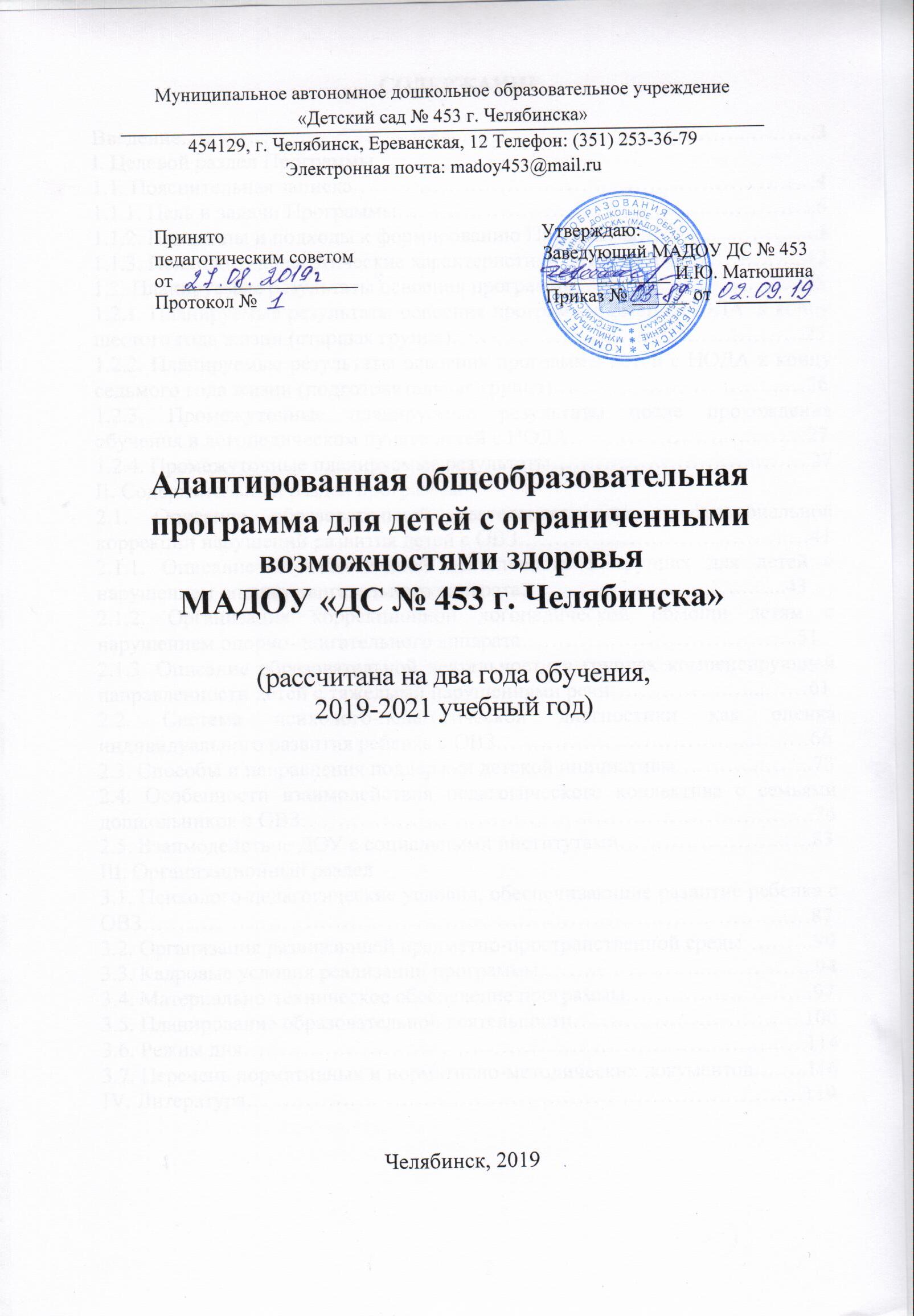 СОДЕРЖАНИеЕСодержание:Введение…………………………………………………………………...………3I. Целевой раздел Программы 1.1. Пояснительная записка……………………………...……………….………41.1.1. Цель и задачи Программы…………………………………………………61.1.2. Принципы и подходы к формированию Программы…………..…….…..8 1.1.3. Психолого-педагогические характеристики детей с ОВЗ……………...12 1.2. Планируемые результаты освоения программы………………………….251.2.1. Планируемые результаты освоения программы детей с НОДА  к концу шестого года жизни (старшая группа)…………………………………………251.2.2. Планируемые результаты освоения программы детей с НОДА к концу седьмого года жизни (подготовительная группа)…………………………..…261.2.3. Промежуточные планируемые результаты после прохождения обучения в логопедическом пункте детей с НОДА………………….…..……271.2.4. Промежуточные планируемые результаты……………………….……..27II. Содержательный раздел программы2.1. Описание образовательной деятельности по профессиональной коррекции нарушений развития детей с ОВЗ……………………………….…412.1.1. Описание образовательной деятельности в группах для детей с нарушением опорно-двигательного аппарата………………………….…...432.1.2. Организация коррекционной логопедической помощи детям с нарушением опорно-двигательного аппарата………………………………..512.1.3. Описание образовательной деятельности в группах компенсирующей направленности детей с тяжелыми нарушениями речи…………….…...……612.2. Система психолого-педагогической диагностики как оценка индивидуального развития ребенка с ОВЗ……………………………...…..…662.3. Способы и направления поддержки детской инициативы………...……..732.4. Особенности взаимодействия педагогического коллектива с семьями дошкольников с ОВЗ…………………………………………………………….762.5. Взаимодействие ДОУ с социальными институтами…………………..….83III. Организационный раздел3.1. Психолого-педагогические условия, обеспечивающие развитие ребенка с ОВЗ…………………………………………………………………………….…873.2. Организация развивающей предметно-пространственной среды……….903.3. Кадровые условия реализации программы…………………..…..………..943.4. Материально-техническое обеспечение программы……………………..973.5. Планирование образовательной деятельности…………………………..1003.6. Режим дня……………………………………..………………….….….….1143.7. Переченьнормативныхинормативно-методических документов……..116IV. Литература……………………………………………………………….…119Введение Адаптированная общеобразовательная программа для детей дошкольного возраста с ограниченными возможностями здоровья МАДОУ «ДС № 453 г. Челябинска», далее Программа обеспечивает образовательную деятельность в следующих группах МАДОУ «ДС № 453 г. Челябинска»: - в группах компенсирующей (нарушение опорно-двигательного аппарата) направленности в соответствии с образовательной программой дошкольного образования, адаптированной для детей с тяжелым нарушением речи, с учетом особенностей их психофизического развития, индивидуальных возможностей, обеспечивающей коррекцию нарушений развития и социальную адаптацию воспитанников с ограниченными возможностями здоровья. Программа содержит материал для организации коррекционно-развивающей деятельности с каждой возрастной группой детей. Коррекционная деятельность включает логопедическую работу, инструктора ЛФК и работу по образовательным областям, соответствующим Федеральному государственному образовательному стандарту дошкольного образования (ФГОС ДО), представляющему собой совокупность обязательных требований к дошкольному образованию. Коррекционная помощь детям с отклонениями в развитии является одним из приоритетных направлений в области образования. В логопедии актуальность проблемы раннего выявления, диагностики и коррекции нарушений речевого развития детей обусловлена следующими факторами: с одной стороны, растет число детей раннего и дошкольного возраста с нарушениями речевого развития разной степени выраженности и различного этиопатогенеза, которые часто приводят к тяжелым системным речевым нарушениям в дошкольном возрасте. Это обусловливает актуальность Программы и необходимость ее внедрения в практику образования. Программа разрабатывалась с учетом концептуальных положений общей и коррекционной педагогики, педагогической и специальной психологии. Программа включает обязательную часть и часть, формируемую участниками образовательных отношений. Обе части являются взаимодополняющими и необходимыми с точки зрения реализации требований Федерального государственного образовательного стандарта дошкольного образования (далее - ФГОС ДО). Программой предусматривается разностороннее развитие детей, коррекция недостатков в их развитии, а также профилактика вторичных нарушений, развитие личности, мотивации и способностей детей в различных видах деятельности. Программа включает следующие образовательные области: - социально-коммуникативное развитие; - познавательное развитие; - речевое развитие; - художественно-эстетическое развитие; - физическое развитие. В МАДОУ «ДС № 453 г. Челябинска» количество групп для детей с ОВЗ – 6, для детей с тяжелым нарушением речи (ТНР) – 4 группы, для детей с нарушением опорно-двигательного аппарата (НОДА) – 2 группы, Наполняемость групп составляет: - для детей с тяжелыми нарушениями речи - 15-17 детей; - для детей с нарушением опорно-двигательного аппарата- 15-17 детей.I. Целевой раздел Программы 1.1. Пояснительная записка Нормативно-правовую основу для разработки Адаптированной образовательной  программы (далее АОП) Муниципального автономного дошкольного образовательного учреждения «Детский сад № 453  г. Челябинска» (далее  МАДОУ  «ДС № 453 г. Челябинска»)  составляют: - Конвенция ООН «О правах ребенка» от 20.11.1989 года 44/25 (принята Генеральной Ассамблеей).- Конституция Российской Федерации от 12.12.1993 года.- Федеральный закон «Об образовании в Российской Федерации» от 29.12.2012 г. №273-ФЗ (принят Государственной Думой РФ).- Приказ Министерства образования и науки РФ «Об утверждении Федерального государственного образовательного стандарта дошкольного образования» от 17 октября 2013 года № 1155 г. Москва.- Приказ Министерства образования и науки Российской Федерации от 30 августа . № 1014 «Об утверждении порядка организации и осуществления образовательной деятельности по основным общеобразовательным программам - образовательным программам дошкольного образования»; с изменениями, внесенными РВС РФ от 04.04.2014г. АКПИ № 14-281.- Постановление Главного государственного санитарного врача РФ от 15 мая . N 26 «Об утверждении СанПиН 2.4.1.3049-13 «Санитарно-эпидемиологические требования к устройству, содержанию и организации режима работы дошкольных образовательных организаций».-Письмо Минобрнауки России от 18.04.2008 года № АФ-150/60 «О создании условий для получения образования детьми с ограниченными возможностями здоровья и инвалидами».-Письмо Минобрнауки России от 27.03.2000 года № 27/901-6 «О психолого-медико-педагогическом консилиуме образовательного учреждения».- Государственная программа Челябинской области «Поддержка и развитие дошкольного образования в Челябинской области» на 2015-2025 годы.- Устав МАДОУ «ДС № 453 г. Челябинска», локальные акты.В настоящее время требования к образовательному процессу основываются на федеральных государственных образовательных стандартах дошкольного образования (ФГОС ДО) и требуют учета потребностей каждого ребенка и максимальной индивидуализации. Многие проблемы трудностей в обучении кроются в раннем и дошкольном возрасте, и очень часто могут быть обусловлены нарушением психофизического развития, низким уровнем сформированности познавательных интересов, незрелостью эмоционально-личностной сферы, неблагоприятным социальным окружением или сочетанием тех и других факторов. Известно, что чем раньше начинается целенаправленная работа с ребёнком, тем более полными могут оказаться коррекция и компенсация дефекта, а также, возможно предупреждение вторичных нарушений развития. Современный этап развития системы ранней помощи детям с ограниченными возможностями здоровья в условиях дошкольного образовательного учреждения характеризуется повышением требований к организации и осуществлению коррекционно-образовательного процесса и направлено на социальную адаптацию и интеграцию детей в общество. Группа дошкольников с ограниченными возможностями здоровья не однородна, в нее входят дети с разными нарушениями развития, выраженность которых может быть различна. Данная программа разработана для детей с тяжелыми нарушениями речи, с нарушением опорно-двигательного аппарата. Дети каждой категории имеют специфические психолого-педагогические особенности, которые необходимо учитывать при определении стратегии и тактики психолого-педагогического изучения ребенка, его обучения и воспитания. Стандарт определяет: «Коррекционная работа и/или инклюзивное образование должны быть направлены на: -обеспечение коррекции нарушений развития различных категорий детей с ограниченными возможностями здоровья, оказание им квалифицированной помощи в освоении Программы; -освоение детьми с ограниченными возможностями здоровья Программы, их разностороннее развитие с учётом возрастных и индивидуальных особенностей и особых образовательных потребностей, социальной адаптации [3 п. 2.11.2]. Коррекционная работа и/или инклюзивное образование детей с ограниченными возможностями здоровья, осваивающих Программу в Группах компенсирующей  направленности, должны учитывать особенности развития и специфические образовательные потребности каждой категории детей. Как отмечено в Стандарте содержание коррекционной работы реализуется через создание специальных условий для получения образования, использование специальных образовательных программ и методов, специальных методических и дидактических материалов, проведение групповых и индивидуальных занятий и осуществление квалифицированной коррекции нарушений их развития. Образовательный и коррекционный процесс осуществляется квалифицированными педагогами и специалистами: учитель-логопед-4, музыкальный руководитель-3, педагог – психолог-2, инструктор по ЛФК-2, педагог ПДО/ИЗО - 2, инструктор по физическому развитию (плавание) -1, воспитатели (всего 16 педагогов): 12 педагогов имеют высшую квалификационную категорию и 4 педагога первую квалификационную категорию.Реализация АОП рассчитана на 2 года обучения.1.1.1. Цель и задачи Программы Цель Программы — проектирование модели коррекционно-развивающей психолого-педагогической работы, максимально обеспечивающей создание условий для развития ребенка с ТНР и  НОДА, его позитивной социализации, личностного развития, развития инициативы и творческих способностей на основе сотрудничества со взрослыми и сверстниками в соответствующих возрасту видах деятельности. Коррекционно-образовательный процесс представлен в Программе как целостная структура, а сама Программа является комплексной. Программа разрабатывалась как адаптированная общеобразовательная программа для дошкольников с тяжелыми нарушениями речи и с нарушением опорно-двигательного аппарата, поэтому ее целесообразно использовать как основу для организации коррекционно-образовательного процесса при тяжелом нарушении речи у детей, а также в ходе проектирования индивидуальных коррекционных программ. Программа направлена на:- создание условий сохранения и укрепления здоровья детей дошкольного возраста, разностороннего развития детей с учётом их возрастных и индивидуальных особенностей по основным направлениям - физическому, социально-личностному, познавательному, речевому и художественно-эстетическому;- своевременное выявление и преодоление недостатков в развитии, обеспечение квалифицированной коррекции недостатков в развитии детей с ограниченными возможностями здоровья, формирование полноценного базиса для обучения в общеобразовательной школе;- создание развивающей коррекционной образовательной среды, которая представляет собой систему условий социализации и индивидуализации детей с ограниченными возможностями здоровья. Задачи Программы: 1. Охрана и укрепление физического и психического здоровья детей с ограниченными возможностями здоровья, в том числе их эмоционального благополучия.2. Обеспечение равных возможностей для полноценного развития каждого ребенка в период дошкольного детства независимо от места жительства, пола, нации, языка, социального статуса, психофизиологических и ограниченных возможностей здоровья. З. Обеспечение преемственности целей, задач и содержания образования, реализуемых в рамках образовательных программ различных уровней (далее - преемственность основных образовательных программ дошкольного и начального общего образования). 4. Создание благоприятных условий развития детей с ограниченными возможностями здоровья в соответствии с их возрастными и индивидуальными особенностями и склонностями, развития способностей и творческого потенциала каждого ребенка как субъекта отношений с самим собой, другими детьми, взрослыми и миром. 5. Объединение обучения и воспитания в целостный образовательный процесс на основе духовно-нравственных и социокультурных ценностей и принятых в обществе правил и норм поведения в интересах человека, семьи, общества. 6. Формирование общей культуры личности детей, в том числе ценностей здорового образа жизни, развития их социальных, нравственных, эстетических, интеллектуальных, физических качеств, инициативности, самостоятельности и ответственности ребенка, формирования предпосылок учебной деятельности. 7. Обеспечение вариативности и разнообразия содержания Программ и организационных форм дошкольного образования, возможности формирования Программ различной направленности с учетом образовательных потребностей, способностей и состояния здоровья детей с ограниченными возможностями здоровья. 8. Формирование социокультурной среды, соответствующей возрастным, индивидуальным, психологическим и физиологическим особенностям детей с ограниченными возможностями здоровья. 9. Обеспечение психолого-педагогической поддержки семьи и повышения компетентности родителей (законных представителей) в вопросах развития и образования, охраны и укрепления здоровья детей. Решение конкретных задач коррекционно-развивающей работы, обозначенных в каждом разделе Программы, возможно лишь при условии комплексного подхода к воспитанию и образованию, тесной взаимосвязи в работе всех специалистов (учителя-логопеда, педагога-психолога, воспитателей, музыкального руководителя, инструктора по ЛФК, инструктора по физическому развитию, ПДО/ИЗО) МАДОУ «ДС № 453 г. Челябинска», а также при участии родителей в реализации программных требований. Ответственность за реализацию Программы полностью возлагается на администрацию дошкольной организации - заведующего, психолого-медико-педагогический консилиум. Решение данных задач позволит сформировать у дошкольников с ТНР и с НОДА психологическую готовность к обучению в общеобразовательной школе, реализующей образовательную программу или адаптированную образовательную программу для детей с ОВЗ, а также достичь основных целей дошкольного образования, которые сформулированы в Концепции дошкольного воспитания.1.1.2. Принципы и подходы к формированию ПрограммыИсходя из ФГОС ДО в АОП учитываются: 1) индивидуальные потребности ребенка с тяжелыми нарушениями речи; 2) возрастная адекватность дошкольного образования (соответствие условий, требований, методов возрасту и особенностям развития); 3) построение образовательной деятельности на основе индивидуальных особенностей каждого ребенка, когда сам ребенок становится субъектом образования; 4) возможности освоения детьми с нарушением речи и опорно-двигательного аппарата «Программы» на разных этапах ее реализации; 5) специальные условия для получения образования детьми с ТНР и с НОДА, в том числе использование специальных методов, методических пособий и дидактических материалов, проведение групповых и индивидуальных коррекционных занятий и осуществления квалифицированной коррекции нарушений их развития. Коррекционно-развивающая психолого-педагогическая работа должна быть направлена на: 1) преодоление нарушений развития различных категорий детей с ТНР и с НОДА, оказание им квалифицированной помощи в освоении «Программы»; 2) разностороннее развитие детей с ОВЗ с учетом их возрастных индивидуальных особенностей и особых образовательных потребностей, социальной адаптации. Программа строится на основе принципов дошкольного образования, изложенных в ФГОС ДО: - полноценное проживание ребенком всех этапов детства (младенческого, раннего и дошкольного), обогащение (амплификация) детского развития; - построение образовательной деятельности на основе индивидуальных особенностей каждого ребенка, при котором сам ребенок проявляет активность в выборе содержания своего образования, становится субъектом образования; - содействие и сотрудничество детей и взрослых, признание ребенка полноценным участником (субъектом) образовательных отношений; - поддержка инициативы детей в различных видах деятельности; - сотрудничество организации с семьями; - приобщение детей к социокультурным нормам, традициям семьи, общества и государства; - формирование познавательных интересов и познавательных действий ребенка в различных видах деятельности; - возрастная адекватность дошкольного образования (соответствие условий, требований, методов возрасту и особенностей развития); - учет этнокультурной ситуации развития детей. Кроме того, при разработке Программы учитывались принципы и подходы её формирования, определённые главной целью комплексных программ: - для детей с ТНР - построение системы коррекционно развивающей работы в логопедических группах для детей с тяжелым нарушением речи, предусматривающей полное взаимодействие и преемственность действий всех специалистов дошкольного образовательного учреждения и родителей дошкольников. Комплексность педагогического воздействия направлена на выравнивание речевого и психофизического развития детей и обеспечивает их всестороннее гармоничное развитие; -для детей с НОДА - оказание ранней коррекционной помощи на основе специальных психолого- педагогических подходов и наиболее подходящих для воспитанника методов, способов общения и условий, в максимальной степени способствующих получению дошкольного образования, а также социальному развитию ребенка, в том числе посредством организации инклюзивного образования;При планировании конкретного содержания коррекционной, оздоровительной и педагогической работы в каждой возрастной группе специалисты и воспитатели учитывают: - принципы специального обучения и воспитания; -результаты обследования группы и каждого ребенка с целью разработки или корректировки планов коррекционно-развивающей и воспитательно-образовательной работы; -задачи и содержание основных разделов образовательной программы. Принципы построения коррекционной работы: - системный подход в реализации задач; - единство обследования и коррекции развития ребенка; - развивающий характер обучения с учетом сензитивных периодов развития; - целостность подходов к коррекции развития, сохранения и укрепления физического, психического, духовного здоровья; - интегрированность, взаимодополняемость всех компонентов коррекционно-педагогического процесса; - расширение пространства детства. Основой Программы является создание оптимальных условий для коррекционно-развивающей работы и всестороннего гармоничного развития детей с ОВЗ. Главная идея заключается в реализации общеобразовательных задач дошкольного образования с привлечением синхронного выравнивания речевого и физического развития детей, то есть одним из основных принципов Программы является принцип природосообразности. Кроме того, Программа имеет в своей основе также принципы систематичности и взаимосвязи учебного материала, его конкретности и доступности, постепенности, концентрического наращивания информации в каждой из последующих возрастных групп по всем направлениям работы, что позволяет ребенку опираться на уже имеющиеся у него знания и умения, и в конечном итоге обеспечивает поступательное развитие. Таким образом, выполнение коррекционных, развивающих и воспитательных задач обеспечивается благодаря комплексному подходу и тесной взаимосвязи работы специалистов. Реализация принципа комплексности способствует более высоким темпам общего и речевого развития, физического развития детей и предусматривает совместную работу логопеда, педагога-психолога, музыкального руководителя, инструктора по физической культуре, воспитателей. Обеспечение индивидуального сопровождения воспитанников Пеадгог-психолог: Деятельность педагога-психолога направлена на сохранение психического здоровья детей с ОВЗ: -проводит психологическое обследование воспитанников;-участвует в составлении индивидуальных образовательных программ  в условиях семьи и ДОО;-проводит индивидуальную и подгрупповую коррекционно-развивающую работу с воспитанниками;-отслеживает динамику развития воспитанников;-проводит консультативную работу с родителями по вопросам воспитания ребенка в семье;-осуществляет преемственность в работе ДОО и семьи;-консультирует педагогов и специалистов, работающих с детьми с ОВЗ.Учитель -логопед: -проводит индивидуальные, групповые занятия с детьми с ТНР;-оказывает методическую помощь воспитателям по преодолению речевых нарушений у детей;-отслеживает динамику развития речи воспитанников;-консультирует родителей по вопросам развития речи.Учитель логопед (логопункт)-проводит индивидуальные, групповые занятия с детьми с НОДА, ТНР;-оказывает методическую помощь воспитателям по преодолению речевых нарушений у детей;-отслеживает динамику развития речи воспитанников;-консультирует родителей по вопросам развития речи.Музыкальный руководитель: Деятельность музыкального руководителя направлена на развитие музыкальных способностей, эмоциональной сферы и творческой деятельности воспитанников: -взаимодействует со специалистами ДОУ (группы) по вопросам организации совместной деятельности детей на занятиях,праздниках, развлечениях, утренниках и т.д.;-проводит занятия со всеми воспитанниками группы (в том числе совместно с другими специалистами: учителем-логопедом, педагогом-психологом, инструктором по ЛФК);консультирует родителей по вопросам использования в воспитании ребенка музыкальных средств.ПДО/ИЗО:-развивает общую и мелкую моторику;-приобщает к искусству, формирует элементарные представления о видах искусства;-способствует становлению эстетического отношения к окружающему миру, к миру природы;-развивает продуктивные виды деятельности детей (рисование, лепка);-способствует развитию самостоятельной творческой деятельности детей (изобразительной).Воспитатель: -планирует индивидуальную работу с детьми с ОВЗ на основе рекомендаций специалистов: инструктора по лечебной физкультуре, учителя-логопеда, педагога-психолога и др.;-обеспечивает индивидуальный подход к детям с ОВЗ;-информирует родителей (законных представителей) детей с ОВЗ о достижениях ребёнка.Инструктор по ЛФК,  инструктор по физическому развитию (плавание): -проводит занятия со всеми воспитанниками с учетом их психофизических возможностей и индивидуальных особенностей;-планирует совместную деятельность воспитанников группы;  -проводит  спортивные праздники и развлечения;-оказывает консультативную поддержку родителям по вопросам физического воспитания, развития и оздоровления ребенка с ОВЗ в семье;-регулирует (совместно с медицинскими работниками образовательного учреждения) физические нагрузки для детей с ОВЗ;-ведёт необходимую документацию.Родители: - выполняют рекомендаций всех специалистов; - закрепляют навыки и расширение знаний. 1.1.3. Психолого-педагогические характеристики детей с ОВЗСоциально - нормативные возрастные  характеристики детейСтарший дошкольный возраст (5—6 лет)Ребенок 5—6 лет стремится познать себя и другого человека как представителя общества, постепенно начинает осознавать связи и зависимости в социальном поведении и взаимоотношениях людей. В этом возрасте в поведении дошкольников происходят качественные изменения — формируется возможность саморегуляции, дети начинают предъявлять к себе те требования, которые раньше предъявлялись им взрослыми. Так, они могут, не отвлекаясь на более интересные дела, доводить до конца малопривлекательную работу (убирать игрушки, наводить порядок в комнате и т. п.). Это становится возможным благодаря осознанию детьми общепринятых норм и правил поведения и обязательности их выполнения. В возрасте от 5 до 6 лет происходят изменения в представлениях ребенка о себе. Эти представления начинают включать не только характеристики, которыми ребенок наделяет себя настоящего в данный отрезок времени, но и качества, которыми он хотел бы или, наоборот, не хотел бы обладать в будущем («Я хочу быть таким, как Человек - Паук», «Я буду как принцесса» и т. п.). В них проявляются усваиваемые детьми этические нормы. В этом возрасте дети в значительной степени ориентированы на сверстников, большую часть времени проводят с ними в совместных играх и беседах, их оценки и мнения становятся существенными для них. Повышается избирательность и устойчивость взаимоотношений с ровесниками. Свои предпочтения дети объясняют успешностью того или иного ребенка в игре. В этом возрасте дети имеют дифференцированное представление о своей гендерной принадлежности по существенным признакам (женские и мужские качества, особенности проявления чувств, эмоций, специфика гендерного поведения). Значительные изменения происходят в игровом взаимодействии, в котором существенное место начинает занимать совместное обсуждение правил игры. При распределении детьми этого возраста ролей для игры можно иногда наблюдать и попытки совместного решения проблем («Кто будет...»). Вместе с тем согласование действий, распределение обязанностей у детей чаще всего возникают еще по ходу самой игры. Усложняется игровое пространство (например, в игре «Театр» выделяются сцена и гримерная). Игровые действия становятся разнообразными. Вне игры общение детей становится менее ситуативным. Они охотно рассказывают о том, что с ними произошло: где были, что видели и т. д. Дети внимательно слушают друг друга, эмоционально сопереживают рассказам друзей. Более совершенной становится крупная моторика. Ребенок этого возраста способен к освоению сложных движений: может пройти по неширокой скамейке и при этом даже перешагнуть через небольшое препятствие; умеет отбивать мяч о землю одной рукой несколько раз подряд. Уже наблюдаются различия в движениях мальчиков и девочек (у мальчиков — более порывистые, у девочек — мягкие, плавные, уравновешенные), в общей конфигурации тела в зависимости от пола ребенка. К пяти годам дети обладают довольно большим запасом представлений об окружающем, которые получают благодаря своей активности, стремлению задавать вопросы и экспериментировать. Ребенок этого возраста уже хорошо знает основные цвета и имеет представления об оттенках (например, может показать два оттенка одного цвета — светло-красный и темно-красный). Дети шестого года жизни могут рассказать, чем отличаются геометрические фигуры друг от друга. Для них не составит труда сопоставить между собой по величине большое количество предметов: например, расставить по порядку 7—10 тарелок разной величины и разложить к ним соответствующее количество ложек разного размера. Возрастает способность ребенка ориентироваться в пространстве. Внимание детей становится более устойчивым и произвольным. Они могут заниматься не очень привлекательным, но нужным делом в течение 20—25 минут вместе со взрослым. Ребенок этого возраста уже способен действовать по правилу, которое задается взрослым. Объем памяти изменяется не существенно, улучшается ее устойчивость. При этом для запоминания дети уже могут использовать несложные приемы и средства. В 5—6 лет ведущее значение приобретает наглядно-образное мышление, которое позволяет ребенку решать более сложные задачи с использованием обобщенных наглядных средств (схем, чертежей и пр.) и представлений о свойствах различных предметов и явлений. Возраст 5—6 лет можно охарактеризовать как возраст овладения ребенком активным (продуктивным) воображением, которое начинает приобретать самостоятельность, отделяясь от практической деятельности и предваряя ее. Образы воображения значительно полнее и точнее воспроизводят действительность. Ребенок четко начинает различать действительное и вымышленное. Действия воображения — создание и воплощение замысла — начинают складываться первоначально в игре. Это проявляется в том, что прежде игры рождаются ее замысел и сюжет. Постепенно дети приобретают способность действовать по предварительному замыслу в конструировании и рисовании. На шестом году жизни ребенка происходят важные изменения в развитии речи. Для детей этого возраста становится нормой правильное произношение звуков. Дети начинают употреблять обобщающие слова, синонимы, антонимы, оттенки значений слов, многозначные слова. Словарь детей также активно пополняется существительными, обозначающими названия профессий, социальных учреждений (библиотека, почта, универсам, спортивный клуб и т. д.), глаголами, обозначающими трудовые действия людей разных профессий, прилагательными и наречиями, отражающими качество действий, отношение людей к профессиональной деятельности. Дети учатся самостоятельно строить игровые и деловые диалоги, осваивая правила речевого этикета, пользоваться прямой и косвенной речью; в описательном и повествовательном монологах способны передать состояние героя, его настроение, отношение к событию, используя эпитеты и сравнения. Сложнее и богаче по содержанию становится общение ребенка со взрослым. Дошкольник внимательно слушает рассказы родителей о том, что у них произошло на работе, живо интересуется тем, как они познакомились, при встрече с незнакомыми людьми часто спрашивает, где они живут, есть ли у них дети, кем они работают и т. п. Большую значимость для детей 6—7 лет приобретает общение между собой. Их избирательные отношения становятся устойчивыми, именно в этот период зарождается детская дружба. Дети продолжают активно сотрудничать, вместе с тем у них наблюдаются и конкурентные отношения — в общении и взаимодействии они стремятся в первую очередь проявить себя, привлечь внимание других к себе. Однако у них есть все возможности придать такому соперничеству продуктивный и конструктивный характер и избегать негативных форм поведения. Подготовительная к школе группа (6—7 лет)Дети определяют перспективы взросления в соответствии с гендерной ролью, проявляют стремление к усвоению определенных способов поведения, ориентированных на выполнение будущих социальных ролей. К 6—7 годам ребенок уверенно владеет культурой самообслуживания и культурой здоровья. В играх дети 6—7 лет способны отражать достаточно сложные социальные события — рождение ребенка, свадьба, праздник, война и др. В игре может быть несколько центров, в каждом из которых отражается та или иная сюжетная линия. Дети этого возраста могут по ходу игры брать на себя две роли, переходя от исполнения одной к исполнению другой. Они могут вступать во взаимодействие с несколькими партнерами по игре, исполняя как главную, так и подчиненную роль. Продолжается дальнейшее развитие моторики ребенка, наращивание и самостоятельное использование двигательного опыта. Расширяются представления о самом себе, своих физических возможностях, физическом облике. Совершенствуются ходьба, бег, шаги становятся равномерными, увеличивается их длина, появляется гармония в движениях рук и ног. Ребенок способен быстро перемещаться, ходить и бегать, держать правильную осанку. По собственной инициативе дети могут организовывать подвижные игры и простейшие соревнования со сверстниками. В возрасте 6—7 лет происходит расширение и углубление представлений детей о форме, цвете, величине предметов. Ребенок уже целенаправленно, последовательно обследует внешние особенности предметов. При этом он ориентируется не на единичные признаки, а на весь комплекс (цвет, форма, величина и др.). К концу дошкольного возраста существенно увеличивается устойчивость непроизвольного внимания, что приводит к меньшей отвлекаемости детей. Сосредоточенность и длительность деятельности ребенка зависит от ее привлекательности для него. Внимание мальчиков менее устойчиво. В 6—7 лет у детей увеличивается объем памяти, что позволяет им непроизвольно запоминать достаточно большой объем информации. Девочек отличает больший объем и устойчивость памяти. Воображение детей данного возраста становится, с одной стороны, богаче и оригинальнее, а с другой — более логичным и последовательным, оно уже не похоже на стихийное фантазирование детей младших возрастов. Несмотря на то, что увиденное или услышанное порой преобразуется детьми до неузнаваемости, в конечных продуктах их воображения четче прослеживаются объективные закономерности действительности. Так, например, даже в самых фантастических рассказах дети стараются установить причинно-следственные связи, в самых фантастических рисунках — передать перспективу. При придумывании сюжета игры, темы рисунка, историй и т. п. дети 6—7 лет не только удерживают первоначальный замысел, но могут обдумывать его до начала деятельности. В этом возрасте продолжается развитие наглядно-образного мышления, которое позволяет ребенку решать более сложные задачи с использованием обобщенных наглядных средств (схем, чертежей и пр.) и обобщенных представлений о свойствах различных предметов и явлений. Действия наглядно-образного мышления (например, при нахождении выхода из нарисованного лабиринта) ребенок этого возраста, как правило, совершает уже в уме, не прибегая к практическим предметным действиям даже в случаях затруднений. Возможность успешно совершать действия сериации и классификации во многом связана с тем, что на седьмом году жизни в процесс мышления все более активно включается речь. Использование ребенком (вслед за взрослым) слова для обозначения существенных признаков предметов и явлений приводит к появлению первых понятий. Речевые умения детей позволяют полноценно общаться с разным контингентом людей (взрослыми и сверстниками, знакомыми и незнакомыми). Дети не только правильно произносят, но и хорошо различают фонемы (звуки) и слова. Овладение морфологической системой языка позволяет им успешно образовывать достаточно сложные грамматические формы существительных, прилагательных, глаголов. В своей речи старший дошкольник все чаще использует сложные предложения (с сочинительными и подчинительными связями). В 6—7 лет увеличивается словарный запас. В процессе диалога ребенок старается исчерпывающе ответить на вопросы, сам задает вопросы, понятные собеседнику, согласует свои реплики с репликами других. Активно развивается и другая форма речи — монологическая. Дети могут последовательно и связно пересказывать или рассказывать. Важнейшим итогом развития речи на протяжении всего дошкольного детства является то, что к концу этого периода речь становится подлинным средством, как общения, так и познавательной деятельности, а также планирования и регуляции поведения. К концу дошкольного детства ребенок формируется как будущий самостоятельный читатель. Тяга к книге, ее содержательной, эстетической и формальной сторонам — важнейший итог развития дошкольника-читателя. Музыкально-художественная деятельность характеризуется большой самостоятельностью. Развитие познавательных интересов приводит к стремлению получить знания о видах и жанрах искусства (история создания музыкальных шедевров, жизнь и творчество композиторов и исполнителей). Дошкольники начинают проявлять интерес к посещению театров, понимать ценность произведений музыкального искусства. В продуктивной деятельности дети знают, что хотят изобразить, и могут целенаправленно следовать к своей цели, преодолевая препятствия и не отказываясь от своего замысла, который теперь становится опережающим. Они способны изображать все, что вызывает у них интерес. Созданные изображения становятся похожи на реальный предмет, узнаваемы и включают множество деталей. Совершенствуется и усложняется техника рисования, лепки, аппликации. Дети способны конструировать по схеме, фотографиям, заданным условиям, собственному замыслу постройки из разнообразного строительного материала, дополняя их архитектурными деталями; делать игрушки путем складывания бумаги в разных направлениях; создавать фигурки людей, животных, героев литературных произведений из природного материала. Наиболее важным достижением детей в данной образовательной области является овладение композицией. Характеристика детей с тяжелым нарушением речи (ТНР)Под тяжелым нарушением речи понимается патологическая форма речевого развития, при которой нарушено формирование всех компонентов речевой деятельности: фонетика, фонематические процессы (фонематический слух, фонематическое восприятие), лексика и грамматика. Особенности, характерные для детей с ТНР: несовершенство их коммуникативных возможностей, а также в большинстве случаев специфика в протекании процессов внимания, памяти, восприятия, отклонения в формировании моторных навыков, недостатки в сенсорной, аффективно волевой, интеллектуальной сферах, обусловленных особенностями речевого дефекта и т. д. В настоящее время выделяют четыре уровня речевого развития, отражающие состояние всех компонентов языковой системы у детей с тяжелым недоразвитием речи (Филичева Т. Б.). При первом уровне речевого развития речевые средства ребенка ограничены, активный словарь практически не сформирован и состоит из звукоподражаний, звукокомплексов, лепетных слов. Высказывания сопровождаются жестами и мимикой. Характерна многозначность употребляемых слов, когда одни и те же лепетные слова используются для обозначения разных предметов и явлений. Возможна замена названий предметов названиями действий и наоборот. В активной речи преобладают корневые слова, лишенные флексий. Пассивный словарь шире активного, но тоже крайне ограничен. Практически отсутствует понимание категории числа существительных и глаголов, времени, рода, падежа. Произношение звуков носит диффузный характер. Фонематическое развитие находится в зачаточном состоянии. Ограничена способность восприятия и воспроизведения слоговой структуры слова.При переходе ко второму уровню речевого развития речевая активность ребенка возрастает. Активный словарный запас расширяется за счет обиходной предметной и глагольной лексики. Возможно использование местоимений, союзов и иногда простых предлогов. В самостоятельных высказываниях ребенка уже есть простые нераспространенные предложения. При этом отмечаются грубые ошибки в употреблении грамматических конструкций, отсутствует согласование прилагательных с существительными, отмечается смешение падежных форм. Понимание обращенной речи значительно развивается, хотя пассивный словарный запас ограничен, не сформирован предметный и глагольный словарь, связанный с трудовыми действиями взрослых, растительным и животным миром. Отмечается незнание не только оттенков цветов, но и основных цветов. Типичны грубые нарушения слоговой структуры и звуконаполняемости слов. У детей выявляется недостаточность фонетической стороны речи (большое количество несформированных звуков). Третий уровень речевого развития характеризуется наличием развернутой фразовой речи с элементами лексико-грамматического и фонетико-фонематического недоразвития. Отмечаются попытки употребления даже предложений сложных конструкций. Лексика ребенка включает все части речи. При этом может наблюдаться неточное употребление лексических значений слов. Появляются первые навыки словообразования. Ребенок образует существительные и прилагательные с уменьшительными суффиксами, глаголы движения с приставками. Отмечаются трудности при образовании прилагательных от существительных. По-прежнему отмечаются множественные аграмматизмы. Ребенок может неправильно употреблять предлоги, допускает ошибки в согласовании прилагательных и числительных с существительными. Характерно недифференцированное произношение звуков, причем замены могут быть нестойкими. Недостатки произношения могут выражаться в искажении, замене или смешении звуков. Более устойчивым становится произношение слов сложной слоговой структуры. Ребенок может повторять трех- и четырехсложные слова вслед за взрослым, но искажает их в речевом потоке. Понимание речи приближается к норме, хотя отмечается недостаточное понимание значений слов, выраженныхприставками и суффиксами. Четвертый уровень речевого развития (Филичева Т. Б.) характеризуется незначительными нарушениями компонентов языковой системы ребенка. Отмечается недостаточная дифференциация звуков [т—т'— с—с'—ц], [р—р'—л—л'—j] и т.д. Характерны своеобразные нарушения слоговой структуры слов, проявляющиеся в неспособности ребенка удерживать в памяти фонематический образ слова при понимании его значения. Следствием этого является искажение звуконаполняемости слов в различных вариантах. Недостаточная внятность речи и нечеткая дикция оставляют впечатление «смазанности». Остаются стойкими ошибки при употреблении суффиксов (единичности, эмоционально-оттеночных, уменьшительно-ласкательных). Отмечаются трудности в образовании сложных слов. Кроме того, ребенок испытывает затруднения при планировании высказывания и отборе соответствующих языковых средств, что обусловливает своеобразие его связной речи. Особую трудность для этой категории детей представляют сложные предложения с разными придаточными. Дети с общим недоразвитием речи имеют по сравнению с возрастной нормой особенности развития сенсомоторных, высших психических функций, психической активности.Характеристика детей с нарушением опорно-двигательного аппарата (НОДА)ДОУ посещают дети, имеющие нарушения опорно-двигательного аппарата при сохранном интеллекте.К ним относятся дети, не имеющие отклонения в психическом развитии, но нуждающиеся в систематическом ортопедическом лечении (дети с нарушениями осанки и плоскостопием).Дети с НОДА проходит те же этапы развития, что и обычные дети. Общие принципы обучения разработаны на основе современных представлений о развитии детей дошкольного возраста с учетом специфических особенностей, присущих детям с нарушением опорно-двигательного аппарата. В последнее время обнаруживается тенденция к увеличению количества детей с нарушениями функций опорно-двигательного аппарата. Нарушения опорно-двигательного аппарата (НОДА) в детском возрасте сопровождается соматическими и психофизиологическими нарушениями. Эта группа детей полиморфна и включает различные заболевания суставов, позвоночника, мышц, нервов. Наибольшую группу составляют дети с повреждением центральной и периферической нервной системы. Само понятие «нарушения опорно-двигательного аппарата» носит собирательный характер и включает в себя двигательные расстройства, различные по содержанию и проявлениям. Нарушения двигательной функции в зависимости от развитости двигательной активности различаются по степени тяжести. Дети с тяжелыми нарушениями не обладают навыками прямостояния, ходьбы, захвата предметов, самообслуживания или же с трудом способны передвигаться с использованием ортопедических приспособлений. Дети со средней выраженностью двигательных нарушений – наиболее многочисленная группа. Они могут передвигаться в ограниченном пространстве и на небольшие расстояния, обладают навыками самообслуживания. Дети с легкими нарушениями, как правило, ходят самостоятельно, отлично передвигаются по улице и помещениям, у них сформированы навыки самообслуживания. Но такие дети имеют патологические позы, тяжелые движения, трудности в подъеме и спуске по ступенькам и пр. Раннее начало и адекватность применяемого коррекционно-оздоровительного воздействия в младенческом, раннем и дошкольном возрасте является эффективным и позволяет детям с НОДА реализовать свои потенциальные возможности развития при школьном обучении. Доступное и качественное образование детей с НОДА должно обеспечивать удовлетворение как общих с нормально развивающимися детьми, так и особых образовательных потребностей, заданных спецификой нарушения психического развития. Уточнение роли различных факторов и механизмов формирования разных видов нарушения опорно-двигательного аппарата необходимо в большей степени для организации медико-социальной помощи этой категории детей. Для организации психолого-педагогического сопровождения ребёнка с НОДА в образовательном процессе, задачами которого являются правильное распознавание наиболее актуальных проблем его развития, своевременное оказание адресной помощи и динамическая оценка её результативности, необходимо опираться на типологию, которая должна носить педагогически ориентированный характер. Особые образовательные потребности у детей с нарушениями опорно-двигательного аппарата задаются спецификой двигательных нарушений, а также спецификой нарушения психического развития, и определяют особую логику построения учебного процесса, находят своё отражение в структуре и содержании образования. Для детей с НОДА характерна низкая работоспособность, повышенная утомляемость, двигательная неловкость, отсутствие концентрации внимания, более 30% детей 4-7 лет гиперактивные, агрессивные, легковозбудимые. Таким детям тяжело выслушать информацию до конца, выполнить задание правильно и четко. Уже после трехминутного сидения за столом эти дети ощущают дискомфорт, неудобство, часто отвлекаются и не могут до конца выполнить задание. Патологии опорно-двигательного аппарата у дошкольников: результаты многочисленных исследований Научного центра здоровья РАМН свидетельствуют о том, что дети с нарушением опорно-двигательного аппарата составляют 60—70%, с плоскостопием — 30%, с равновеликостью нижних конечностей более 1 см — 17%. Единая классификация типов нарушения осанки (Спб,1962 г.). В ней были учтены изменения взаиморасположения частей тела во фронтальной (вид спереди и сзади) и в сагиттальной плоскости (вид сбоку). Согласно этой классификации, выделяют следующие типы нарушения осанки: 1. Нарушение осанки во фронтальной плоскости. 2. Нарушение осанки в сагиттальной плоскости: - плоская спина; - плосковогнутая спина; - сутулая спина; - круглая спина; - кругловогнутая спина. На фоне нарушения осанки часто развивается сколиотическая болезнь, различные деформации грудной клетки. Вялая (неряшливая, неустойчивая) осанка — это часто первые признаки намечающегося нарушения осанки, это та основа, на которой легче всего образуются более устойчивые формы деформаций костно-мышечного аппарата. Одной из главных причин формирования вялой осанки является слабое развитие мускулатуры ребенка, его недостаточная физическая активность, частые или длительные заболевания. Признаки вялой осанки: - увеличение шейного и грудного изгибов позвоночника; - голова слегка опущена; - плечи опущены и сдвинуты вперед; - лопатки отстают от спины (так называемые «крыловидные» лопатки); - живот отвисает; - ноги слегка согнуты в коленях. Плоская спина - этот дефект осанки часто встречается у ослабленных, отстающих в развитии детей, но может 16 наблюдаться и у детей быстрорастущих, мышечная система которых как бы «не успевает». Признаки плоской спины:- уменьшение всех физиологических изгибов позвоночника; - голова расположена прямо, шея длинная; - плечи опущены и слегка сдвинуты вперед; - грудная клетка плоская, часто несколько смещена вперед;- лопатки отстают от спины; - живот плоский; - угол наклона таза уменьшен, ягодицы плоские. Дети с плоской спиной из-за слабости мышц не могут долго удерживать тело в одном положении, быстро устают. Кроме того, на фоне этого дефекта чаще всего развивается сколиотическая болезнь. Плосковогнутая спина. Иногда при уплощении грудного и шейного изгибов позвоночника резко увеличивается поясничная кривизна, которая распространяется вверх, к нижнегрудному его отделу. Такое сочетание изгибов позвоночного столба образует дефект, называемый плосковогнутой спиной. Признаки плосковогнутой спины: - уплощение шейного и грудного изгибов; - голова слегка опущена; - плечи опущены и слегка сдвинуты вперед; - грудная клетка плоская; - увеличение поясничного изгиба;- живот отвисает;- угол наклона таза увеличен;- ягодицы выступают. Данное нарушение осанки характеризуется неравномерным тонусом мышц спины в верхней части (грудной отдел) — мышцы ослаблены и растянуты, в нижней (поясничный отдел) — мышцы напряжены и несколько укорочены. Сутулая, круглая спина (или сутуловатость) часто встречается у детей дошкольного, а еще чаще школьного возраста. Одной из основных причин, приводящих к данному дефекту осанки, является неправильная поза при чтении и письме. Кроме того, частые или хронические заболевания органов грудной клетки закрепляют неправильное положение плечевого пояса, грудной клетки и способствуют развитию сутулости. С другой стороны, при сутулой спине уменьшается подвижность грудной клетки, снижается жизненная емкость легких, затрудняется работа сердца, что самым неблагоприятным образом сказывается на здоровье ребенка. Признаки сутулости: - увеличен грудной изгиб позвоночника; - голова наклонена вперед, 7-й шейный позвонок резко выступает; - плечи значительно выдвинуты вперед; - лопатки «крыловидные»; - грудная клетка запавшая; - живот отвисает; - угол наклона таза уменьшен. У детей более старшего возраста сутулость очень быстро увеличивается, развивается круглая спина (тотальнокруглая спина). Кругловогнутая спина - этот дефект сочетает в себе признаки сутулости и увеличенный прогиб поясничного отдела позвоночника. Признаки кругловогнутой спины:- увеличены все изгибы позвоночника; -  голова наклонена вперед; - плечи сведены вперед и слегка приподняты;- лопатки «крыловидные»;- грудная клетка запавшая;- живот сильно отвисает; - угол наклона таза увеличен; - ягодицы выстоят. В результате такого дефекта осанки нарушается нормальная работа органов грудной клетки (грудная клетка часто уплощена и укорочена) и органов брюшной полости. Нарушение осанки во фронтальной плоскости. Часто у детей, особенно дошкольного и младшего школьного возраста, отмечается перекос плечевого пояса и смещение позвоночной оси вправо или влево. Этот дефект осанки еще называют сколиотической осанкой или сколиотической установкой тела, что подчеркивает схожесть по внешним признакам со сколиозом. Однако есть качественное различие между нарушением осанки во фронтальной плоскости и сколиотической болезнью. В последнем случае отмечаются нарушения во взаиморасположении позвонков (их патологическая ротация и торсия), а боковое отклонение позвоночника и асимметрия плечевого пояса и таза стойкие и не «исправляются» волевым усилием или в положении лежа. Нарушение осанки во фронтальной плоскости возникает при общей слабости мышечно-связочного аппарата позвоночника и часто сочетается с другими видами нарушения осанки, например с плоской спиной, или сутулостью. Особенно сильно проявляется при статических нагрузках, когда ребенок криво сидит за письменным столом или стоит, опираясь на одну ногу. Такое нарушение осанки, закрепленное неправильными позами, часто приводит к сколиозу, который с трудом поддается лечению. Признаки нарушения осанки во фронтальной плоскости выявляются: при осмотре спереди: - голова наклонена в одну из сторон;- асимметричны: надплечия, подмышечные впадины, ключицы, гребни подвздошных костей; - неодинаково выражены треугольники талии. При осмотре сзади: - голова наклонена в одну из сторон; - асимметричны; надплечия, подмышечные впадины, лопатки, гребни подвздошных костей; - неодинаково выражены треугольники талии; - линия позвоночника (остистые отростки) смещена в сторону. Таким образом, весь корпус смещен в сторону. Плоскостопие— это достаточно серьезное ортопедическое заболевание, которое значительно нарушает функцию всего опорно-двигательного аппарата ребенка, негативно влияет на его общее самочувствие, снижает выносливость к физическим нагрузкам, ухудшает работоспособность и настроение. При плоскостопии, в результате снижения высоты сводов стоны и некоторого отклонения ее кнаружи теряется способность стоны противостоять нагрузкам, т. е. нарушается ее рессорная функция. Особенно часто плоскостопие развивается у детей с так называемой плоско - вальгусной установкой стоп, которая формируется в раннем возрасте, в случае плоско-вальгусных стоп — пятка заметно отклонена кнаружи. По анатомическому признаку плоскостопие делится на продольное, поперечное и смешанное. У детей чаще встречается продольная или смешанная формы. Нарушение осанки не просто косметический дефект или безобидная, не требующая коррекции, деформация позвоночника — это первый звонок, первый сигнал к будущим заболеваниям сколиотической болезнью, остеохондрозом, юношеским кифозом и пр. Кроме того, нарушение осанки может явиться одним из предрасполагающих фактов в развитии соматических расстройств, соматические заболевания в свою очередь приводят к деформациям позвоночника в различных плоскостях. Таким образом, нарушения осанки хотя и не являются заболеваниями в строгом смысле этого слова, но наносят значительный ущерб здоровью ребенка и требуют к себе особого внимания. Лечение должно быть комплексным, то есть включать все доступные и необходимые методы: массаж, лечебную гимнастику, лечебное плавание, ортопедический режим, рациональный двигательный режим и рациональное питание.Характеристика возрастных особенностей развития речи дошкольников с НОДАСтарший дошкольный возрастУ детей 5-7 лет развитие речи достигает довольно высокого уровня. Большинство старших дошкольников правильно произносят все звуки родного языка, могут регулировать силу голоса, темп речи, интонацию вопроса, радости, удивления. К старшему дошкольному возрасту накапливается значительный запас слов, продолжается обогащение лексики (словарного состава, совокупности слов, употребляемых ребенком), однако особое внимание уделяется ее качественной стороне: увеличению лексического запаса словами сходного (синонимы) или противоположного (антонимы) значения, а также многозначными словами.В старшем дошкольном возрасте в основном завершается важнейший этап развития речи детей – усвоение грамматической системы языка. Дети старшего дошкольного возраста активно осваивают навыки построения разных типов текстов (описания, повествования, рассуждения). В процессе развития связной речи дети начинают также активно пользоваться разными способами связи слов внутри предложения, между предложениями и между частями высказывания, соблюдая при этом его структуру. Вместе с тем можно отметить и другие особенности в речи старших дошкольников. Отдельные дети не произносят правильно все звуки родного языка (чаще всего сонорные и шипящие звуки), не различают близкие по способу произношения, звучания звуки речи, не умеют пользоваться интонационными средствами выразительности, регулировать скорость и громкость речи в зависимости от ситуации, допускают ошибки в образовании разных грамматических форм (родительный падеж множественного числа имен существительных, согласование существительных с прилагательными, словообразование). Вызывает затруднение правильное построение сложных синтаксических конструкций, что приводит к неправильному соединению слов в предложении и связи предложений между собой при составлении связного высказывания.Недостатки развития связной речи связаны с неумением построить связный текст, используя все структурные элементы (начало, середину, конец), и соединять различными способами цепной и параллельной связи части высказывания.Целевые ориентиры на этапе завершения дошкольного образования: - ребёнок овладевает основными культурными способами деятельности, проявляет инициативу и самостоятельность в разных видах деятельности - игре, общении, познавательно-исследовательской деятельности, конструировании и др.; способен выбирать себе род занятий, участников по совместной деятельности; - ребёнок обладает установкой положительного отношения к миру, к разным видам труда, другим людям и самому себе, обладает чувством собственного достоинства; активно взаимодействует со сверстниками и взрослыми, участвует в совместных играх. Способен договариваться, учитывать интересы и чувства других, сопереживать неудачам и радоваться успехам других, адекватно проявляет свои чувства, в том числе чувство веры в себя, старается разрешать конфликты; - ребёнок обладает развитым воображением, которое реализуется в разных видах деятельности, и прежде всего в игре; ребёнок владеет разными формами и видами игры, различает условную и реальную ситуации, умеет подчиняться разным правилам и социальным нормам; - ребёнок достаточно хорошо владеет устной речью, может выражать свои мысли и желания, может использовать речь для выражения своих мыслей, чувств и желаний, построения речевого высказывания в ситуации общения, может выделять звуки в словах, у ребёнка складываются предпосылки грамотности; - у ребёнка развита крупная и мелкая моторика; он подвижен, вынослив, владеет основными движениями, может контролировать свои движения и управлять ими; - ребёнок способен к волевым усилиям, может следовать социальным нормам поведения и правилам в разных видах деятельности, во взаимоотношениях со взрослыми и сверстниками, может соблюдать правила безопасного поведения и личной гигиены; - ребёнок проявляет любознательность, задаёт вопросы взрослым и сверстникам, интересуется причинно-следственными связями, пытается самостоятельно придумывать объяснения явлениям природы и поступкам людей; склонен наблюдать, экспериментировать. Обладает начальными знаниями о себе, о природном и социальном мире, в котором он живёт; знаком с произведениями детской литературы, обладает элементарными представлениями из области живой природы;- ребёнок способен к принятию собственных решений, опираясь на свои знания и умения в различных видах деятельности. 1.2. Планируемые результаты освоения программы 1.2.1. Планируемые результаты освоения программы детей с НОДА к концу шестого года жизни (старшая группа)1. Ребенок обнаруживает достаточный уровень развития физических качеств и основных движений, соответствующий возрастно-половым нормативам.2. Проявляет желание участвовать в подвижных играх с элементами соревнования.3. Самостоятельно организует подвижные игры, придумывая разные варианты.4. Умеет ходить и бегать легко, ритмично, сохраняя правильную осанку; 5. Умеет прыгать на месте, прыгать в обозначенное место, прыгать в длину с места на расстояние не менее 80 см, с разбега не менее 100 см. 6. Умеет метать мяч и предметы на расстояние удобной рукой, в вертикальную и горизонтальную цель с расстояния 3 м, отбивать мяч на месте не менее 10 раз.7. Имеет представление об элементах спортивных игр: волейбол, баскетбол, футбол, хоккей. 8. Самостоятельно одевается и раздевается, правильно умывается и моет руки, пользуется предметами личной гигиены (мыло, расческа, полотенце, носовой платок).9. Умеет привлечь внимание взрослого в случае травмы или недомогания; может элементарно охарактеризовать свое самочувствие. 10. Сформированы начальные представления о здоровом образе жизни. 11. Укрепляются мышцы спины, брюшного пресса, верхнего плечевого пояса, ног, стоп и голеностопных суставов через физические упражнения. 1.2.2. Планируемые результаты освоения программы детей с НОДА к концу седьмого года жизни (подготовительная группа) 1. Ребенок обнаруживает достаточный уровень развития физических качеств и основных движений, соответствующий возрастно-половым нормативам. 2. Укрепляются мышцы спины, брюшного пресса, верхнего плечевого пояса, ног, стоп и голеностопных суставов через физические упражнения, массаж и другие специализированные воздействия. 3. Самостоятельно контролируют положение своего тела, как в статике, так и в движении (положение спины, головы и постановку стоп). 4. Самостоятельно выполняет доступные возрасту гигиенические процедуры, соблюдает элементарные правила здорового образа жизни. 5. Самостоятельно организовывает подвижные игры (в разных вариантах). 6. Умеет прыгать на мягкое покрытие с высоты, мягко приземляться прыгать в длину с места на расстояние не менее 120 см, с разбега - 150 см; прыгать через короткую и длинную скакалку. 7. Умеет перебрасывать набивные мячи весом 1 кг, метать мяч и предметы на расстояние не менее 10 м., владеть «школой мяча».8. Владеет элементами спортивных игр и умеет организовать спортивные игры по облегченным правилам: футбол, хоккей, баскетбол, волейбол. 9. Имеет представления о ЗОЖ (о некоторых особенностях строения и функционирования организма человека, о важности соблюдения режима дня, о рациональном питании, о значении двигательной активности, о полезных и вредных привычках и др.), о поведении во время болезни. 10. Владеет основными культурно-гигиеническими навыками (быстро и правильно умывается, чистит зубы, поласкает рот после еды, моет уши, причесывается, правильно пользуется носовым платком, следит за своим внешним видом, самостоятельно одевается и раздевается, следит за чистотой одежды и обуви и т.п.), выполняет правила культуры еды. 11. Умеют контролировать свое поведение, владеют простыми способами саморегуляции.12. Понимает, как нужно вести себя в опасных ситуациях, и при напоминании, выполняет эти правила.13. Имеет представления о способах обращения за помощью в опасных ситуациях, знает номер телефона вызова экстренной помощи.14. Умеет привлечь внимание взрослого в случае травмы или недомогания; оказывает элементарную помощь. 1.2.3. Промежуточные планируемые результаты после прохождения обучения в логопедическом пункте детей с НОДА– 6 летДостаточно свободно пользуется речью для выражения своих знаний, эмоций, чувств.Способен правильно произносить поставленные звуки, определять место этого звука в слове.Способен эмоционально воспроизводить поэтические произведения, читать стихи по ролям.Эмоционально реагирует на поэтические и прозаические художественные произведения.6 – 7 летСпособен участвовать в диалоге (самостоятельно формулировать и задавать вопросы, аргументировано отвечать на вопросы).Свободно пользуется речью для установления контакта, поддержания и завершения разговора.Правильно произносит все звуки родного языка, отчетливо произносит слова и словосочетания.Называет в последовательности слова в предложении, звуки  в словах, различает понятия «звук», «слово», «предложение».1.2.4. Промежуточные планируемые результатыОбразовательная  область  «Социально – коммуникативное развитие»5 –6 лет:Развитие игровой деятельности:договаривается с партнерами, во что играть, кто кем будет в игре; подчиняется правилам игры;умеет разворачивать содержание игры в зависимости от количества играющих детей;в дидактических играх оценивает свои возможности и без обиды воспринимает проигрыш. Приобщение к элементарным социальным нормам и правилам:объясняет правила игры сверстникам;после просмотра спектакля может оценить игру актера (актеров), используемые средства художественной выразительности и элементы художественного оформления постановки;использует «вежливые» слова;имеет навык оценивания своих поступков;Формирование гендерной, семейной, гражданской принадлежности, патриотических чувств:имеет представление о работе своих родителей;знает название своей Родины.Формирование осторожного и осмотрительного отношения к потенциально опасным для человека и окружающего мира природы ситуациям: соблюдает элементарные правила организованного поведения в детском саду.Передача детям знаний о правилах безопасности дорожного движения в качестве пешехода и пассажира транспортного средства:– понимает значения сигналов светофора. Узнает и называет дорожные знаки «Пешеходный переход», «Дети», «Остановка общественного транспорта», «Подземный пешеходный переход», «Пункт медицинской помощи»;– различает и называет специальные виды транспорта («Скорая помощь», «Пожарная», «Милиция»), объясняет их назначение;-соблюдает элементарные правила поведения на улице и в транспорте, элементарные правила дорожного движения;– различает проезжую часть, тротуар, подземный пешеходный переход, пешеходный переход «Зебра».Приобщение к правилам безопасного для человека и окружающего мира природы поведения: знает и соблюдает элементарные правила поведения в природе (способы безопасного взаимодействия с растениями и животными, бережного отношения к окружающей природе).Развитие трудовой деятельности:соблюдает последовательность в одевании и раздевании, складывает и убирает одежду, приводит ее в порядок, сушит мокрые вещи, ухаживает за обувью;самостоятельно чистит зубы, умывается по мере необходимости;самостоятельно выполняет обязанности дежурного по столовой, правильно сервирует стол, выполняет поручения по уходу за животными и растениями в уголке природы.Воспитание ценностного отношения к собственному труду, труду других людей и его результатам:доводит начатое дело до конца, поддерживает порядок в группе и на участке детского сада;может оценить результат своей работы;испытывает удовольствие в процессе выполнения интересной для него и полезной для других деятельности.Формирование первичных представлений о труде взрослых, его роли в обществе и жизни каждого человека:– владеет знаниями о разных профессиях, в том числе творческих: художников, писателей, композиторов;– имеет представление о значимости труда взрослых, испытывает чувство благодарности к людям за их труд;– бережно относится к тому, что сделано руками человека.6 – 7 лет:Развитие игровой деятельности:самостоятельно выбирает или придумывает разнообразные сюжеты игр, придерживается в процессе игры намеченного замысла, оставляя место для импровизации;находит новую трактовку роли и исполняет ее;может моделировать предметно-игровую среду;участвует в творческих группах по созданию спектаклей «режиссеры», «актеры», «костюмеры», «оформители».Приобщение к элементарным социальным нормам и правилам:в дидактических играх договаривается со сверстниками об очередности ходов, выборе карт, схем; проявляет себя терпимым и доброжелательным партнером.Формирование гендерной, семейной, гражданской принадлежности, патриотических чувств:понимает образный строй спектакля: оценивает игру актеров, средства выразительности и оформление постановки, в беседе о просмотренном спектакле может высказать свою точку зрения.Передача детям знаний о правилах безопасности дорожного движения в качестве пешехода и пассажира транспортного средства:соблюдает элементарные правила организованного поведения в детском саду, на улице и в транспорте, правила дорожного движения;различает и называет специальные виды транспорта «Скорая помощь», «Пожарная», «Милиция»), объясняет их назначение.Формирование представлений об опасных для человека и окружающего мира природы ситуациях и способах поведения в них:знает назначение светофора, узнает и называет дорожные знаки «Пешеходный переход», «Дети», «Остановка общественного транспорта», «Подземный пешеходный переход», «Пункт медицинской помощи»;различает проезжую часть, тротуар, подземный пешеходный переход, пешеходный переход «Зебра».Приобщение к правилам безопасного для человека и окружающего мира природы поведения: знает и соблюдает элементарные правила поведения в природе (способы безопасного взаимодействия с растениями и животными, бережного отношения к окружающей природе).Развитие трудовой деятельности:самостоятельно ухаживает за одеждой, устраняет непорядок в своем внешнем виде;умеет планировать свою трудовую деятельность; отбирать материалы, необходимые для занятий, игр;ответственно выполняет обязанности дежурного;умеет создавать игрушки из природного, бросового материала, из бумаги.Воспитание ценностного отношения к собственному труду, труду других людей и его результатам:старательно доводит начатое дело до конца, поддерживает порядок в группе и на участке детского сада;оценивает результат своей работы;испытывает удовольствие в процессе выполнения интересной для него и полезной для других деятельности;радуется результатам коллективного труда.Формирование первичных представлений о труде взрослых, его роли в обществе и жизни каждого человек:владеет знаниями о разных профессиях, в том числе творческих: художников, писателей, композиторов;имеет представление о профессиях, связанных со спецификой родного города (села);имеет представление о значимости труда взрослых, испытывает чувство благодарности к людям за их труд;бережно относится к тому, что сделано руками человека.Образовательная  область  «Познавательное развитие»5 – 6 летСенсорное развитие:различает и использует в деятельности различные плоскостные формы и объемные фигуры;различает и называет девять основных цветов и их светлые и темные оттенки;различает и называет параметры величины (длина, ширина, высота) и несколько градаций величин данных параметров.Развитие познавательно-исследовательской и продуктивной (конструктивной) деятельности:создает постройки по рисунку, схеме, по образцу, по заданию взрослого, самостоятельно подбирая детали;выделяет структуру объекта и устанавливает ее взаимосвязь с практическим назначением объекта;владеет способами построения замысла и элементарного планирования своей деятельности.Формирование элементарных математических представлений:считает (отсчитывает) в пределах 10, правильно пользуется количественными и порядковыми числительными;использует способы опосредованного измерения и сравнения объектов (по длине, ширине, высоте, толщине);ориентируется в пространстве и на плоскости;определяет временные отношения.Формирование целостной картины мира, расширение кругозора детей:имеет представления о живой и неживой природе, культуре быта, рукотворном мире, своем городе, стране;классифицирует предметы, объекты природы, обобщая их по определённым признакам;называет времена года, отмечает их особенности, элементарные причинно-следственные зависимости между явлениями природы и состоянием объектов природы и окружающей среды, взаимодействии человека с природой в разное время года;знает и стремится выполнять некоторые правила с правилами поведения в природе.6 – 7 летСенсорное развитие:различает качества предметов (величина, форма, строение, положение в пространстве, цвет и т.п.);обследует предметы с помощью системы сенсорных эталонов и перцептивных действий;классифицирует и группирует предметы по общим качествам и характерным деталям.Развитие познавательно-исследовательской и продуктивной (конструктивной) деятельности:способен соотносить конструкцию предмета с его назначением;самостоятельно отбирает необходимые для постройки детали и использует их с учетом их конструктивных свойств;способен создавать различные конструкции объекта по рисунку, словесной инструкции, реализует собственные замыслы.Формирование элементарных математических представлений:владеет (количественным и порядковым) счетом в пределах 10, соотносит цифру и количество предметов;решает простые арифметические задачи на числах первого десятка;использует способы опосредованного измерения и сравнения объектов по величине: длине, объёму, массе;ориентируется в пространстве и на плоскости;определяет временные отношения.Формирование целостной картины мира, расширение кругозора детей:имеет представления о живой и неживой природе, культуре быта, рукотворном мире, своем городе, стране;выбирает и группирует предметы окружающего мира в соответствии с познавательной задачей;устанавливает элементарные причинно-следственные связи между природными явлениями;использует наглядные модели и символические средства (планы, схемы, цвета) для познания окружающего мира;знает правила поведения в природе и соблюдает их.Образовательная область «Речевое развитие»5 – 6 летРазвитие свободного общения со взрослыми и детьми:свободно пользуется речью для выражения своих знаний, эмоций, чувств;в игровом взаимодействии использует разнообразные ролевые высказывания.Развитие всех компонентов устной речи детей (лексической стороны, грамматического строя речи, произносительной стороны речи; связной речи – диалогической и монологической форм) в различных формах и видах детской деятельности:использует разнообразную лексику в точном соответствии со смыслом;использует сложные предложения разных видов, разнообразные способы словообразования;способен правильно произносить все звуки, определять место звука в слове;составляет по образцу рассказы по сюжетной картине, по набору картинок; из личного опыта, последовательно, без существенных пропусков пересказывает небольшие литературные произведения.Практическое овладение воспитанниками нормами речи:дифференцированно использует разнообразные формулы речевого этикета;умеет аргументировано и доброжелательно оценивать высказывание сверстника.Развитие литературной речи:способен эмоционально воспроизводить поэтические произведения, читать стихи по ролям;способен под контролем взрослого пересказывать знакомые произведения, участвовать в их драматизации.Приобщение к словесному искусству, в том числе развитие художественного восприятия и эстетического вкуса:эмоционально реагирует на поэтические и прозаические художественные произведения;называет любимого детского писателя, любимые сказки и рассказы;способен осмысленно воспринимать мотивы поступков, переживания персонажей;знаком с произведениями различной тематики, спецификой произведений разных жанров;знаком с произведениями детских писателей и поэтов Южного Урала (А.Б. Горская, М.С. Гроссман, Н.В. Пикулева, Л.А. Преображенская, Л.К. Татьяничева и др.).Формирование звуковой аналитико-синтетической активности:способен проводит звуковой анализ слов различной звуковой структуры; способен качественно характеризовать выделяемые звуки (гласные, твердый согласный, мягкий согласный, ударный гласный, безударный гласный звук); правильно употребляет соответствующие термины.6 – 7 летРазвитие свободного общения со взрослыми и детьми:способен участвовать в коллективной беседе (самостоятельно формулировать и задавать вопросы, аргументировано отвечать на вопросы);свободно пользуется речью для установления контакта, поддержания и завершения разговора.Развитие всех компонентов устной речи детей (лексической стороны, грамматического строя речи, произносительной стороны речи; связной речи – диалогической и монологической форм) в различных формах и видах детской деятельности:использует слова разных частей речи в точном соответствии с их значением, активно пользуется эмоционально-оценочной лексикой и выразительными средствами языка;использует разнообразные способы словообразования, сложные предложения разных видов, разные языковые средства для соединения частей предложения;правильно произносит все звуки родного языка, отчетливо произносит слова и словосочетания, проводит звуковой анализ слов;самостоятельно пересказывает и драматизирует небольшие литературные произведения, составляет по плану и образцу описательные и сюжетные рассказы;называет в последовательности слова в предложении, звуки и слоги в словах, различает понятия «звук», «слог», «слово», «предложение».Практическое овладение воспитанниками нормами речи:дифференцированно использует разнообразные формулы речевого этикета в общении со взрослыми и сверстниками;пользуется естественной интонацией разговорной речи;соблюдает элементарные нормы словопроизношения, постановки словесного ударения.Развитие литературной речи:способен прочитать стихотворение, используя разнообразные средства выразительности;самостоятельно пересказывает знакомые произведения, участвует в их драматизации.Приобщение к словесному искусству, в том числе развитие художественного восприятия и эстетического вкуса:называет любимые сказки и рассказы;называет авторов и иллюстраторов детских книг (2–4);эмоционально реагирует на поэтические и прозаические художественные произведения;может импровизировать на основе литературных произведений.способен осознавать события, которых не было в личном опыте, улавливать подтекст;способен воспринимать текст в единстве содержания и формы;способен различать жанры литературных произведений, выделяя их характерные особенности;знаком с произведениями детских писателей и поэтов Южного Урала (А.Б. Горская, М.С. Гроссман, Н.В. Пикулева, Л.А. Преображенская, Л.К. Татьяничева и др.).Формирование звуковой аналитико-синтетической активности:воспринимает слово и предложение как самостоятельные единицы речи, правильно использует в своей речи;способен делить предложения на слова и составлять из слов (2-4);способен членить слова на слоги (2-4) и составлять из слогов;способен проводить звуковой анализ слов;понимает смыслоразличительную роль фонемы.Образовательная область «Художественно-эстетическое развитие»5 – 6 летПриобщение к изобразительному искусству:различает виды изобразительного искусства (живопись, графика, скульптура, архитектура, декоративно-прикладное искусство);выделяет выразительные средства в разных видах искусства (форма, цвет, колорит, композиция);имеет представление о региональных художественных промыслах.Приобщение к музыкальному искусству:определяет жанры музыкальных произведений (марш, песня, танец), произведения по мелодии, вступлению;различает звучание музыкальных инструментов (фортепиано, скрипка, балалайка, виолончель).Приобщение к словесному искусству:эмоционально реагирует на поэтические и прозаические художественные произведения;называет любимого детского писателя, любимые сказки и рассказы.Развитие продуктивной деятельности детей (рисование, лепка, аппликация, художественный труд:создает выразительные художественные образы в рисунке, лепке, аппликации, передает характерные признаки предметов и явлений, настроение персонажей;знает особенности изобразительных материалов (гуашь, акварель, мелки, уголь, сангина);лепит предметы разной формы, используя усвоенные приемы и способы;использует разные способы вырезания и обрывания бумаги для создания образов в аппликации.Развитие конструктивной деятельности:создает постройки по рисунку, схеме, по образцу, по заданию взрослого, самостоятельно подбирая детали;выделяет структуру объекта и устанавливает ее взаимосвязь с практическим назначением объекта;владеет способами построения замысла и элементарного планирования своей деятельности.Развитие музыкально-художественной деятельности:различает высокие и низкие звуки (в пределах квинты);может петь плавно, лёгким звуком, отчётливо произносить слова, своевременно начинать и заканчивать песню, в сопровождении музыкального инструмента;умеет импровизировать мелодии на заданный текст, сочинять мелодии различного характера (колыбельную, марш, вальс);способен выполнять танцевальные движения: поочерёдное выбрасывание ног в прыжке, полуприседание с выставлением ноги на пятку, шаг на всей ступне на месте, с продвижением вперёд и на месте;ритмично двигается в соответствии с характером и динамикой музыки;самостоятельно инсценирует содержание песен, хороводов;умеет придумывать движение к пляскам, танцам, составлять композицию танца, проявляя самостоятельность в творчестве;исполняет простейшие мелодии на металлофоне (сольно и в ансамбле).Развитие детского творчества:создает многофигурные композиции на всем листе, используя фризовую и линейную композиции;самостоятельно комбинирует знакомые техники, помогает осваивать новые;объединяет разные способы изображения (коллаж);варьирует и интерпретирует элементы при составлении декоративных композиций;использует различные цвета и оттенки для создания выразительных образов.6 – 7 летПриобщение к изобразительному искусству:различает виды изобразительного искусства (живопись, графика, скульптура, архитектура, декоративно-прикладное искусство);понимает выбор средств выразительности в произведении в соответствии с замыслом художника;выражает собственное мнение по поводу произведения искусства, формулирует эстетические суждения.Приобщение к музыкальному искусству:определяет жанр прослушанного произведения (марш, песня, танец);называет инструмент на котором исполняется музыкальное произведение.Приобщение к словесному искусству:называет любимые сказки и рассказы;называет авторов и иллюстраторов детских книг (2–4);эмоционально реагирует на поэтические и прозаические художественные произведения;может импровизировать на основе литературных произведений.Развитие продуктивной деятельности детей (рисование, лепка, аппликация, художественный труд:– использует разнообразные способы создания изображения в рисовании, лепке, аппликации– применяет традиционные техники изображения.Развитие конструктивной деятельности:способен соотносить конструкцию предмета с его назначением;самостоятельно отбирает необходимые для постройки детали и использует их с учетом их конструктивных свойств;способен создавать различные конструкции объекта по рисунку, словесной инструкции, реализует собственные замыслы.Развитие музыкально-художественной деятельности:узнаёт мелодию Государственного гимна РФ, определяет характер музыкального произведения;различает части музыкального произведения, (вступление, заключение, запев, припев);выделяет отдельные средства выразительности музыкального произведения (темп, динамику);может петь индивидуально и коллективно, с сопровождением и без него, в пределах от «до» первой октавы до «ре» второй октавы, правильно передавая мелодию (ускоряя, замедляя, усиливая и ослабляя звучание), свободно артикулируя и распределяя дыхание;умеет правильно передавать мелодию (ускоряя, замедляя, усиливая и ослабляя звучание), свободно артикулируя и распределяя дыхание;самостоятельно придумывает мелодии, импровизирует мелодии на заданную тему, по образцу и без него;умеет выполнять танцевальные движения: шаг с притопом, приставной шаг с приседанием, пружинящий шаг, переменный шаг, боковой галоп;способен выразительно и ритмично двигаться в соответствии с музыкой, передавать несложный ритмический рисунок;импровизирует под музыку соответствующего характера;инсценирует игровые песни, придумывает варианты образных движений в играх и хороводах;исполняет сольно или в оркестре на ударных, звуковысотных и на русских народных инструментах несложные песни и мелодии.Развитие детского творчества:принимает участие в создании коллективных композиций пейзажного и сказочного содержания;создает коллажи, сочетает различные техники изобразительной деятельности;создает индивидуальные декоративные, предметные и сюжетные композиции в рисовании, лепке и аппликации на темы окружающей жизни, литературных произведений;варьирует, интерпретирует, экспериментирует при выборе средств выразительности для передачи образа.Образовательная область «Физическое развитие»5 – 6 лет:Сохранение и укрепление физического и психического здоровья детей:легко и быстро засыпает, с аппетитом ест;редко болеет острыми респираторно-вирусными инфекциями (1–2 раза в год).Воспитание культурно-гигиенических навыков:умеет быстро, аккуратно одеваться и раздеваться, соблюдать порядок в своем шкафу;имеет навыки опрятности (замечает непорядок в одежде, устраняет его при небольшой помощи взрослых);сформированы элементарные навыки личной гигиены (самостоятельно чистит зубы, моет руки перед едой; при кашле и чихании закрывает рот и нос платком);владеет простейшими навыками поведения во время еды, пользуется вилкой, ножом.Формирование начальных представлений о здоровом образе жизни:имеет начальные представления о составляющих (важных компонентах) здорового образа жизни (правильное питание, движение, сон) и факторах, разрушающих здоровье;знает о значении для здоровья человека ежедневной утренней гимнастики, закаливания организма, соблюдения режима дня;имеет представление о роли гигиены и режима дня для здоровья человека;имеет представление о правилах ухода за больным.Развитие физических качеств (скоростных, силовых, гибкости, выносливости и координации):может прыгать на мягкое покрытие (высота 20 см), прыгать в обозначенное место с высоты 30 см, прыгать в длину с места (не менее 80 см), с разбега (не менее 100 см), в высоту с разбега (не менее 40 см), прыгать через короткую и длинную скакалку;умеет лазать по гимнастической стенке (высота 2,5 м) с изменением темпа;умеет метать предметы правой и левой рукой на расстояние 5–9 м, в вертикальную и горизонтальную цель с расстояния 3–4 м, сочетать замах с броском, бросать мяч вверх, о землю и ловить его одной рукой, отбивать мяч на месте не менее 10 раз, в ходьбе (расстояние 6 м). Владеет школой мяча.Накопление и обогащение двигательного опыта (овладение основными движениями):умеет ходить и бегать легко, ритмично, сохраняя правильную осанку, направление и темп;выполняет упражнения на статическое и динамическое равновесие;умеет перестраиваться в колонну по трое, четверо; равняться, размыкаться в колонне, шеренге; выполнять повороты направо, налево, кругом;ходит на лыжах скользящим шагом на расстояние около 2 км; ухаживает за лыжами;умеет кататься на самокате;умеет плавать (произвольно);участвует в спортивных играх и упражнениях, в играх с элементами соревнования, играх-эстафетах.Формирование потребности в двигательной активности и физическом совершенствовании:участвует в упражнениях с элементами спортивных игр: городки, бадминтон, футбол, хоккей;проявляет самостоятельность, творчество, выразительность и грациозность движений;умеет самостоятельно организовывать знакомые подвижные игры;проявляет интерес к разным видам спорта.6 – 7 лет:Сохранение и укрепление физического и психического здоровья детей:легко и быстро засыпает, с аппетитом ест;редко болеет острыми респираторно-вирусными инфекциями (1раз в год).Воспитание культурно-гигиенических навыков:усвоил основные культурно-гигиенические навыки: быстро и правильно умывается, насухо вытирается, пользуясь только индивидуальным полотенцем, чистит зубы, полощет рот после еды, моет ноги перед сном;правильно пользуется носовым платком и расческой;следит за своим внешним видом;быстро раздевается и одевается, вешает одежду в определенном порядке, следит за чистотой одежды и обуви.Формирование начальных представлений о здоровом образе жизни: имеет сформированные представления о здоровом образе жизни: об особенностях строения и функциями организма человека, о важности соблюдения режима дня, рациональном питании, значении двигательной активности в жизни человека, пользе и видах закаливающих процедур, роли солнечного света, воздуха и воды в жизни человека и их влиянии на здоровье.Развитие физических качеств (скоростных, силовых, гибкости, выносливости и координации):– может прыгать на мягкое покрытие (с высоты до 40см);– мягко приземляться;– прыгать в длину с места (на расстояние не менее 100 см);– с разбега (180 см);– в высоту с разбега (не менее 50 см) – прыгать через короткую и длинную скакалку разными способами;– может перебрасывать набивные мячи (вес 1 кг);– бросать предметы в цель из разных исходных положений;– попадать в вертикальную и горизонтальную цель с расстояния 4–5 м;– метать предметы правой и левой рукой на расстояние 5–12 м;– метать предметы в движущуюся цель;– ходит на лыжах: переменным скользящим шагом на расстояние 3 км, поднимается на горку, спускается с горки, тормозит при спуске;– плавает произвольно на расстояние 15 м;– проявляет статическое и динамическое равновесие, координацию движений при выполнении сложных упражнений.Накопление и обогащение двигательного опыта (овладение основными движениями):выполняет правильно технику всех видов основных движений: ходьбы, бега, прыжков, метания, лазанья;умеет перестраиваться: в 3–4 колонны, в 2–3 круга на ходу,шеренги после расчета на первый-второй;соблюдать интервалы во время передвижения;выполняет физические упражнения из разных исходных положений четко и ритмично, в заданном темпе, под музыку, по словесной инструкции;следит за правильной осанкой.Формирование потребности в двигательной активности и физическом совершенствовании:участвует в играх с элементами спорта (городки, бадминтон, баскетбол, футбол, хоккей, настольный теннис):умеет самостоятельно организовывать подвижные игры, придумывать собственные игры;проявляет интерес к физической культуре и спорту, отдельным достижениям в области спорта;проявляет интерес к спортивным играм и упражнениям (городки, бадминтон, баскетбол, теннис, хоккей, футбол).Таким образом, с помощью средств мониторинга образовательного процесса оценивается степень продвижения дошкольника в образовательной программе. Мониторинг образовательного процесса (мониторинг освоения образовательных областей программы) основывается на анализе достижения детьми планируемых результатов. Это позволяет дать оценку индивидуального развития воспитанников ДОУ, связать с оценкой эффективности коррекционно-развивающих и профилактических воздействий и лежит в основе построения образовательной траектории ребенка и коррекции особенностей его развития. Форма проведения мониторинга преимущественно представляет собой наблюдение за активностью ребенка в различные периоды пребывания в дошкольном учреждении, анализ продуктов детской деятельности и специальные педагогические пробы, организуемые специалистами ДОУ. Особая роль отводится медико-психологической диагностике, позволяющей:- своевременно выявить детей с ОВЗ;- выявить индивидуальные психолого-педагогические особенности ребёнка с ОВЗ;- определить оптимальный  педагогический маршрут;- обеспечить индивидуальным сопровождением каждого ребёнка;- спланировать коррекционные мероприятия, разработать программы коррекционной работы; - оценить динамику развития и эффективность коррекционной работы;- определить условия воспитания и обучения ребёнка;- обеспечить консультирование родителей ребёнка с ОВЗ.Комплексное диагностическое изучение детей (начало учебного года) проводят специалисты: инструктор по ЛФК, учитель-логопед и воспитатель. Цель: Выявить уровень возможного освоения образовательной программы ребенком, индивидуальные особенности развития ребенка в зависимости от первичного нарушения и его образовательные потребности и на основе полученных результатов разработать каждым специалистом индивидуальные планы коррекционно-развивающей работы. II. Содержательный раздел программы2.1. Описание образовательной деятельности по профессиональной коррекции нарушений развития детей с ОВЗСодержание образовательного процесса в компенсирующих группах (НОДА) и для детей с тяжелыми нарушениями речи определяется Адаптированной образовательной программой дошкольного учреждения, разработанной на основе специальных (коррекционных) программ с учетом индивидуальных особенностей воспитанников (возраста, структуры нарушения, уровня психофизического развития), основными направлениями их развития, спецификой дошкольного образования и включает время, отведенное:–  на образовательную деятельность, осуществляемую в процессе организации различных видов детской деятельности (игровой, коммуникативной, трудовой, познавательно-исследовательской, продуктивной, музыкально-художественной, чтения) с квалифицированной коррекцией недостатков в физическом и (или) психическом развитии детей;– образовательную деятельность с квалифицированной коррекцией недостатков в физическом и (или) психическом развитии детей, осуществляемую в ходе режимных моментов;– самостоятельную деятельность детей;– взаимодействие с семьями детей по реализации основной общеобразовательной программы дошкольного образования для детей с ограниченными возможностями здоровья.Прием в МАДОУ «ДС № 453 г. Челябинска» детей с ограниченными возможностями здоровья и определение периода их пребывания в нем осуществляется при наличии условий коррекционной работы и только с согласия родителей (законных представителей) по заключению психолого-медико-педагогической комиссии.В дошкольном образовательном учреждении работают 4 группы компенсирующей направленности для детей с тяжелыми нарушениями речи, 2 группы компенсирующей направленности с нарушением опорно-двигательного аппарата.Целью обучения и воспитания детей с тяжелыми нарушениями речи является коррекция недостатков в речевом развитии, формирование и развитие всех компонентов речи. Максимальное всестороннее развитие в соответствии с возможностями каждого ребенка, формирование предпосылок учебной деятельности, компетенций, обеспечивающих готовность к обучению в школе и социальную успешность. Коррекционно-развивающая работа с дошкольниками предполагает четкую организацию пребывания ребенка в детском саду, правильное распределение нагрузки в течение дня, координацию и преемственность в работе логопеда и воспитателя. Режим дня и расписание занятий строится с учетом возрастных, речевых и индивидуальных особенностей детей, а также с учетом коррекционно-развивающих задач. Содержание коррекционной работы для детей компенсирующей направленности нарушения опорно-двигательного аппарата и для детей компенсирующей направленности с тяжелыми нарушениями речи направленно на: - выявление особых образовательных потребностей детей с ограниченными возможностями здоровья;- осуществление индивидуально ориентированной психолого-медико-педагогической помощи детям с ограниченными возможностями здоровья с учетом особенностей психофизического развития и индивидуальных возможностей детей (в соответствии с рекомендациями психолого-медико-педагогической комиссии);- возможность освоения детьми с ограниченными возможностями здоровья основной образовательной программы ДОУ и их интеграции в образовательном учреждении.Принципы коррекционного образования:Принцип системности коррекционных, профилактических и развивающих задач.Принцип единства диагностики и коррекции отклонений.Реализация деятельностного подхода к воспитанию (проведение всех видов образовательной работы в русле основных видов детской деятельности).Принцип компетенции и взаимосвязи в работе специалистов (учитель-логопед, педагог-психолог, воспитатели, инструктор ЛФК, инструктор по физическому развитию (плавание), ПДО/ИЗО).Принцип сочетания индивидуального подхода с групповыми формами работы.Принцип интеграции усилий ближайшего социального окружения.Задачи коррекционной работы в группах компенсирующей направленности1. Выявление нарушения физического состояния детей и уточнение диагноза.2. Разработка системы физкультурно-оздоровительных и лечебно-профилактических мероприятий в группах компенсирующей направленности.3. Обследование, анализ состава детей логопункта по возрасту, основному диагнозу, по структуре речевого дефекта.4. Составление планов индивидуальной коррекционной работы.2.1.1. Описание образовательной деятельности в группах для детей с нарушением опорно-двигательного аппаратаВ ДОУ функционирует 2 группы компенсирующей направленности для детей старшего дошкольного возраста, 2 группы комбинированной направленности для детей старшего дошкольного возраста имеющих заключение ПМПК. Коррекционно-развивающая работа с детьми осуществляется в течение двух лет: первый год обучения – старшая группа (5 – 6 лет), второй год обучения – подготовительная группа (6 – 7 лет). Принципы лечебной физической культуры:- индивидуализации в методике и дозировке физических упражнений в зависимости от особенностей заболевания и общего состояния ребенка;- системности воздействия с обеспечением определенного подбора упражнений и последовательности их применения;- регулярности воздействия, которое обеспечивает развитие и восстановление функциональных возможностей организма; - длительности применения физических упражнений, - постепенного нарастания физической нагрузки;- разнообразия и новизны в подборе и применении физических упражнений;- учета возрастных особенностей.Задачи лечебной физической культуры1.Оказывать общеукрепляющее воздействие на организм ребенка.2. Осуществлять своевременную коррекцию имеющегося патологического состояния.3. Формировать и закреплять навыки правильной осанки.4. Повышать неспецифическую сопротивляемость организма.В работе по физическому развитию в обязательном порядке учитываются рекомендации врача-ортопеда, индивидуальные показатели и противопоказания по организации двигательной деятельности.Коррекционные занятия проводятся с группой воспитанников 6-7 лет два  раза в неделю в спортивном зале, продолжительность 25-30 минут.Структура занятий ЛФК:-Вводная часть: проверка осанки и равновесия, различные виды ходьбы, бег для коррекции и профилактики осанки и плоскостопия.-Основная часть: ОРУ-блок физических упражнений направлен на развитие гибкости и подвижности позвоночника, укрепление мышечного тонуса, коррекции осанки и формирование нормального свода стопы.-ОВД: упражнения на равновесия, игры разной подвижности и др.-Заключительная часть: коррекционные упражнения, релаксация.На занятиях по лечебной физической культуре инструктор включает:-циклические упражнения (ходьба, бег, ползание, лазанье, ходьба на лыжах, оздоровительная ходьба);-прыжки с учетом показаний и противопоказаний врача-ортопеда;-упражнения у стены без плинтуса, на равновесие, на координацию (зрительно-моторную, слухомоторную);-дыхательные упражнения;-корригирующие упражнения для головы и шеи, плечевого пояса и рук, упражнения по развитию тонкой моторики, для туловища, ног и др.;-специальные подвижные игры коррекционного содержания;-упражнения на расслабление разных групп мышц из разных исходных положений.Формы лечебной физической культуры для дошкольниковПрофессиональная коррекция нарушений опорно-двигательного аппарата в рамках адаптированной образовательной программы ДОУ осуществляется в ходе:-занятий ЛФК;-плавания в бассейне;-массажа (2 раза в год).В течение учебного года с детьми, имеющими нарушения опорно-двигательного аппарат осуществляются лечебно-профилактические мероприятия.Комплекс физкультурно-оздоровительных лечебно-профилактических мероприятий в группах компенсирующей направленности с НОДАКомплекс мероприятий по физической реабилитации детей дошкольного возраста с нарушением осанки в условиях дошкольного учрежденияКомплекс мероприятий по физической реабилитации детей дошкольного возраста с плоскостопием в условиях МАДОУ «ДС №453 г. Челябинска»Приоритетным в двигательной коррекции с НОДА является плавание в бассейне.Задачи плавания в бассейне:-разгрузка позвоночника (создание благоприятных физиологических условий для нормального роста тел позвонков и восстановление правильного положения тела;-улучшение координации движения;-увеличение силы и тонуса мышц;-коррекцию плоскостопия;-закаливание.Основные требования к организации плавания в бассейне:-периодичность – 1 раз в неделю по 25-30 минут в течение 8-9 месяцев;-температурный режим воды – 26-28 градусов;-строгий контроль правильности выполнения упражнений;-индивидуальный подбор исходного положения, плавательных упражнений и способов плавания, учет формы спины;-предварительная разминка на суше и гимнастика на воде;-применение специальных упражнений на расслабление с включением дыхательных упражнений.Ведущим средством коррекции функциональных нарушений структур ОДА является массаж, с использованием классической техники, которая проводится согласно рекомендаций врача, курсами 2 раза в год.Цель массажных мероприятий при коррекции функциональных нарушений структур ОДА – регуляция мышечного тонуса. Задачи, исходное положение, план проведения процедуры (курса) зависят от формы функциональных нарушений.Программно-методический комплекс образовательного процесса инструктора лечебной физической культурыКозырева, О.В. Лечебная физкультура для дошкольников.- М.: Просвещение, 2003. Коррекция нарушения осанки у школьников. /Под ред. Г.А. Халемский. СПб.: Детство-Пресс, 2001. Корреционно-развивающая среда для детей дошкольного возраста с нарушением опорно-двигательного аппарата. М.: Школьная пресса, 2003. Подвижные игры для детей с нарушением в развитии./Под ред. Л. В. Шапковой. СПб.: Детство-Пресс, 2002. Рунова, М. А. Движение день за днем. – М.: Линка-Пресс, 2007 Технология коррекцонно-педагогического сопровождения детей с НОДА /Под ред. Маркиной Н. В. и др. – Челябинск, 2007.Тарасова, Т.А. Контроль за физическим состоянием детей дошкольного возраста. – Челябинск: ИИУМЦ «Образование», 2004.Шарманова, С., Федоров А. Профилактика и коррекция плоскостопия у детей дошкольного возраста средствами физического воспитания. Челябинск, 1999. Шарманова, С., Федоров А. Формирование правильной осанки в процессе физического воспитания детей дошкольного возраста. Челябинск, 1999.2.1.2. Организация коррекционной логопедической помощи детям с нарушением опорно-двигательного аппаратаРабота по речевому развитию детей в логопедическом пункте для детей с нарушениями опорно-двигательного аппарата (НОДА) дошкольного образовательного учреждения строится с учетом условий (отсутствие в регламенте непосредственно-образовательной деятельности МАДОУ специально выделенного времени на логопедические коррекционные занятия), возрастных и физических особенностей речевого развития детей старшего дошкольного возраста и приоритетных линий развития разных сторон детской речи на конкретном возрастном этапе. Задачи логопедической помощи детям с НОДА: - формировать правильное произношение всех звуков родного языка; - формировать навыки владения речью как средством общения и культуры; - обогащать активный словарь; - способствовать развитию связной, грамматически правильной диалогической и монологической речи; - содействовать развитию речевого творчества; - развивать звуковую и интонационную культуру речи, фонематический слух; - знакомить с книжной культурой, детской литературой; - формировать понимание на слух текстов различных жанров детской литературы;  - формировать звуковую аналитико-синтетическую активность как предпосылку обучения грамоте. Конкретизация задач по возрастам: 5 – 6 лет - формировать навыки правильного звукопроизношения; - развивать и совершенствовать фонематических слух; - способствовать свободному использованию речи для выражения своих знаний, эмоций, чувств; - учить использовать разнообразную лексику в точном соответствии со смыслом; - формировать навыки использования сложных предложений разных видов, разнообразных способов словообразования; - способствовать эмоциональному воспроизведению поэтических произведений, чтению стихов по ролям; - учить пересказывать знакомые произведения; - учить эмоционально реагировать на поэтические и прозаические художественные произведения; - знакомить с произведениями детских писателей и поэтов. 6 – 7 лет - учить правильно произносить все звуки родного языка, отчетливо произносить слова и словосочетания; - развивать и совершенствовать фонематических слух; - формировать умение дифференцировать на слух схожие звуки; - учить участвовать в коллективной беседе (самостоятельно формулировать и задавать вопросы, аргументировано отвечать на вопросы); - формировать навыки свободного использования речи для установления контакта, поддержания и завершения разговора; - учить использовать слова разных частей речи в точном соответствии с их значением, пользоваться эмоционально-оценочной лексикой и выразительными средствами языка; - формировать навыки использования разнообразных способов словообразования, сложные предложения разных видов, разные языковые средства для соединения частей предложения; - формировать навыки самостоятельного пересказывания небольших литературных произведений, составления по плану и образцу описательных и сюжетных рассказов; - учить различать понятия «звук», «слово», «предложение»; - формировать навыки дифференцированного использования разнообразных формул речевого этикета в общении со взрослыми и сверстниками; - учить соблюдать элементарные нормы словопроизношения, постановки словесного ударения; - формировать навыки выразительного чтения стихотворений; - учить самостоятельно, пересказывать знакомые художественные произведения; - учить эмоционально, реагировать на поэтические и прозаические художественные произведения; - формировать навыки импровизации на основе литературных произведений; - способствовать осмыслению событий, которых не было в личном опыте; - учить воспринимать текст в единстве содержания и формы.Характеристика состояния речи воспитанников логопедического пункта для детей с НОДАНа логопедический пункт зачисляются дети дошкольного возраста, посещающие ДОУ, имеющие нарушения в развитии устной речи: - нарушения произношения - фонетический дефект (ФНР), самостоятельный фонетический дефект; - фонематическое недоразвитие речи (ФМНР); - фонетико-фонематическое недоразвитие речи (ФФНР) (дети, не зачисленные в логопедическую группу); - общее недоразвитие речи (ОНР) (дети, не зачисленные в логопедическую группу).Особенности организации образовательногопроцесса в логопедическом пунктеСтруктура образовательного процесса в логопедическом пункте включает следующие компоненты:  индивидуальные коррекционные логопедические занятия с ребенком; индивидуально-подгрупповые коррекционные логопедические занятия (группы комплектуются с учетом схожести речевого дефекта детей по 2-3 ребёнка);  работа с ребенком в семье по рекомендациям учителя-логопеда. При организации деятельности педагога с ребенком учитывается: - включенность учителя-логопеда в деятельность наравне с детьми; - добровольное присоединение детей к деятельности (без психического и дисциплинарного принуждения); - смена видов деятельности (включение физкультминуток, артикуляционной и пальчиковой гимнастики и т.д.); - открытый временной конец занятия (каждый работает в своем темпе).На индивидуальное коррекционное логопедическое занятие на одного воспитанника старшего возраста отводится не менее 15 минут не менее 2-х раз в неделю, что составляет не менее 30 минут в неделю. Общий объем учебной нагрузки деятельности детей соответствует требованиям действующих СанПиН.Формы и приемы организации образовательного процесса по образовательной области «Речевое развитие» в логопедическом пункте ДОУПорядок работы дошкольного логопедического пункта для детей с НОДА МАДОУ «ДС № 453 г. Челябинска»1. Для обеспечения современного и качественного построения коррекционного процесса учитель-логопед разрабатывает рабочую программу учителя-логопеда, годовые задачи и составляет план работы  с учетом годовых задач дошкольного образовательного учреждения, учебно-методический комплекс. 2.Срок коррекционного обучения воспитанника зависит от степени сложности дефекта и составляет 4-6 месяцев и более для детей с фонетическим дефектом, до 9 месяцев - с фонетико-фонематическим недоразвитием, до 2-х лет для детей с ФФНР осложнённой формы и с ОНР. При необходимости срок пребывания продлевается учителем-логопедом до полного исправления речи (в случае длительного отсутствия ребёнка по болезни и других причин) по решению ПМПк ДОУ. 3.Воспитанники, прошедшие курс коррекционных логопедических занятий и овладевшие правильным произношением звуков, по решению психолого-медико- педагогического консилиума ДОУ отчисляются из логопедического пункта. 4. На время индивидуального коррекционного логопедического занятия (273-ФЗ «Об образовании Российской федерации» Глава V ст. 42, пункт 2/2) с учителем- логопедом воспитанники освобождаются от другой непрерывной образовательной деятельности (в дальнейшем НОД), предусмотренной регламентом и режимом дня ДОУ, по обоюдной договоренности с педагогами, кроме НОД и лечебных процедур предусмотренных для реализации обучения и воспитания по адаптированной общеобразовательной программы: лечебная физкультура (ЛФК) и бассейн, а также массаж. 5.На индивидуальное коррекционное логопедическое занятие на одного воспитанника старшего возраста отводится не менее 15 минут 2-3 раза в неделю, что составляет не менее 40-60 минут в неделю. 6. Учитель-логопед несет непосредственную ответственность за жизнь и здоровье воспитанников во время коррекционного логопедического занятия.7.Воспитатели ДОУ обязаны знать индивидуальные особенности речи воспитанника логопедического пункта, слышать ее дефекты, обращать внимание на чистоту произношения. Преемственность в работе учителя-логопеда и воспитателя фиксируется в специальной «Тетради взаимосвязи с воспитателями».Учебно-методический комплекс учителя-логопеда для работы в логопедическом пункте для детей с НОДА2.1.3. Описание образовательной деятельности детей с тяжелыми нарушениями речиПринципы коррекционно-развивающей работы для детей с тяжелыми нарушениями речи:- онтогенетический принцип;- принцип индивидуализации, учета возможностей, особенностей развития и потребностей каждого ребенка;- принцип признания каждого ребенка полноправным участником образовательного процесса;- принцип поддержки детской инициативы и формирования познавательных интересов каждого ребенка;- принцип интеграции усилий специалистов;- принцип конкретности и доступности учебного материала, соответствия требований, методов, приемов и условия образования индивидуальным потребностям и возрастным особенностям детей;- принцип систематичности и взаимосвязи учебного материала;- принцип постепенности подачи учебного материала;- принцип концентрического наращивания информации в последующей группе во всех пяти образовательных областях.Задачи коррекционно-развивающего обучения для детей с тяжелыми нарушениями речи:1.Развитие понимания речи и лексико-грамматических средств языка.2.Развитие произносительной стороны речи.3.Развитие самостоятельной развернутой фразовой речи.4.Подготовка к овладению элементарными навыками письма и чтения.Формы работы для дошкольников с тяжелыми нарушениями речиСодержание образовательного процесса в группах для детей 5 -7 лет, страдающих тяжелыми нарушениями речи осуществляется с учётом: 1. Адаптированной образовательной программы в группах компенсирующего вида для детей, имеющих тяжелые нарушения речи, разработанную на основе: -Федерального государственного образовательного стандарта дошкольного образования (Приказ Министерства образования и науки Российской Федерации от 17 октября 2013 г. № 1155 г.); -Примерной общеобразовательной программы дошкольного образования «От рождения до школы» под ред. Вераксы Н.Е., Комаровой Т.С., Васильевой М.А., М., 2016. -Программы дошкольных образовательных учреждений компенсирующего вида для детей с нарушениями речи. Коррекция нарушений речи / Т.Б. Филичева, Г.В.Чиркина и др., 2008. Образовательный процесс включает гибкое содержание и педагогические технологии, обеспечивающие индивидуальное, личностно-ориентированное развитие ребенка. Организация коррекционно-развивающей работы предусматривает создание условий для развития различных видов деятельности с учетом возможностей, интересов, индивидуальных потребностей детей. Возрастная категория: дети с тяжелым нарушением речи 5-7 лет.Основные формы работы организации образовательного процесса в группах комбинированной направленности: индивидуальные и групповые занятия. 1) Коррекционная работа проводится: - индивидуальные занятия с детьми, имеющими дефекты речи, обусловленные нарушением строения и подвижности органов речевого аппарата (дизартрия, ринолалия) проводятся не менее 3 раз в неделю; 2) Продолжительность фронтальной непосредственно образовательной деятельности у воспитанников детского сада составляет: - в подготовительной группе – 25-30 минут; - в старшей группе – 20-25 минут; 3) Индивидуальная НОД – 15-20 минут. 4) На время НОД с учителем-логопедом дети освобождаются от других видов деятельности, предусмотренных режимом детского сада. 5)Образовательная нагрузка на детей с нарушениями речи дошкольного возраста рассчитывается с учетом специальной логопедической непосредственно образовательной деятельности и не может превышать показателей максимальной учебной нагрузки применительно к возрасту. 6) Ответственность за обязательное посещение воспитанниками НОД у учителя-логопеда несут учитель - логопед, воспитатель и руководитель образовательного учреждения. 7) Ответственность за своевременное комплектование групп комбинированной направленности и посещение детьми НОД несет учитель-логопед и администрация МАДОУ «ДС № 453 г. Челябинска»). Кабинеты учителя-логопеда оборудованы зеркалом, комплектами зондов для постановки звуков и для артикуляционного массажа, оснащены картотекой игр (игры на развитие речевого дыхания, мелкой моторики); предметными и сюжетными картинками по лексическим темам, карточками-схемами для обучения рассказыванию, описанию предметов, шнуровками, вкладышами, мозаиками, пазлами, мелким «лего», мелкими предметами (семена, пуговички, пробочки, счетные палочки и т.д.), играми на развитие дыхания, трафаретами, книжками-раскрасками, мелками, карандашами, пластилином и т.д.); настольно-печатными и дидактическими играми по развитию речи, памяти, внимания, мышления; набором материалов для автоматизации и дифференциации звуков.Коррекционное обучение с детьми условно делится на три периода: 1 период – (сентябрь – ноябрь) – 11 недель, 2 период – (декабрь – февраль) -11 недель, 3 период – (март – июнь) – 12 недель.Предусмотрены каникулы (последняя неделя декабря, первая неделя января), в это время всеми специалистами проводится только индивидуальная работа и игры; в июне проводится только индивидуальная и подгрупповая работа.Приоритетным в двигательной коррекции с ТНР является плавание в бассейне.Задачи плавания в бассейне:-разгрузка позвоночника (создание благоприятных физиологических условий для нормального роста тел позвонков и восстановление правильного положения тела;-улучшение координации движения;-увеличение силы и тонуса мышц;-коррекцию плоскостопия;-закаливание.Основные требования к организации плавания в бассейне:-периодичность – 1 раз в неделю по 25-30 минут,  в течение 8-9 месяцев;-температурный режим воды – 26-28 градусов;-предварительная разминка на суше и гимнастика на воде;-применение специальных упражнений на расслабление с включением дыхательных упражнений.Для детей с ТНР два раза в год в детском саду курсом делают массаж, с использованием классической техники, которая проводится согласно рекомендаций врача, 2 раза в год.Программно-методический комплекс учителя - логопедаАртикуляция звуков в графическом изображении. Учебно-демонстрационный материал.- М.: «Издательство ГНОМ», 2014.- 48с.Арбекова, Н.Е. Развиваем связную речь у детей 6-7 лет с ОНР. Конспекты фронтальных занятий логопеда / Н.Е. Арбекова.- М.: Издательство ГНОМ, 2013.-172 с.Арбекова, Н.Е. Развиваем связную речь у детей 5-6 лет с ОНР. Конспекты фронтальных занятий логопеда / Н.Е. Арбекова.- М.: Издательство ГНОМ, 2013.-172 с.Азова, Е.А. Учим звуки.- М.: ТЦ Сфера, 2010. Звуки: з, зь, ц; л, ль; ш, ж; ч, щ. (Электронный носитель).Бухарина, К.Е. Картотека заданий для автоматизации правильного произношения и дифференциации простых звуков русского языка (т, д, к, г, х) / К.Е. Бухарина.- СПб.: ООО Издательство «ДЕТСВО-ПРЕСС», 2016.- 144с.Бухарина, К.Е. Картотека заданий для автоматизации правильного произношения и дифференциации простых звуков русского языка (п, б, ф, в, м, н) / К.Е. Бухарина.- СПб.: ООО Издательство «ДЕТСВО-ПРЕСС», 2016.- 144с.Филичева, Т.Б. Программы дошкольных образовательных учреждений компенсирующего вида для детей с нарушениями речи / Т.Б. Филичева, Г.В. Чиркина, Т.В. Туманова.- М.: Просвещение, 2008.- 272 с.Иншакова, О.Б. Альбом для логопеда/ О.Б. Иншакова. - М.: Гуманит. Издат. Центр ВЛАДОС, 2000. – 280 с.: ил.Лиманская, О.Н. Конспекты логопедических занятий в подготовительной к школе группе.- М.: ТЦ Сфера, 2015.- 176с.Лиманская, О.Н. Конспекты логопедических занятий в старшей группе.- М.: ТЦ Сфера, 2015.- 176с.Мазанова, Е.В. Обследование речи детей 3-4 лет с ЗРР. Методические указания и картинный материал / Е.В. Мазанова.- М.: Издательство ГНОМ, 2014.- 64 с.: ил.Мазанова, Е.В. Обследование речи детей 4-5 лет с ОНР. Методические указания и картинный материал / Е.В. Мазанова.- М.: Издательство ГНОМ, 2014.- 64 с.: ил.Норкина, Ю.Б. Домашние тетради для логопедических заданий с детьми: Пособие для логопедов и родителей: в 9 выпусках – М.: Гуманит. Изд. Центр ВЛАДОС, 2003.Перегудова, Т.С. Вводим звуки в речь.- СПб.: КАРО, 2007. Звуки: с, з, ц; р, рь; л, ль; ш, ж. (Электронный носитель)Сидорова, У.М. Учим слова и предложения. Речевые игры и упражнения для детей 6-7 лет: в 5 тетрадях.- М.: ТЦ Сфера, 2014.- 32 с.Сидорова, У.М. Учим слова и предложения. Речевые игры и упражнения для детей 5-6 лет: в 3 тетрадях.- М.: ТЦ Сфера, 2014.- 32 с.Смирнова, И.А. Логопедический альбом для обследования фонетико-фонематической системы речи.- СПб.- М.: ДЕТСВО-ПРЕСС, ИД Карапуз, ТЦ Сфера, 2006 – 56с.Смирнова, И.А. Логопедический альбом для обследования звукопроизношения. - СПб.- М.: ДЕТСВО-ПРЕСС, ИД Карапуз, ТЦ Сфера, 2006 – 72с.Смирнова, И.А. Логопедический альбом для обследования лексико-грамматического строя и связной речи: Наглядно-методическое пособие. - СПб. - М.: ДЕТСВО-ПРЕСС, ИД Карапуз, ТЦ Сфера, 2006.Крупенчук, О.И. Научите меня говорить правильно.- Санкт – Петербург «издательский дом ЛИТЕРА», 2001.-208с.: ил.Нищева, Н.В. «Мой букварь». – СПб.: Детство-Пресс, 2014.- 128с.: ил.Нищева, Н.В. Программа коррекционно-развивающей работы в логопедической группе детского сада для детей с общим недоразвитием речи (с 4 до 7 лет).- СПб.: Детство-пресс, 2009.- 352с.Коноваленко, В.В., Коноваленко С.В. Индивидуальная работа по коррекции звукопроизношения. Пособие для логопедов.- М.: Гном-Пресс, 1998.- 136с.Крупенчук, О.И. Комплексная методика коррекции нарушений слоговой структуры слова.- СПб.: Издательский дом «ЛИТЕРА», 2014.- 96с.Воронина, Л.П., Червякова Н.А. Картотеки артикуляционной и дыхательной гимнастики, массажа и самомассажа. – СПб.: ООО «Издательство Детство-Пресс», 2013.- 80с.Калмыкова, Л.Н. Картотека тематических пальчиковых игр.- Волгоград: Учитель, 2015.- 247с.Флерова, Ж.М. Логопедия. Ростов н/Д Феникс,2001.- 320 с.Шевченко, И.Н. Конспекты занятий по развитию фонетико-фонематической стороны речи у дошкольников. – СПб.: ООО «Издательство Детство-Пресс», 2011.-128 с.2.2. Система психолого-педагогической диагностики как оценка индивидуального развития ребенка с ОВЗ Планируемые результаты освоения Программы конкретизируют требования Стандарта к целевым ориентирам в обязательной части и части, формируемой участниками образовательных отношений, с учетом возрастных возможностей и индивидуальных различий (индивидуальных траекторий развития) детей, а также особенностей развития детей с ограниченными возможностями здоровья, в том числе детей-инвалидов (далее - дети с ограниченными возможностями здоровья). Психолого-педагогическая диагностика является одним из компонентов комплексного подхода в изучении развития детей с ОВЗ. Его результаты рассматриваются в совокупности с другими данными о ребенке. Изучение и выявление особенностей познавательной деятельности, установления характера нарушений, потенциальных возможностей ребенка дает возможность прогнозировать его развитие (создание индивидуального образовательного маршрута). Обеспечение диагностико - коррекционного и психолого - медико - педагогического сопровождения обучающихся, воспитанников с ограниченными возможностями здоровья и/или состояниями декомпенсации, исходя из реальных возможностей образовательного учреждения и в соответствии со специальными образовательными потребностями, возрастными и индивидуальными особенностями, состоянием соматического и нервно-психического здоровья обучающихся, воспитанников – такова цель взаимодействия специалистов в ДОУ. Педагоги и специалисты ДОУ руководствуются следующими принципами в работе:1. Приоритет интересов сопровождаемого («на стороне ребенка»): специалист призван стремиться решить каждую проблемную ситуацию с максимальной пользой для ребенка. 2. Непрерывность сопровождения: специалисты прекращают поддержку ребенка только тогда, когда проблема решена или подход к решению очевиден. 3. Мультидисциплинарность (комплексный подход) сопровождения: обеспечивается согласованной работой команды специалистов, включенных в единую организационную модель, владеющих единой системой методов. Создание системы комплексной помощи детям с ограниченными возможностями здоровья в освоении основной образовательной программы дошкольного образования, коррекция недостатков в физическом и / или психическом развитии воспитанников, и их социальную адаптацию и оказание помощи детям данной категории в освоении ООП ДО – таково содержание коррекционно-развивающей работы с детьми с ОВЗ в ДОУ. Создание специальных условий обучения и воспитания позволяет учитывать особые образовательные потребности детей с ограниченными возможностями здоровья посредством индивидуализации и дифференциации образовательного процесса. Система психолого-педагогической диагностики как оценка индивидуального развития ребенка с нарушениями опорно-двигательного аппарата: Мониторинг уровня сформированности мышечного корсета предполагает проведение диагностических срезов, анализа полученных результатов и составления планов дальнейшей работы по коррекции ожидаемых результатов. Диагностическое тестирование детей с НОДА для выявления уровня сформированности мышечного корсета проводится с 4-х летнего возраста (средняя группа) и включает в себя следующие тесты: СТАТИЧЕСКАЯ СИЛОВАЯ ВЫНОСЛИВОСТЬ МЫШЦ СПИНЫ Выполняется из и.п.: лежа на животе на скамейке. Верхняя часть туловища до подвздошных гребней находится на весу, руки на поясе, ноги фиксированы. Туловище поднимается на 30градусов и удерживается в таком положении. Норма: 30 секунд = 1 минута для 4-5 лет, 1 – 2 минуты для 6-7 лет.ДИНАМИЧЕСКАЯ ВЫНОСЛИВОСТЬ МЫШЦ БРЮШНОГО ПРЕССАЭта проба выполняется в двух вариантах: - И.П.: лежа на спине, ноги фиксируются, руки на поясе. Определяется количество переходов из и.п. лежа в и.п. сидя за 1 минуту. Норма: 10-15 раз для 4-5 лет, 15-20 раз для 6-7 лет. - И.П.: лежа на спине, руки на поясе. Выпрямленные ноги удерживаются на весу под углом 45 градусов. Норма: 30 секунд – 1 минута для 4-5 лет, 1 – 1,5 минуты для 6-7 летПРОБА МИНГОЦИНИ Сила мышц рук. Тест выполняется из и.п.: стоя, руки вытянуты вперед. Норма: 1 минута для 4-5 лет, 2 минуты для 6-7 лет:- Сила мышц ног. Тест выполняется из и.п.: лежа на спине, ноги согнуты в коленях и тазобедренных суставах под углом 90 градусов. Норма: 1 минута для 4-5 лет, 2 минуты для 6-7 лет. РАЗВИТОСТЬ МЫШЦ СТОП Определяется поочередным захватыванием пальцами ног ленточки (платочка), лежащей на полу и удержание ее в течение 3-5 минут. Предложенная диагностика позволяет выявить индивидуальные проявления сформированности мышечного корсета у детей 4-7 лет. Проводя диагностику, педагог может составить также индивидуальные планы работы с каждым ребёнком, помочь ребёнку решать проблемы, которые связанны с нарушением опорной системы Комплексный и системный подход к решению проблем, связанных, в частности, с речевыми нарушениями у дошкольников, является основой для взаимодействия специалистов. Проблема помощи детям с тяжелыми нарушениями речи, особыми потребностями и ограниченными возможностями здоровья и развития предполагает целостный комплекс организации психолого-педагогической работы всеми специалистами междисциплинарного взаимодействия в МАДОУ «ДС № 453 г. Челябинска». Система психолого-педагогической диагностики как оценка индивидуального развития ребенка с тяжелыми нарушениями речи.В итоге коррекционно-развивающей работы учителя-логопеда дети должны научиться: I уровень: - понимать и выделять из речи названия окружающих предметов и действий с ними (в соответствии с изученными лексическими темами: «Игрушки», «Посуда», «Мебель», «Продукты питания», «Одежда» и т. д.); - называть некоторые части тела (голова, ноги, руки, глаза, рот, уши и т. д.) и одежды (карман, рукав и т. д.); - обозначать наиболее распространенные действия (сиди, мой, стой, пой, ешь, пей, иди и т. д.), некоторые свои физиологические и эмоционально-аффективные состояния (холодно, тепло, больно и т. д.); - выражать желания с помощью простых просьб, обращений; - отвечать на простые вопросы одним словом или двусловной фразой без использования жеста; в отдельных случаях допускается употребление звуко-комплексов. При этом не предъявляются требования к фонетической правильности высказывания, но обращается внимание на грамматическое оформление. II уровень: - соотносить предметы с их качественными признаками и функциональным назначением; - узнавать по словесному описанию знакомые предметы; - сравнивать знакомые предметы по отдельным, наиболее ярко выделяемым признакам; - понимать простые грамматические категории: единственного и множественного числа существительных, повелительного и изъявительного наклонений глаголов, именительного, родительного, дательного и винительного падежей, некоторых простых предлогов; - фонетически правильно оформлять согласные звуки ([п],[б], [м], [т], [д], [н], [к], [х], [г]), гласные звуки первого ряда ([а], [о], [у], [ы], [и]); - воспроизводить отраженно и самостоятельно ритмико-интонационную структуру двух- итрехсложных слов из сохранных и усвоенных звуков; - правильно употреблять в самостоятельной речи отдельные падежные окончания слов, используемых в рамках предложных конструкций; - общаться, используя в самостоятельной речи словосочетания и простые нераспространенные предложения («Мой мишка»,«Можно (нельзя) брать», «Маша, пой», «Маша, дай куклу» и проч.). В процессе коррекционно-развивающего обучения у детей расширяется понимание обращенной речи, развивается речевая активность. III уровень:- понимать обращенную речь в соответствии с параметрами возрастной нормы;- фонетически правильно оформлять звуковую сторону речи; - правильно передавать слоговую структуру слов, используемых в самостоятельной речи; - пользоваться в самостоятельной речи простыми распространенными и сложными предложениями, владеть навыками объединения их в рассказ; - владеть элементарными навыками пересказа; - владеть навыками диалогической речи; - владеть навыками словообразования: продуцировать названия существительных от глаголов, прилагательных от существительных и глаголов, уменьшительно-ласкательных и увеличительных форм существительных и проч.;- грамматически правильно оформлять самостоятельную речь в соответствии с нормами языка. Падежные, родовидовые окончания слов должны проговариваться четко; простые и почти все сложные предлоги - употребляться адекватно;- использовать в спонтанном общении слова различных лексико-грамматических категорий (существительных, глаголов, наречий, прилагательных, местоимений и т. д.);- владеть элементами грамоты: навыками чтения и печатания некоторых букв, слогов, слов и коротких предложений в пределах программы. В дальнейшем осуществляется совершенствование всех компонентов языковой системы. IV уровень: В итоге коррекционно-развивающей работы речь детей должна соответствовать языковым нормам по всем параметрам. Таким образом, дети должны уметь: - свободно составлять рассказы, пересказы; - владеть навыками творческого рассказывания; - адекватно употреблять в самостоятельной речи простые и сложные предложения, усложняя их придаточными причины и следствия, однородными членами предложения и т. д.; - понимать и использовать в самостоятельной речи простые и сложные предлоги; - понимать и применять в речи все лексико-грамматические категории слов;- овладеть навыками словообразования разных частей речи, переносить эти навыки на другой лексический материал; - оформлять речевое высказывание в соответствии с фонетическими нормами русского языка; - овладеть правильным звуко-слоговым оформлением речи. Помимо этого, у детей должны быть достаточно развитые другие предпосылочные условия, во многом определяющие их готовность к школьному обучению:- фонематическое восприятие, -первоначальные навыки звукового и слогового анализа и синтеза, - графо-моторные навыки, - элементарные навыки письма и чтения (печатания букв а, о, у, ы, б, п, т, к, л, и , с, з, [и, слогов, слов и коротких предложений). Старшая группа ФФН - правильно артикулировать все звуки речи в различных фонетических позициях и формах речи; - четко дифференцировать все изученные звуки;- называть последовательность слов в предложении, слогов и звуков в словах;- находить в предложении слова с заданным звуком, определять место звука в слове;- различать понятия «звук», «слог», «предложение» на практическом уровне; - овладеть интонационными средствами выразительности речи в сюжетно-ролевой игре, пересказе, чтении стихов.Комплексное диагностическое изучение детей в группах компенсирующей направленности (начало учебного года) проводится специалистами - учитель-логопед, воспитатель, педагог психолог, музыкальный руководитель, инструктор по физическому воспитанию.Цель: выявить уровень возможного освоения образовательной программы ребенком, индивидуальные особенности развития ребенка в зависимости от первичного нарушения.Комплексное диагностическое обследование речи детей учителем-логопедом в группах компенсирующей направленности осуществляется в первые две недели сентября. В середине учебного года (декабрь, январь) учитель-логопед ДОУ осуществляет профилактические осмотры детей дошкольного возраста, посещающие ДОУ. Профилактические осмотры детей осуществляются на основании приказа районного управления образования.Цель: выявить детей группы «риска» по речевому развитию, детей с ОВЗ. Результаты профилактических осмотров заносятся в «Журнал профилактических осмотров детей дошкольного возраста», составляется отчёт по результатам диагностики детей. Отчёт сдаётся в РПМПК Ленинского района.-Речевая картаВ процессе обследования речи на каждого ребёнка заполняется речевая карта. Речевая карта заполняется дважды в год (в начале учебного года (сентябрь) и в конце учебного года (май) Приложение 1)-Мониторинг динамики развития речи детей.Для успешной реализации коррекционной программы и отслеживания динамики речевого развития каждого ребёнка оформляют «Мониторинг уровня формирования компонентов речи воспитанника группы компенсирующей направленности для детей с тяжелыми нарушениями речи МАДОУ».Учитель-логопед проводит диагностику и заполняет таблицы мониторинга уровней сформированности речевого развития дважды в год: (в начале учебного года (сентябрь) и в конце учебного года (май). Приложение 2).Зона компетенции педагога-психолога в диагностическом обследовании дошкольников с ОВЗ. В системе мониторинга МАДОУ «ДС № 453 г. Челябинска» предусмотрено участие педагога-психолога в разработке и внедрении системы оценки достижения планируемых результатов освоения основной образовательной программы в образовательном учреждении, прежде всего в части обеспечения комплексного подхода к оценке результатов освоения основной образовательной программы детей с ОВЗ. При реализации комплексного подхода, в сферу компетентности педагога-психолога попадают следующие направления диагностики - физические, интеллектуальные и личностные качества ребенка. В построение системы мониторинга заложено сочетание низко формализованных (наблюдение, беседа, экспертная оценка и др.) и высоко формализованных (тестов, проб, аппаратурных методов и др.) методов, обеспечивающих объективность и точность получаемых данных. Направления психологической диагностики:- Психологическая диагностика познавательных процессов детей.- Психологическая диагностика личностных качеств. - Диагностика психологической и мотивационной готовности детей к обучению в школе. Основной целью применения психологической диагностики является определение уровня развития психических процессов и состояния интеллекта детей с ОВЗ.Психодиагностическое обследование ребенка с проблемами в развитии является системным и включает в себя изучение всех сторон психики (познавательная деятельность, речь, эмоционально-волевая сфера, личностное развитие). В качестве источников диагностического инструментария используются научно-практические разработки С. Д. Забрамной, Е. А. Стребелевой, М. М. Семаго. По результатам проведенных обследований проводится качественный анализ, который предполагает оценку особенностей процесса выполнения ребенком заданий и допускаемых ошибок на основе системы качественных показателей. Качественные показатели, характеризующие эмоциональную сферу и поведение ребенка: - особенности контакта ребенка; - эмоциональная реакция на ситуацию обследования; - реакция на одобрение;- реакция на неудачи; - эмоциональное состояние во время выполнения заданий; - эмоциональная подвижность;- особенности общения; - реакция на результат. Качественные показатели, характеризующие деятельность ребенка: - наличие и стойкость интереса к заданию;- понимание инструкции; - самостоятельность выполнения задания; - характер деятельности (целенаправленность и активность); - темп и динамика деятельности, особенности регуляции деятельности; - работоспособность; - организация помощи. Качественные показатели, характеризующие особенности познавательной сферы и моторной функции ребенка:- особенности внимания, восприятия, памяти, мышления, речи;- особенности моторной функции.В рамках работы педагога-психолога с детьми с ОВЗ изучаются специфика познавательных процессов, формирования личности, развитие эмоционально-волевой сферы, а также разрабатываются методы и способы диагностики, коррекции, профилактики и терапии нарушенного развития, обусловленного дефектом опорно-двигательного аппарата, а также проводятся мероприятия социально-психологической направленности с целью ликвидации вторичных последствий нарушения. Данные о результатах мониторинга заносятся в диагностическую карту, анализ которой позволяет оценить эффективность образовательной программы и организацию образовательного процесса. Для успешности воспитания и обучения детей с ОВЗ необходима правильная оценка их возможностей и выявление особых образовательных потребностей. В связи с этим особая роль отводится психолого-медико-педагогической диагностике, позволяющей:-выявить индивидуальные психолого-педагогические особенности ребенка с ОВЗ;-определить оптимальный педагогический маршрут; -обеспечить индивидуальным сопровождением каждого ребенка с ОВЗ в дошкольном учреждении; -спланировать коррекционные мероприятия, разработать программы коррекционной работы; -оценить динамику развития и эффективность коррекционной работы; -определить условия воспитания и обучения ребенка; - консультировать родителей ребенка. В комплексной оценке психического развития и потенциальных возможностей детей с комплексными нарушениями для определения содержания дальнейшего обучения проводится педагогическое обследование. Оно предусматривает: получение сведений о ребенке, раскрывающих знания, умения, навыки, которыми он должен обладать на определенном возрастном этапе, установление основных проблем в обучении, темпа усвоения материала, выявление особенностей образовательной деятельности дошкольников с ОВЗ. При этом используются такие методы, как непосредственная беседа с ребенком и родителями, анализ работ дошкольника (рисунков, поделок и др.), педагогическое наблюдение. Особое место отводится наблюдению за познавательной активностью ребенка, в процессе которого отмечается мотивационный аспект деятельности, свидетельствующий о личностной зрелости дошкольника. Полученные сведения позволяют в дальнейшем целенаправленно вносить коррективы в организацию процесса воспитания и обучения детей с ОВЗ. Комплексное и системное взаимодействие специалистов ДОУ и педагогов направлено на эффективную комплексную коррекцию, реабилитацию и компенсацию нарушенных психофизических функций у детей с ОВЗ, социальную адаптацию и интеграцию их в общество, подготовку к школьному обучению.2.3. Способы и направления поддержки детской инициативыПриоритетное направление МАДОУ «ДС № 453 г. Челябинска», выбранное педагогическим коллективом с учетом особенностей учреждения, образовательных потребностей, интересов детей, членов их семей и педагогов.МАДОУ «ДС №453 г. Челябинска» является научно-исследовательской лабораторией по разработке и апробации эффективных педагогических технологий в условиях ДОУ.Научно-исследовательская лаборатория (НИЛ) создана приказом ректора Ульяновского института повышения квалификации и переподготовки работников образования. Научная деятельность осуществляется НИЛ осуществляется в рамках перспективного плана НИР института.Основной целью деятельности НИЛ является проведение научных исследований по разработке и апробации программы и научно-методического обеспечения к ней подготовки детей дошкольного возраста в условиях ДОУ в контексте формирования интегративных качеств личности, где основным средством является моделирование мыслительных действий.В дошкольном образовательном учреждении педагоги активно используют метод проектов. Проекты позволяют интегрировать сведения из разных областей знаний для решения одной проблемы и применять их на практике. Правильно организованная работа над проектом, позволяет сделать процесс обучения не только более оптимальным, но и более интересным. Ребенок приобретает опыт деятельности, который соединяет в себе знания, умения, компетенции и ценности. Использование в образовательной деятельности метода проектов способствует формированию у дошкольников позиции самостоятельности, активности, инициативности в поиске ответов на вопросы, в процессе систематизации информации, в практическом применении приобретенных знаний, навыков и умений (в играх и в быту). О перспективности метода проектов свидетельствуют широкие возможности развития составляющих успешной личности: - наблюдения и анализа явлений окружающей действительности; - проведения сравнения, обобщения и умения делать выводы; - творческого мышления, логики познания, пытливости ума; - совместной познавательно-поисковой деятельности; - коммуникативных и рефлексивных навыков и др. В основу метода проекта заложена идея о направленности познавательной деятельности дошкольников на результат, который достигается в процессе совместной работы педагогов, детей и родителей над определенной практической проблемой. Работа над решением проблемы в проектной деятельности означает применение необходимых знаний и умений из различных образовательных областей для получения ощутимого результата. Особенностью проектной деятельности в дошкольном образовании является тесное сотрудничество взрослых (педагогов и родителей) и детей, так как ребенок не в состоянии самостоятельно найти противоречия в окружающем, сформулировать проблему, определить цель (замысел). В проекте можно объединить содержание образования из различных областей знания, что открывает широкие возможности организации совместной познавательно-поисковой деятельности детей Этапы работы над проектом: 1. Целеполагание: педагог помогает ребенку выбрать наиболее актуальную и посильную для него задачу на определенный отрезок времени. 2. Разработка содержания проекта, планирование деятельности по достижению цели: - к кому обратиться за помощью (педагогу, родителю, др.); - в каких источниках можно найти информацию; - какие предметы (оборудование, пособия) использовать; - с какими предметами научиться работать. 3. Выполнение проекта (практическая часть). 4. Публичное представление продукта проектной деятельности. 5. Подведение итогов, определение задач для новых проектов. Тематикой проекта могут стать: образовательная область программы; региональные особенности, приоритетное направление дошкольного образовательного учреждения, программы дополнительного образования. Особенно ценным является возникновение темы по инициативе детей. Тема проекта может отражать сезонные изменения, общественные явления. Задачи развития дошкольников на разных возрастных этапах средствами проектной деятельности различны: Старший дошкольный возраст: - формирование предпосылок исследовательской деятельности; - формирование умения определять возможные методы решения проблемы с помощью взрослого и самостоятельно; - формирование умения применять методы, способствующие решению поставленной задачи, с использованием различных вариантов; - развивать потребность в использовании терминологии, ведении конструктивной беседы в процессе совместной исследовательской деятельности. Проектную деятельность чаще используется в работе со старшими дошкольниками. Этот возрастной этап характеризуется более устойчивым вниманием, наблюдательностью, способностью к началам анализа, синтеза, самооценки, а также стремлением к совместной деятельности. Однако кратковременные проекты организуются в образовательной деятельности детей младшего дошкольного возраста. Начиная с младшего дошкольного возраста, используются игровые и творческие проекты, которые не противоречат, но подчеркивают специфику проектной деятельности с дошкольниками. К оценке проектной деятельности и рефлексии промежуточных результатов обязательно привлекаются дети. Рефлексия способствует осознанию значимости выполненной деятельности, развитию личностных качеств: инициативности, ответственности и настойчивости в достижении цели. Совместный проект должен быть доведен до конца в определенные планом сроки и ребенок должен увидеть плоды своего труда (альбом, выставка, праздник и др.) Проектная деятельность с участием педагогов, детей и родителей существенно изменяет межличностные отношения между сверстниками и между взрослым и ребенком. Все участники проектной деятельности приобретают опыт продуктивного взаимодействия, умение слышать другого и выражать свое отношение к различным сторонам реальности.2.4. Особенности взаимодействия педагогического коллектива с семьями дошкольников с ОВЗВ соответствии с ФЗ «Об образовании в Российской Федерации» родители являются не только равноправными, но и равноответственными участниками образовательного процесса.Семья – социальный микромир, отражающий в себе всю совокупность общественных отношений: к труду, событиям внутренней и международной жизни, культуре, друг к другу, порядку в доме, семейному бюджету и хозяйству, книге, соседям, друзьям, природе и животным. Семья – первичный коллектив, который даёт человеку представления о жизненных целях и ценностях. В семье ребёнок получает первые практические навыки применения этих представлений во взаимоотношениях с другими людьми, усваивает нормы, которые регулируют поведение в различных ситуациях повседневного общения. В процессе семейного воспитания у детей вырабатываются привычки поведения и критерии оценки добра и зла, допустимого и порицаемого, справедливого и несправедливого.Основанием для определения форм и методов взаимодействия с семьями воспитанников являются нормативные документы, закрепляющие основу взаимодействия (основные международные документы, нормативные документы федерального и регионального уровня, нормативные документы конкретного образовательного уровня), а также современные исследования основных направлений взаимодействия ДОУ и семьи (психолого-педагогическое сопровождение семьи в вопросах воспитания детей, защита прав ребенка, работа с семьями, требующими повышенного внимания и нуждающимися в особой помощи и др.). В современной науке принято выделять несколько групп методов и форм работы с родителями:– наглядно-информационные (нацелены на знакомство родителей с условиями, задачами, содержанием и методами воспитания детей, способствуют преодолению поверхностного суждения о роли детского сада, оказывают практическую помощь семье. К ним относятся фотографии, выставки детских работ, стенды, ширмы, папки-передвижки, а также аудиозаписи бесед с детьми, видеофрагменты организации различных видов деятельности, режимных моментов и др.);– информационно-аналитические (способствуют организации общения с родителями, их основной задачей является сбор, обработка и использование данных о семье каждого воспитанника, общекультурном уровне его родителей, наличии у них необходимых педагогических знаний, отношении в семье к ребёнку, запросах, интересах, потребностях родителей в психолого-педагогической информации. Только на основе анализа этих данных возможно осуществление индивидуального, личностно-ориентированного подхода к ребёнку в условиях дошкольного учреждения и построение грамотного общения с родителями);– досуговые (обеспечивают установление теплых неформальных отношений между педагогами и родителями, а также более доверительных отношений между родителями и детьми. К ним относятся проведение педагогами дошкольных учреждений совместных праздников и досугов);– информационно-ознакомительные (нацелены на преодоление поверхностных представлений о работе дошкольного учреждения путем ознакомления родителей с самим дошкольным учреждением, с особенностями его работы и педагогами. К ним можно отнести «Дни открытых дверей» и др.).В образовательном процессе дошкольного учреждения активно используются как традиционные, так и нетрадиционные формы работы с родителями воспитанников: родительские собрания; индивидуальные и групповые консультации; беседы; посещения на дому; родительские тренинги; практикумы; Университеты педагогических знаний; родительские чтения; родительские ринги; педагогические гостиные; круглые столы; ток шоу; устные журналы и др.Одной из наиболее доступных форм установления связи с семьей являются педагогические беседы с родителями. Беседа может быть как самостоятельной формой, так и применяться в сочетании с другими, например, она может быть включена в собрание, посещение семьи. Целью педагогической беседы является обмен мнениями по тому или иному вопросу, ее особенность заключается в активном участии и воспитателя, и родителей. Беседа может возникать стихийно по инициативе и родителей, и педагога.Практикумы организуются с целью выработки у родителей педагогических умений по воспитанию детей, эффективному расширению возникающих педагогических ситуаций, тренировка педагогического мышления.Проведение «Дней открытых дверей» нацелено на ознакомление родителей со спецификой дошкольного образования, позволяет избежать многих конфликтов, вызванных незнанием и непониманием родителями специфики организации образовательного процесса детского сада.Тематические консультации помогают ответить на все вопросы, интересующие родителей. Отличие консультации от беседы в том, что беседы предусматривают диалог, его ведет организатор бесед. Педагог стремится дать родителям квалифицированный совет, чему-то научить, помогает ближе узнать жизнь семьи и оказать помощь там, где больше всего нужна, побуждает родителей серьезно присматриваться к детям, задумываться над тем, какими путями их лучше воспитывать. Главное назначение консультации – родители убеждаются в том, что в детском саду они могут получить поддержку и совет.Достаточно эффективными являются такие познавательные формы работы, как КВН, педагогическая гостиная, круглый стол. Такие формы построены по принципу телевизионных и развлекательных программ, игр, они направлены на установление неформальных контактов с родителями, привлечение их внимания к детскому саду. Нетрадиционные познавательные формы предназначены для ознакомления родителей с особенностями возрастного и психологического развития детей, рациональными методами и приемами воспитания для формирования у родителей практических навыков. Наиболее востребованной формой работы с родителями является наглядная пропаганда – целенаправленное систематическое применение наглядных средств в целях ознакомления родителей с задачами, содержанием, методами воспитания в детском саду, оказания практической помощи семье:– уголок для родителей (содержит материалы информационного характера – правила для родителей, распорядок дня, объявления различного характера; материалы, освещающие вопросы воспитания детей в детском саду и семье);– разнообразные выставки (выставки детских работ, тематические выставки по определенному разделу программы);– информационные листки (объявления о собраниях, событиях, экскурсиях, просьбы о помощи, благодарность добровольным помощникам и т.д.);– папки–передвижки (формируются по тематическому принципу) и другие.В содержание психолого-педагогической работы по освоению детьми образовательных областей могут быть включены разнообразные формы работы с родителями воспитанников: – родительские собрания;– беседы;– консультативные встречи;– мастер-классы;– открытые просмотры;– дни открытых дверей;– семинары-практикумы;– совместные проекты;– конференции.В течение нескольких лет наше дошкольное учреждение целенаправленно ведёт работу по взаимодействию ДОУ с семьями воспитанников.Для этого мы выстроили определённую систему работы, имеющую несколько равнозначных направлений: дети, педагоги, родители. Наша работа направлена на то, чтобы родителей сделать субъектами образовательного процесса, вывести их на уровень равноправных партнёров. В соответствии с Федеральным законом «Об образовании в РФ» и ФГОС дошкольного образования одной из основных задач, стоящих перед детским садом, является «взаимодействие с семьей для обеспечения полноценного развития ребенка». На основании этих положений   нами была выстроена система работы, определяющая положение родителей как субъектов и равноправных партнёров образовательного процесса ДОУ. С выходом ФГОС определена роль родителей как важнейшего института социализации ребёнка, субъекта образовательного пространства и обозначено взаимодействие с семьёй как отдельное направление по реализации образовательного процесса ДОУ.  Данное положение определило проблему дальнейшей работы в разработке и апробации новой психолого-педагогической технологии – алгоритма взаимодействия дошкольного учреждения с семьями воспитанников в условиях реализации ФГОС.Взаимодействие с семьей охватывает все уровни управления детского сада,  к которым относится:-функциональные обязанности руководителя ДОУ входит обеспечение эффективного взаимодействия с родителями;- методическая служба  мобилизует педагогов на решение задач взаимодействия с семьей, привлекает к их решению родителей и общественность. Организует  просветительскую работу для родителей;- психологическая служба  создает комфортные  безопасные условия для субъектов образовательного процесса, формирует психологическую культуру родителей и педагогов;-медицинская служба  организует совместную работу с семьей по воспитанию здорового ребенка;-педагоги и специалисты  детского сада управляют процессом взаимодействия с семьями воспитанников.Каждый уровень  системы управления  находиться  в рамках должностных  обязанностей и инструкций.Рассмотрим структурные компоненты  нашей работы:Управленческий блокПостроение всей работы  основываться на федеральных, региональных, муниципальных нормативно-правовых документах, письмах, рекомендациях, а также в соответствии с Уставом ДОУ, договорами сотрудничества, регламентирующими и определяющими функции, права и обязанности сторон.При подписании договора между родителями и детским садом мы стараемся, чтобы родители внимательно ознакомились с этим документом, обсудили его в семье, поняли его содержание. До поступления в ДОУ каждый  родитель имеет возможность познакомиться с документацией регламентирующей деятельность ДОУ на страницах нашего  сайта.Информационный блокОдной из форм работы оказания помощи семье является использование информационно-коммуникационных технологий. В настоящее время возрастает значимость использования  новейших информационных технологий в решении образовательных задач. Цель использования информационно-коммуникационных технологий состоит в создании единого информационного пространства образовательного учреждения, системы, в которой задействованы и связаны на информационном уровне все участники образовательного процесса: администрация, педагоги, дети и их родители. В ДОУ создан собственный  сайт, где родителям предоставляется возможность в  получении  знаний  методического, правового и  информационного характера. На страницах   сайта можно ознакомиться с рекомендациями специалистов  о методах воспитания и обучения ребёнка дошкольного возраста  и оставить свой отзыв (пожелание)  по организации образовательного процесса в ДОУ. Обновление и дополнение информации на сайте осуществляется еженедельно.  Центром педагогической информации являются медиатеки, созданные в каждой группе ДОУ  для формирования ориентации родителей в современном информационном поле  интеграции  различных средств информации в образовательный процесс. Медиатека создается для оказания помощи родителям по внедрению и пропаганде передового педагогического опыта и инноваций в области образования; создания детских образовательных проектов. В процессе ее функционирования ведется компьютерная  каталогизация и обработка информационных средств (книг, видеоматериалов, аудио записей и пр.). Весь материал представлен на цифровых и электронных носителях, систематизирован и занесен в каталог.Для улучшения коррекционно-профилактической работы с детьми НОДА И ТНР для родителей и педагогов проводятся лекции, беседы на ряд тем, в том числе: -Закаливающие процедуры дома и в дошкольном учреждении.-Значение режимных моментов для здоровья ребенка.-Значение правильной осанки для здоровья ребенка в целом.-Физические упражнения в дошкольном учреждении и дома, их значение.-Говорим правильно.Просветительский блокВключает в себя работу, направленную на обогащение родителей знаниями в вопросах воспитания детей раннего и дошкольного возраста. Для решения поставленных задач мы используем активные формы и методы работы с родителями, позволяющие решать комплекс задач одновременно. Работа в данном направлении способствует всестороннему развитию личности ребенка, повышает уровень просвещенности не только родителей, но и членов семей старшего поколения. Способствует развитию рефлексии, развивает умение критически оценивать свои способности, возможности, знания. «Родительские конференции»- организуются ДОУ с участием педагогов и специалистов учреждения, учителей, врачей, других представителей социальной сферы. Они посвящаются вопросам физического, умственного, эстетического, нравственного воспитания детей, а также наиболее актуальным проблемам, которые волнуют родителей. Конференции проводятся раз в год, но требуют тщательной подготовки, предусматривают    активное участие  родителей , организацию выставок детских рисунков, книг,   концерта детей.«Семинары-практикумы» (играем с родителями вместо детей) – позволяют знакомить родителей с современным игровым оборудованием и играми, направленными на развитие и коррекцию детей. Эта форма работы позволяет педагогу наиболее успешно осуществлять работу с родителями по овладению ими педагогическими знаниями. Участвуя в деловых играх, родители учатся анализировать собственные действия, видеть даже в мелочах педагогическое явление, подходить к воспитанию как к серьёзному и целенаправленному процессу. «Информационный листок» - дает родителям полную информацию об интересных событиях и занятиях в жизни их детей в детском саду, чтобы они могли поговорить с ребенком об этом дома или по дороге из детского сада; сохранить чувство сопричастности к жизни ребенка, поддерживать эмоциональную связь с сыном или дочерью; при желании продолжить работу над той или иной темой в дальнейшем. Листок может содержать полезную информацию: объявления о собраниях, праздниках и других мероприятиях; просьба оказать различную помощь, благодарности за участие родителей в жизни детского сада, план занятий на месяц и т.д.Досуговый блокДосуговая деятельность в ДОУ с участием родителей способствует более полному  развитию ребёнка, его раскрепощению. Совместное участие в конкурсах, эстафетах и заданиях помогает снять излишнюю тревожность, неуверенность в себе, помогает наладить и укрепить эмоциональный контакт в семье. Участие всех членов семьи создаёт у ребёнка ощущение целостности семьи, обогащает опыт семейного общения. Отдыхая и общаясь, участвуя в совместных конкурсах и программах, родители и дети учатся быть ближе друг к другу. Дети проявляют творческую активность и реализуют своё творческое начало. «Марафон талантов» объединяет взрослых и детей одной идеей, сопровождающейся демонстрацией талантов в различных видах песенного, танцевального творчества, игре на музыкальных инструментах, достижений в различных видах искусства.«Конкурсы, викторины, выставки» дают возможность проявить всем здоровую конкуренцию, объединиться в стремлении к победе, укрепляют взаимопонимание и повышают интерес друг к другу. Цель и основное предназначение этих форм работы - пропаганда достижений дошкольного образования и воспитания, лучшего опыта семейной педагогики. Для повышения результатов работы создаются презентации детских работ, совместных работ детей и родителей, воспитателей и детей. В рамках выставки предоставляется материал о родителях и детях. Площадки для выставок определяются совместно с родителями и детьми.   В конкурсном движении складывается творческий портрет коллектива, позитивный имидж ДОУ.В традиции семьи вошли такие понятия как семейный совет и семейная мастерская как средства семейного воспитания, заключающиеся в совместном обсуждении и решении возникающих перед семьей задач и проблем. Дети при такой форме взаимодействия приобретают навыки сотрудничества, опыт выдвижения новых идей, разрешения трудных ситуаций, ответственности, то есть  качеств личности, заявленных во ФГОС к организации образовательного процесса.Программно-методический комплексСотрудничество семьи, детских объединений и социальных педагогов в процессе социализации личности ребенка. –Челябинск,1996.Свирская, Л. Работа с семьей / Л. Свирская. – М.: Линка-Пресс, 2007.Прохорова, Г. А. Взаимодействие с родителями в детском саду / Г.А. Прохорова.- М.: Айрис-пресс, 2009.Арнаутова, Е.П. Общение с родителями. Зачем /Е.П. Ариаутова. - М.,1993.Арнаутова, Е.П. Педагог и семья /Е.П. Ариаутова. - М.: «Карапуз», 2002. Башлакова, Л.А. Сотрудничество детского сада и семьи в условиях открытой образовательной системы/ Л.А. Башлакова. - Минск, 2001. Евдокимова, Н.В. Детский сад и семья: методика работы с родителями. / Н.В. Евдокимова.- М.: Мозаика-Синтез, 2007.Зверева, О.Л. Общение педагога с родителями в ДОУ: Методический аспект / О.Л. Зверева. - М.: ТЦ Сфера, 2005.Зверева, О.Л. Родительские собрания в ДОУ: методическое пособие/ О.Л. Зверева. - М.: Айрис-пресс, 2007. Маленкова, Л.И. Педагоги, родители, дети/ Л.И. Маленкова.- М.: Педагогическое общество России, 2000.Марковская, И.М. Тренинг взаимодействия родителей с детьми И.М. Марковская. - СПб.: Речь, 2002.Метенова, Н.М. Родительские собрания в детском саду. 2-я младшая группа / Метенова. - М.: Скрипторий, 2008. Осипова, Л.Е. Работа детского сада с семьей / Л.Е. Осипова. - М.: «Скрипторий», 2011.Осипова, Л.Е. Родительские собрания в детском саду. Подготовительная группа/ Л.Е. Осипова.-  М.: Скрипторий, 2009.Осипова, Л.Е. Родительские собрания в детском саду. Старшая группа / Л.Е. Осипова.-  М.: Скрипторий 2008. Прохорова, Г. А. Взаимодействие с родителями в детском саду/ Г.А. Прохорова.- М.: Айрис-пресс, 2009.Прохорова,  Г.А. Нетрадиционные формы проведения родительских собраний/ С.Ю.Прохорова, Н.В. Нигматулина, В.И. Евстигнеева. - М.: Скрипторий, 2011.Свирская, Л. Работа с семьёй: необязательные инструкции: Методическое пособие для работников дошкольных образовательных учреждений / Л. Свирская. - М.: ЛИНКА-ПРЕСС, 2007. Солодянкина, О.В. Сотрудничество дошкольного учреждения с семьей: Практическое пособие / О.В. Солодянкина.-  М.: АРКТИ, 2006. Холипова, А.П. Детский сад и семья – рука об руку/ А.П. Холипова.- М.: ООО ИД «Белый ветер», 2003. Чечет, В.В. Семья и дошкольное учреждение: взаимодействие в интересах ребенка: пособие для педагогов дошкольных учреждений / В.В. Чечет. - Мн: Университетское, 2000. Чиркова, С.В. Родительские собрания в детском саду. Младшая группа / С.В. Чиркова. – М.: Вако, 2012.2.5. Взаимодействие ДОУ с социальными институтамиНа современном этапе дошкольная организация - это открытая социальная система, способная реагировать на изменения внутренней и внешней среды, осуществляющая взаимодействие с социальными партнерами и социальными институтами, реагирующая на меняющиеся индивидуальные и групповые образовательные потребности, предоставляющая широкий спектр образовательных услуг. Реализация сотрудничества и взаимодействия дошкольной организации с социальными институтами предполагает заинтересованность в решении образовательных задач. При этом открытость образовательной системы Детский сад с одной стороны, обеспечивает условие того, что педагогический процесс внутри дошкольного учреждения становится более свободным, гибким, дифференцированным со стороны педагогического коллектива, а с другой - педагоги ориентируются на сотрудничество и взаимодействие с социальными партнерами и социальными институтами. Таким образом, получается, что организованное сотрудничество — это взаимодействие различных секторов общества, направленное на решение социальных проблем, обеспечение устойчивого развития социальных отношений и повышение качества жизни, осуществляемое в рамках действующего законодательства и осуществляемое на взаимовыгодной основе. Привлекая к сетевому взаимодействию социальных партнеров, детский сад выступает в роли активного участника в обеспечении единого образовательного пространства «Детский сад- семья - социум», способствует освоению образовательных программ воспитанниками, оздоровлению детей, обеспечению индивидуализации образования ребенка дошкольника с ограниченными возможностями здоровья. Сетевое взаимодействие – это система связей, позволяющих разрабатывать, апробировать и предлагать профессиональному сообществу и обществу в целом инновационные модели содержания образования, управления системой образования и образовательной политики. Под сетевым взаимодействием мы понимаем способ деятельности по совместному использованию инновационных, методических, информационных, кадровых ресурсов. Эти ресурсы могут меняться в ходе взаимодействия. Взаимодействие МАДОУ «ДС № 453 г. Челябинска» с социальными институтами осуществляется в виде партнерства на разных уровнях: - партнерство внутри системы образования между социальными группами профессиональной общности; - партнерство работников образовательного учреждения с представителями иных сфер деятельности; - партнерство с общественными и благотворительными организациями. Для того чтобы, максимально полно можно было использовать потенциал социального партнерства необходимо: 1. четко осознавать миссию ДОУ, цели его развития и возможности привлечения социальных партнеров для их достижения; 2. владеть методами, формами, технологиями организации взаимодействия с социальными институтами; 3. предвидеть результаты партнерства для развития ДОУ, повышения качества образовательных услуг (ориентировка на положительный результат совместной деятельности - совершенствование процесса социального и личностного становления дошкольника). Задачи взаимодействия дошкольной организации с социальными институтами: 1. создание условий позитивного изменения дошкольного образовательного учреждения в соответствии с требованиями ФГОС ДО и общественными ожиданиями; 2. установление партнёрских отношений с сообществом для поддержания благоприятного (как для дошкольного образовательного учреждения, так и сообщества) общественного окружения; 3. развитие у всех участников взаимодействия коммуникативных способностей, доброжелательности к окружающим, готовность к сотрудничеству и самореализации; 4. стимулирование развития активной гражданской позиции, сопричастности к судьбе Детского сада; 5. формирование положительного имиджа дошкольного образовательного учреждения в местном социуме. Система организации взаимодействия МАДОУ «ДС № 453 г. Челябинска» с социальными институтами строится на следующих основаниях: 1. заключение договора о совместной деятельности; 2. составление плана совместной работы; 3. информирование всех участников о проводимых совместных мероприятиях; 4. активное участие в запланированных мероприятиях; 5. проведение встреч с администрацией социальных партнеров, направленных на выявление проблем в совместной деятельности учреждений; 6. совместные совещания по итогам работы; Разработка системы социального взаимодействия строится поэтапно. Каждый этап имеет свои цели и решает конкретные задачи. Первый этап – подготовительный. Его цель - определение целей и форм взаимодействия с объектами социума. Задачи данного этапа: анализ объектов социума для определения целесообразности установления социального партнерства; установление контактов с организациями и учреждениями микрорайона, округа, города и т.д.; определение направлений взаимодействия, разработка программ сотрудничества с определением сроков, целей и конкретных форм взаимодействия. Следующий этап – практический. Его цель - реализация программ сотрудничества с организациями и учреждениями социума. Задачи данного этапа: формирование группы сотрудников Детского сада, заинтересованных в участии в работе по реализации планов; разработка социально-значимых проектов взаимодействия Детского сада с объектами социума по различным направлениям деятельности Детского сада; разработка методических материалов для реализации данной деятельности; разработка системы отношений сотрудников, участвующих в реализации планов взаимодействия с социальными партнерами.Заключительный этап. Его цель – подведение итогов социального партнерства. Задачи данного этапа: проведение анализа проделанной работы; определение эффективности, целесообразности, перспектив дальнейшего сотрудничества с социальными институтами.Механизм реализации взаимодействия детского сада и социальных институтовПри организации взаимодействия с социальными партнерами наблюдаются опосредованные связи: круг взаимодействия увеличивается а, следовательно, итог работы становится более продуктивным и качественным. На основе выше изложенного, можно сделать вывод, что сетевое взаимодействие – это процесс, открывающий возможности расширения воспитательного и образовательного пространства. Поэтому системная и плановая организация взаимодействия МАДОУ «ДС № 453 г. Челябинска» с социальными партнерами позволяет использовать максимум возможностей для успешной социализации личности, для развития интересов детей и их индивидуальных возможностей с учетом их здоровья и уровня развития (психофизиологических особенностей), а также решать образовательные задачи, тем самым повышая качество образовательных услуг и уровень реализации стандартов дошкольного образования.III. Организационный раздел3.1. Психолого-педагогические условия, обеспечивающие развитие ребенка с ОВЗВ современных условиях полноценное воспитание и развитие здорового ребенка возможно только при интеграции образовательной и лечебно-оздоровительной деятельности дошкольной организации и, следовательно, тесного взаимодействия педагогов и медицинского персонала. Психолого – медико-педагогический консилиум (далее - ПМПк) является одной из форм взаимодействия специалистов образовательного учреждения, объединяющихся для психолого - медико-педагогического сопровождения воспитанников с особыми образовательными потребностями. Общее руководство ПМПк осуществляется руководителем образовательного учреждения. ПМПк образовательного учреждения в своей деятельности руководствуется Уставом образовательного учреждения, договором об образовании, договором между ПМПк и ПМПК. Целью ПМПк является обеспечение диагностико - коррекционного и психолого-медико-педагогического сопровождения воспитанников с особыми образовательными потребностями, исходя из реальных возможностей образовательного учреждения и в соответствии со специальными образовательными потребностями, возрастными и индивидуальными особенностями, состоянием соматического и нервно-психического здоровья воспитанников. Задачами ПМПк образовательного учреждения являются: -выявление и ранняя (с первых дней пребывания ребенка в образовательном учреждении) диагностика отклонений в развитии и/или состояний декомпенсации; -профилактика физических, интеллектуальных и эмоционально-личностных перемок и срывов; -выявление резервных возможностей развития; -определение характера, продолжительности и эффективности специальной (коррекционной) помощи в рамках, имеющихся в данном образовательном учреждении возможней; - подготовка и ведение документации, отражающей актуальное развитие ребенка, динамику его состояния, уровень школьной успешности. Обследование проводится каждым специалистом ПМПк индивидуально с учетом реальной возрастной психофизической нагрузки на ребенка. По данным обследования каждым специалистом составляется заключение, и разрабатываются рекомендации. На заседании ПМПк обсуждаются результаты обследования ребенка каждым специалистом, составляется коллегиальное заключение ПМПк. Изменение условий получения образования (в рамках возможностей, имеющихся в образовательном учреждении) осуществляется по заключению ПМПк и заявлению родителей (законных представителей).Структура образовательного процесса в группах компенсирующей и направленности для детей с ОВЗ включает следующие компоненты: - непосредственно образовательная деятельность (использование термина «непосредственно образовательная деятельность» обусловлено формулировками СанПиН) коррекционной направленности; - индивидуально-подгрупповая образовательная деятельность;- образовательная деятельность в режимных моментах; - самостоятельная деятельность детей; - образовательная деятельность в семье. При организации партнерской деятельности взрослого с детьми опираемся на тезисы Н.А. Коротковой: - включенность педагога в деятельность наравне с детьми;- добровольное присоединение детей к деятельности (без психического и дисциплинарного принуждения);- свободное общение и перемещение детей во время деятельности (при соответствии организации рабочего пространства);- открытый временной конец занятия (каждый работает в своем темпе). Непосредственно образовательная деятельность реализуется в совместной деятельности взрослого и ребенка в ходе познавательно-исследовательской деятельности, её интеграцию с другими видами детской деятельности (игровой, двигательной, познавательной, коммуникативной, продуктивной, а также чтения художественной литературы). Для успешной коррекции детей с ОВЗ в группе компенсирующей направленности ведётся работа с ребенком в семье по рекомендациям ведущих специалистов. Взаимосвязь учителя-логопеда, инструктора по ЛФК, воспитателей, музыкального руководителя, ПДО/ИЗО осуществляется посредством совместного планирования работы: выбора тематических занятий  и разработки занятий, определения последовательности занятий и задач. В результате совместного обсуждения составляются планы фронтальных, подгрупповых и индивидуальных занятий. Учитель-логопед, инструктор по ЛФК, воспитатель и другие специалисты одновременно каждый в своей деятельности решают коррекционно-образовательные задачи. В группе компенсирующей направленностиведётся работа по взаимодействию педагогов: -взаимодействие учителя-логопеда, инструктора по ЛФК и воспитателя группы компенсирующей направленности. Рекомендации учителя-логопеда, инструктора по ЛФК фиксируются в тетради взаимосвязи учителя-логопеда и воспитателя, инструктора по ЛФК и воспитателя;-взаимодействие специалистов ДОУ и учителя-логопеда по развитию и коррекции речи у детей. Рекомендации фиксируются в карте взаимосвязи учителя-логопеда в журнале взаимодействия специалистов.При организации образовательной деятельности специалисты используют различные формы работы с детьми: -Учитель-логопед: фронтальная, подгрупповая, индивидуальная. -Воспитатель: фронтальная, подгрупповая организованная образовательная деятельность по развитию речи с применением дидактических игр и упражнений на развитие всех компонентов речи; экскурсии, наблюдения, экспериментальная деятельность; беседы, ознакомление с произведениями художественной литературы. -Музыкальный руководитель: музыкально-ритмические игры; упражнения на развитие слухового восприятия, двигательной памяти; этюды на развитие выразительности мимики, жеста; игры-драматизации. Инструктор по ЛФК, инструктор по физическому развитию (плаванию): игры и упражнения на развитие общей и мелкой моторики; упражнение на формирование правильного физиологического дыхания и фонационного выдоха; подвижные, спортивные игры с речевым сопровождением на закрепление навыков правильного произношения звуков; игры на развитие пространственной ориентации. Педагог-психолог: игры и упражнения на развитие всех психических и речевых процессов. Родители: игры и упражнения на развитие артикуляционной моторики ребенка; контроль, за выполнением заданий и правильным произношением поставленных звуков в самостоятельной речи ребенка; закаливающие процедуры; выполнение рекомендации учителя-логопеда, инструктора по ЛФК.3.2. Организация развивающей предметно-пространственной средыРазвивающая предметно – пространственная среда обеспечивает максимальную реализацию образовательного потенциала пространства, материалов, оборудования и инвентаря для развития детей дошкольного возраста в соответствии с особенностями каждого возрастного этапа, охраны и укрепления их здоровья, учета особенностей и коррекции недостатков их развития.	Развивающая предметно-пространственная среда должна обеспечивать возможность общения и совместной деятельности детей (в том числе детей разного возраста) и взрослых, двигательной активности детей, а также возможности для уединения.Развивающая предметно-пространственная среда должна обеспечивать:-	реализацию различных образовательных программ;-	в случае организации инклюзивного образования - необходимые для него условия;-	учет национально-культурных, климатических условий, в которых осуществляется образовательная деятельность; -   учет возрастных особенностей детей.Развивающая предметно-пространственная среда должна быть содержательно-насыщенной, трансформируемой, полифункциональной, вариативной, доступной и безопасной. Насыщенность среды должна соответствовать возрастным возможностям детей и содержанию Программы.Образовательное пространство должно быть оснащено средствами обучения и воспитания (в том числе техническими), соответствующими материалами, в том числе расходным игровым, спортивным, оздоровительным оборудованием, инвентарем (в соответствии со спецификой Программы). Требования к пространственной предметно-развивающей среде дошкольного образовательного учреждения должны включать соблюдение следующих принципов:-	информативности, предусматривающей разнообразие тематики материалов и оборудования и активности воспитанников во взаимодействии с предметным окружением;-	вариативности, определяющейся видом дошкольного образовательного учреждения, содержанием воспитания, культурными и художественными традициями, климатогеографическими особенностями;- полифункциональности, предусматривающей обеспечение всех составляющих воспитательно – образовательного процесса и возможность разнообразного использования различных составляющих предметно – развивающей среды;- педагогической целесообразности, позволяющей предусмотреть необходимость и достаточность наполнения предметно – развивающей среды, а также обеспечить возможность самовыражения воспитанников, индивидуальную комфортность и эмоциональное благополучие каждого ребенка;-  трансформируемости, обеспечивающей возможность изменений предметно – развивающей среды, позволяющих, по ситуации, вынести на первый план ту или иную функцию пространства.К развивающей среде дошкольных учреждений, где воспитываются и обучаются дети с ОВЗ, предъявляются следующие виды требований: педагогические, эстетические, гигиенические и экономические.Педагогические: - соответствие задачам и содержанию основной образовательной программы ДОУ, содержанию коррекционной работы и требованиям дошкольной дидактики;- общая педагогическая направленность с целью создания наибольшего комфорта для детей с ОВЗ;-информативность, содержательность, разнообразие, привлекательность и доступность всей предметно – пространственной среды детского учреждения с учетом клинико – психологических особенностей ребенка с теми или иными отклонениями в развитии;- возможность широкого использования продуктивных видов деятельности.Эстетические:- комплексный подход к оборудованию и окружающей среде помещений;- создание эмоционального климата помещения средствами рациональной и красивой планировки, освещения и цветной отделки; - зонирование помещений и художественно – образное, привлекательное решение фрагментов;- широкое использование в развивающей среде помещений высокохудожественных и качественно выполненных изделий станкового, монументально – декоративного и прикладного искусства;- разнообразие и эстетическая завершенность уголков природы, композиций из природного материала и озеленение помещений.Гигиенические:- соответствие кубатуры, площади, естественной освещенности, вентиляции и теплоизоляции нормативам и характеру использования помещения;-	учет психофизиологических особенностей и возрастных особенностей и предпочтений детей;-	разумная и эмоционально насыщенная цветовая среда помещений;-	влагостойкость, несгораемость, безвредность и отсутствие неприятных запахов покрытий пола, мебели, игрушек.Экономические:-	определяются утвержденными сметными нормами затрат на строительство, оформление и приобретение инвентаря и пособий для каждого типа дошкольного учреждения.В целях обеспечения качества дошкольного образования для детей с ОВЗ в ДОУ должна быть выстроена на определенных подходах и принципах специальная предметно-развивающая среда. Основой построения предметно-развивающей среды ДОУ для детей с ОВЗ является культурно-исторический системно-деятельностный подход. Представляем таблицу, где показаны принципы построения пространственной предметно-развивающей среды для детей с ОВЗ и дается их характеристика.Характеристика принципов построения дошкольной образовательной среды, развивающей личность воспитанника с ОВЗДошкольное образовательное учреждение оснащено необходимым оборудованием для полноценного функционирования и развития. Предметно - развивающая среда для детей с ОВЗ будет иметь особенности в зависимости от психолого - педагогической возрастной характеристикам ребенка. Для детей с нарушениями речи,  помимо речевой среды в ДОУ и группе, для детей с ТНР в группе организуется речевой уголок с подборкой иллюстраций с предметными и сюжетными картинками, игрушками для обыгрывания стихов, потешек, карточки с изображением правильной артикуляции звуков, схемы разбора слова, предложения, иллюстративные материалы для закрепления и автоматизации звуков.Для детей с НОДА, помимо уголка двигательной активности в группе  расположены мешочки с песком, мешочки с горохом для профилактики плоскостопия, тренажеры, дорожки для профилактики плоскостопия, картотека утренней гимнастики, подвижных игр, массажные рукавички и др.3.3. Кадровые условия реализации программыВ группах компенсирующей направленности для работы с детьми с ограниченными возможностями здоровья в соответствии со спецификой ограничения здоровья детей осуществляют коррекционную образовательную деятельность квалифицированные специалисты по ставкам, определенным штатным расписанием:учитель-логопед – 4 ставки;педагог-психолог – 2 ставки;инструктор по гигиеническому воспитанию – 1 ставка;инструктор по ЛФК – 2 ставки;инструктор по физическому развитию (бассейн) – 1 ставка;музыкальный руководитель – 4 ставки.1) Специалисты, педагоги в течение всего времени пребывания воспитанникам:2) Педагогические работники, вне зависимости от продолжительности пребывания воспитанников:В целях эффективной реализации АОП МАДОУ «ДС № 453 г. Челябинска» создает условия для профессионального развития педагогических и руководящих кадров, в т. ч. их дополнительного профессионального образования, а также просвещения участников образовательного процесса. Программой предусмотрены различные формы и программы дополнительного профессионального образования, в т. ч. учитывающие особенности реализуемой адаптированной образовательной программы. В ДОУ разработана система повышения квалификации, которая включает в себя как внутрикорпоративное обучение, так и повышение квалификации в сторонних организациях. Каждый педагог проходит этап диагностирования и само диагностирования, для объективной оценки уровня своей деятельности, личных качеств, уровня личностного развития, после чего, на каждого педагогического и руководящего сотрудника разрабатывается совместно с ним Персонифицированная программа повышения квалификации /ПППК/, в которой составлен план развития педагога на 5 лет, в т.ч. его самообразования. Для реализации ПППК педагог реализует план самообразования, ведется методическое сопровождение педагога, где создаются организационно- методические условия и используются современные и инновационные формы методической работы, подводящие педагога к возможности заниматься научно- методической работой, самостоятельно вести инновационную деятельность. При необходимости педагог направляется на переподготовку, в обычном случае в течение 3 лет проходит дополнительно курсы повышения квалификации в организациях соответствующего профиля, на основании заключенных с ними договоров. В МАДОУ «ДС № 453 г. Челябинска» в целях повышения квалификации руководящих и педагогических кадров взаимодействует со следующими социальными партнерами: -Челябинский институт переподготовки и повышения квалификации работников образования – ЧИППКРО кафедра коррекционной педагогики и психологии.Челябинский институт работников педагогического образования – ЧИРПО кафедра коррекционной педагогики и психологии.-Челябинский государственный педагогический университет – ЧГПУ кафедра коррекционной педагогики и психологии.-МГБОУ ДПО «Учебно -методический центр г. Челябинска» - УМЦ г. Челябинска.-МАДОУ «ДС № 453 г. Челябинска».3.4. Материально-техническое обеспечение программыБольшая роль в эффективности качества  образовательного процесса детского сада отводится материально - техническому обеспечению ДОУ и оснащённости образовательного процесса. МАДОУ «ДС № 453 г. Челябинска» состоит из 2-х корпусов. Общая площадь – 6 202,9 кв.м.Минимальная условная площадь игровых комнат, приходящихся на 1 воспитанника младше 3 лет - 2,5 кв.м., приходящихся на воспитанника старше 3 лет -2 кв.м.Дошкольное образовательное учреждение оснащено необходимым оборудованием для полноценного функционирования и развития. Материально-техническая база соответствует требованиям федерального государственного образовательного стандарта дошкольного образования. Бытовые условия в групповых помещениях и специализированных кабинетах соответствуют нормам СанПиН 2.4.1.3049-13.Созданная в ДОУ материально-техническая база включает:- групповые помещения (24). Каждая группа имеет: групповое помещение, отдельную спальню, приёмную, моечную и туалетную комнаты. При создании развивающей предметно-пространственной среды педагоги проявляют творческий подход, что придаёт каждой группе свою индивидуальность. Группы оборудованы необходимой мебелью, мягким инвентарём. В группах созданы условия для всех видов детской деятельности: игровой, учебной, трудовой, самостоятельной. Для осуществления педагогического процесса и комфортного пребывания детей имеются: познавательные, игровые уголки, уголки природы, детского творчества (изобразительной деятельности, театрализованные), музыкальные, книжные уголки, центры детского экспериментирования, уголки физического саморазвития, национальной культуры. При создании развивающей предметно-пространственной среды в групповых комнатах учитываются возрастные, индивидуальные особенности детей, полоролевая специфика. В каждой группе имеются методическая и художественная литература, дидактические игры и пособия, наглядный и иллюстративный материал, аудиотеки;- медицинский блок включает в себя следующие кабинеты: медицинский кабинет (2), процедурный кабинет (2), изолятор (2). Медицинский блок оснащён всем необходимым медицинским оборудованием, медикаментами для оказания первой помощи, а также компьютером, принтером. Имеется доступ к сети Интернет;- пищеблок (2) обеспечен технологическим и холодильным оборудованием в полном объёме: электроплитами, духовыми шкафами, электрическими мясорубками, овощерезками, а также  холодильниками, морозильными камерами, водонагревателем, стеллажами металлическими, весами, моечными ваннами. Всё оборудование находится в рабочем состоянии и соответствует современным санитарно-гигиеническим требованиям. Имеется кладовая для хранения продуктов, оборудованная стеллажами. Для взвешивания продуктов имеются весы; - методические кабинеты (2) оснащены: кабинетной мебелью, компьютером (1 шт.), ноутбуками (5), лазерным принтером, цветным принтером, сканером,   мультимедийным проектором, экраном, медиатекой по разным направлениям образовательной программы ДОУ, научно-методической, педагогической и художественной литературой, периодическими подписными журналами, репродукциями картин, демонстрационным материалом. Имеется доступ к сети «Интернет»;- музыкальные залы (2), для выполнения задач по художественно-эстетическому развитию детей, на первом этаже детского сада находится красиво оформленные музыкальные залы. Здесь проводятся музыкальные и физкультурные  занятия, гимнастика, досуги, праздники и развлечения, спектакли, дополнительные платные услуги. Залы достаточно оснащены музыкальным оборудованием. Для художественно-эстетического развития детей имеются: электронное пианино – 2 шт, музыкальный центр - 2 шт, мультимедийная установка - 2 шт, наборы шумовых, ударных, русских народных инструментов;    - физкультурные залы (2), для физического развития детей имеются пособия для физических упражнений, развития основных движений, профилактики нарушений осанки и плоскостопия, спортивных игр и упражнений (гимнастические стенки, маты, обручи, мячи разных размеров, скакалки, доска с ребристой поверхностью, скамейка гимнастическая, гимнастические палки, кубики). Для физического развития детей имеются:  музыкальный центр - 2 шт., мультимедийная установка - 1 шт. Всё оборудование соответствует педагогическим и санитарно-гигиеническим требованиям;- кабинеты учителей-логопедов (3), оборудованы в соответствии с современными санитарно-гигиеническими требованиями всем необходимым для обследования детей, проведения индивидуальных коррекционных занятий, консультирования родителей: рабочим столом логопеда, столами для детей, настенным зеркалом с освещением, компьютерами, принтером,    специальной литературой, наглядным и раздаточным материалом, дидактическими играми и пособиями;- кабинеты педагогов-психологов (2) оборудованы всем необходимым для проведения диагностических обследований, индивидуальных занятий с детьми, консультативной работы с педагогами и родителями (рабочий стол, шкаф для бумаг, детские столы, компьютер, принтер, психолого-педагогическая литература, наглядный материал, дидактические игры,  игрушки);- библиотека - медиатека, постоянно пополняемая новыми цифровыми ресурсами;- кабинет изобразительного искусства (2) для проведения занятий по изобразительной деятельности и ведения кружковой деятельности имеются: столы, мольберты, интерактивная доска (2), ноутбук, принтер, магнитофон, оборудование для рисования, альбомы с репродукциями, книги, скульптуры, изделия русских народных промыслов;- кабинет лего - конструирования (1), для проведения занятий по лего-конструированию и ведения кружковой деятельности имеются: столы, интерактивная доска (1), ноутбук, магнитофон, наборы конструкторов для лего;- компьютерный класс (1), для проведения занятий и ведения кружковой деятельности имеются: столы, ноутбуки (7), интерактивная доска, компьютерные развивающие  программы.- мини-стадион состоит из трех площадок: футбольное поле, площадка для проведения спортивных игр, площадка для проведения свободных подвижных игр;- прогулочные участки (24).ДОУ оборудовано автоматической пожарной сигнализацией, системой оповещения о пожаре, кнопкой экстренного вызова полиции.В большинстве помещений сделан современный ремонт.Информационно-методическая база насчитывает 11 компьютеров, 3 интерактивных доски, 7 проекторов, 2  копировальных устройств, 9 МФУ, 32 ноутбука.Информатизация образовательного процесса  Работа всего персонала ДОУ направлена на создание комфорта, уюта, положительного эмоционального климата воспитанников. Условия труда и жизнедеятельности детей созданы в соответствии с требованиями охраны труда.  В переходный период введения ФГОС ДО происходит реорганизация предметно-развивающей среды в соответствии с Приказом Министерства образования и науки Российской Федерации (Минобрнауки России) от 17 октября 2013 г. № 1155 г. Москва «Об утверждении федерального государственного образовательного стандарта дошкольного образования».Материальная база периодически преобразовывается, трансформируется, обновляется для стимулирования физической, творческой, интеллектуальной активности детей. Все это позволяет педагогам организовывать работу по сохранению и укреплению здоровья детей, созданию положительного психологического климата в детских коллективах, а также по всестороннему развитию каждого ребенка.3.5. Планирование образовательной деятельностиПроектирование образовательного процесса педагогический коллектив выстраивает на основе комплексно-тематической и предметно-средовой модели. В основу организации содержания образовательных областей ставится тема, которая выступает как сообщаемое знание и представляется в эмоционально-образной форме. Реализация темы в разных видах детской деятельности («проживание» ее ребенком) вынуждает взрослого к выбору более свободной позиции, приближая ее к партнерской. Набор тем определяет воспитатель и это придает систематичность всему образовательному процессу. Модель предъявляет довольно высокие требования к общей культуре и творческому и педагогическому потенциалу воспитателя, так как отбор тем является сложным процессом.Календарь тематических недель,старшая группа компенсирующей направленности (НОДА) (праздников, событий, проектов и т.д.), (вариант тематического планирования по программе «Истоки»)Календарь тематических недель, подготовительная к школе группа компенсирующей направленности (НОДА)(праздников, событий, проектов и т.д.), (вариант тематического планирования по программе «Истоки»)Календарь тематических недель старшая, подготовительная к школе группа компенсирующей направленности (НОДА) (праздников, событий, проектов и т.д.), (вариант тематического планирования по программе «Детство»)Календарь тематических недель старшая, подготовительная к школе группа компенсирующей направленности (ТНР)(вариант тематического планирования по программе«От рождения до школы»)В рабочих программах педагогов по образовательным областям на учебный год Календарь тематических недель МАДОУ «ДС № 453 г. Челябинска» ежегодно конкретизируется датами начала и окончания тематической недели. Модель планирования воспитательно-образовательного процесса разработана творческой группой и утверждается на педагогическом совете ежегодно.Формы организации работы с детьми по образовательной области «Социально-коммуникативное развитие»Формы организации работы с детьми по образовательной области  «Познавательное развитие»Формы организации работы с детьми по образовательной области  «Речевое развитие»Формы организации работы с детьми по образовательной области «Художественно-эстетическое развитие»Формы организации работы с детьми по образовательной области«Физическое развитие»3.6. Режим дня Составлен согласно режима работы учреждения, режима работы групп, а так же санитарно-эпидемиологических требований к проведению организованной деятельности и организации режима дня дошкольников/ СанПиН 2.4.1.3049-13/, рекомендаций примерных основных образовательных программ, примерных адаптированных образовательных программ.Старшая группа (5-6 лет)Примечания: Занятия учебного характера в летний период не проводится, они заменяются прогулкой. Физические упражнения, хореография и другие формы двигательной деятельности осуществляются на воздухе.Подготовительная группа (6-7 лет)Примечания: Занятия учебного характера в летний период не проводится, они заменяются прогулкой. Физические упражнения, хореография и другие формы двигательной деятельности осуществляются на воздухе.3.7. Переченьнормативныхинормативно-методических документов1. Конвенция о правах ребенка. Принята резолюцией 44/25 Генеральной Ассамблеи от 20 ноября 1989 года.─ ООН 1990. 2. Федеральный закон от 29 декабря 2012 г. № 273-ФЗ (ред. от 31.12.2014, с изм. от 02.05.2015) «Об образовании в Российской Федерации» [Электронный ресурс] // Официальный интернет-портал правовой информации: ─ Режим доступа: pravo.gov.ru.3. Федеральный закон 24 июля 1998 г. № 124-ФЗ «Об основных гарантиях прав ребенка в Российской Федерации». 4. Распоряжение Правительства Российской Федерации от 4 сентября 2014 г. № 1726-р о Концепции дополнительного образования детей. 5. Распоряжение Правительства Российской Федерации от 29 мая 2015 г. № 996-р о Стратегии развития воспитания до 2025 г.[Электронный ресурс].─ Режим доступа:http://government.ru/docs/18312/.6. Постановление Главного государственного санитарного врача Российской Федерации от 19 декабря 2013 г. № 68 «Об утверждении СанПиН 2.4.1.3147-13 «Санитарно-эпидемиологические требования к дошкольным группам, размещенным в жилых помещениях жилищного фонда». 7. Постановление Главного государственного санитарного врача Российской Федерации от 15 мая 2013 г. № 26 «Об утверждении СанПиН 2.4.1.3049-13 «Санитарно-эпидемиологические требования к устройству, содержанию и организации режима работы дошкольных образовательных организаций» // Российская газета. – 2013. – 19.07(№ 157). 8. Постановление Главного государственного санитарного врача Российской Федерации от 3 июня 2003 г. № 118 (ред. от 03.09.2010) «О введении в действие санитарно-эпидемиологических правил и нормативов СанПиН 2.2.2/2.4.1340-03» (вместе с «СанПиН 2.2.2/2.4.1340-03. 2.2.2. Гигиена труда, технологические процессы, сырье, материалы, оборудование, рабочий инструмент. 2.4. Гигиена детей и подростков. Гигиенические требования к персональным электронно-вычислительным машинам и организации работы. Санитарно-эпидемиологические правила и нормативы», утв. Главным государственным санитарным врачом Российской Федерации 30 мая 2003 г.) (Зарегистрировано в Минюсте России 10 июня 2003 г., регистрационный № 4673) 9. Приказ Министерства образования и науки Российской Федерации от17 октября 2013г. № 1155 «Об утверждении федерального государственного образовательного стандарта дошкольного образования» (зарегистрирован Минюстом России 14 ноября 2013г., регистрационный № 30384). 10. Приказ Министерства образования и науки Российской Федерации от6 октября 2009 г. № 373 (ред. от 29.12.2014) «Об утверждении и введении в действие федерального государственного образовательного стандарта начального общего образования» (зарегистрирован Минюстом России 22 декабря 2009 г., регистрационный № 15785). 11. Приказ Министерства образования и науки Российской Федерации от 17 декабря 2010 г. № 1897 (ред. от 29.12.2014) «Об утверждении федерального государственного образовательного стандарта основного общего образования» (зарегистрирован Минюстом России 1 февраля 2011 г., регистрационный № 19644). 12. Приказ Министерства образования и науки Российской Федерации от 17 мая 2012 г. № 413 (ред. от 29.12.2014) «Об утверждении федерального государственного образовательного стандарта среднего общего образования» (зарегистрирован Минюстом России 7 июня 2012 г., регистрационный № 24480). 13. Приказ Минздравсоцразвития России от 26 августа 2010 г. № 761н (ред. от 31.05.2011) «Об утверждении Единого квалификационного справочника должностей руководителей, специалистов и служащих, раздел «Квалификационные характеристики должностей работников образования» (Зарегистрирован в Минюсте России 6 октября 2010 г. № 18638)14. Письмо Минобрнауки России «Комментарии к ФГОС ДО» от 28 февраля 2014 г. № 08-249 // Вестник образования.– 2014. – Апрель. – № 7. 15. Письмо Минобрнауки России от 31 июля 2014 г. № 08-1002 «О направлении методических рекомендаций» (Методические рекомендации по реализации полномочий субъектов Российской Федерации по финансовому обеспечению реализации прав граждан на получение общедоступного и бесплатного дошкольного образования). 16.Навигатор образовательных программ дошкольного образования [Электронный ресурс].─ Режим доступа:http://Navigator.firo.ru. Об утверждении федерального государственного образовательного стандарта дошкольного образования: приказ Министерства образования и науки Российской Федерации (Минобрнауки России) от 17 октября 2013 г. N 1155. [Электронный ресурс]//www.edu.ru/db-minobr/mo/Data/d_13/m1155.html17. От рождения до школы. Примерная общеобразовательная программа дошкольного образования (пилотный вариант). /Под редакцией Н.Е. Вераксы, Т.С. Комаровой, М.А. Василевой.- 3 изд. исправл. и допол. М.:МОЗАИКА -СИНТЕЗ, 2014 - 368с 18.  Программно-методический комплекс для организаций, реализующих образовательные программы дошкольного образования. «Наш дом - Южный Урал»: / сост. Е. С. Бабунова, В. И. Турченко, Е. Г. Лопатина, Л. В. Градусова, С.Н. Обухова и др.. - Челябинск : АБРИС, 2014. - 255с. 19. Психолого-педагогическая диагностика развития детей дошкольного возраста /Под ред. Е.А. Стребелевой. – М.: Бук-Мастер, 1998. – 225 с.: ил. 20. Психолого-педагогическая диагностика развития детей раннего и дошкольного возраста./ Под. ред. Е.А. Стребелевой. – 2-е изд., перераб. и доп. – М.: Просвещение, 2004. – 164 с 21. Семаго М.М. Теория и практика оценки психического развития ребёнка. Дошкольный и младший школьный возраст / М.М.Семаго, Н.Я.Семаго. -СПб.: Речь, 2015. – 384с. 22. Семаго М.М., Семаго Н.Я. Теория и практика оценки психического развития ребенка. Дошкольный и младший школьный возраст. – СПб.: Речь, 2005. – 384с. 23. Яковлева Г.В., Солодкова М.И., Лаврова Г.Н., Копытова А.В., Баранова Ю.Ю. Методические рекомендации Адаптированные образовательные программы для детей дошкольного возраста с ограниченными возможностями здоровья.- Челябинск: ГБОУ ДПО ЧИППКРО, 2014-148с.IV. ЛитератураАмонашвили, Ш.А. Основы гуманной педагогики. В 20 кн. Кн. 6. Педагогическая симфония. Ч. 1. Здравствуйте, Дети! / Шалва Амонашвили. — М. : Амрита,2013.Антология дошкольного образования: Навигатор образовательных программ дошкольного образования:сборник. – М.: Издательство «Национальное образование»,2015.Васюкова, Н.Е. Интеграция содержания образования через планирование педагогической деятельности [Текст]// Детский сад от А до Я.-2004. - №6. - С.18. Асмолов, А.Г. Оптика просвещения: социокультурные перспективы / А.Г. Асмолов. – М.: Просвещение,2015.Дошкольник 4—5 лет. Как работать по программе «Детство» // Сост. и ред.: Т. И. Бабаева, М. В. Крулехт, З. А. Михайлова. — СПб.: ДЕТСТВО-ПРЕСС, 2010.Дошкольник 5—7 лет в детском саду. Как работать по программе «Детство» / Сост. и ред.: А. Г. Гогоберидзе, Т. И. Бабаева, З. А. Михайлова. — СПб.: ДЕТСТВОПРЕСС, 2010.Методическое обеспечение подготовки педагогов к реализации программы «Детство», разработанное авторами программы и преподавателями кафедры дошкольной педагогики Института детства РГПУ им. А. И. Герцена [B1]Дошкольная педагогика с основами методик воспитания и обучения. Учебник для педагогических вузов. Стандарт третьего поколения / Под ред. А. Г. Гогоберидзе, О. В. Солнцевой. — СПб.: Питер, 2014.Обухова,  Л.Ф.  Возрастная  психология:  учеб.  для  вузов / Л. Ф. Обухова. - М.:Юрайт,2014.Перечень оборудования, учебно-методических и игровых материалов для ДОУ. 1 -я и 2-я младшие группы. Методическое пособие / Под ред. А. Г. Гогоберидзе.-М.: Центр Педагогического образования, 2008.Перечень оборудования, учебно-методических и игровых материалов для ДОУ. Средняя группа. Методическое пособие / Под ред. А. Г. Гогоберидзе. — М.: Центр Педагогического образования, 2008.Перечень оборудования, учебно-методических и игровых материалов для ДОУ. Старшая группа. Методическое пособие / Под ред. А. Г. Гогоберидзе. — М.: Центр Педагогического образования, 2008.Перечень оборудования, учебно-методических и игровых материалов для ДОУ. Подготовительная группа. Методическое пособие / Под ред. А. Г. Гогоберидзе.-М.: Центр Педагогического образования, 2008.Полякова, М. Н. Создание моделей предметно-развивающей среды в ДОУ. Методические рекомендации:	учебно-методическое пособие/ М.Н. Полякова. — М.: Центр педагогического образования, 2008.Постановление Главного государственного санитарного врача Российской Федерации от 15 мая 2013 г. № 26 «Об утверждении СанПиН 2.4.1.3049-13 «Санитарно- эпидемиологические требования к устройству, содержанию и организации режима работы дошкольных образовательных организаций» // Российская газета. – 2013. – 19.07(№157).Приказ Министерства образования и науки Российской Федерации от17 октября 2013г.№ 1155 «Об утверждении федерального государственного образовательного стандарта дошкольного образования» (зарегистрирован Минюстом России 14 ноября 2013г., регистрационный  №30384).Распоряжение Правительства Российской Федерации от 4 сентября 2014 г. № 1726-р о Концепции дополнительного образованиядетей.Федеральный закон от 29 декабря 2012 г. № 273-ФЗ (ред. от 31.12.2014, с изм. от 02.05.2015) «Об образовании в Российской Федерации» [Электронный ресурс] // Официальный интернет-портал правовой информации: ─ Режим доступа:pravo.gov.ru..Эльконин, Д.Б. Детская психология: учеб. пособие для студ.  высш.  учеб. заведений / Д.Б. Эльконин; – 4-е изд., стер. – М.: Издательский центр «Академия», 2007. – 384с.Формы ЛФКДлительность примененияОрганизатор проведенияУтренняя гигиеническая гимнастика5-7 мин (обязательное включение 1-2 специальных упражнений)ВоспитательНОД лечебной гимнастикой25-30 минИнструктор ЛФК, медицинская сестра, родители.Самостоятельная деятельность (ортопедические минутки)8-10 мин (выполнение 3-4 специальных упражнений)ВоспитательДозированная ходьба (на территории сада)100-200м со скоростью 60-70 шагов в мин и сохранением осанкиВоспитательИгровая деятельность20-25 мин по окончании курса ЛФКИнструктор ЛФКТерренкур (в выходные дни)45-60 мин (обязательно следить за осанкой)Родители№п\пМероприятия Сроки Ответст-ыйВыход 1.Диагностика физического состояния детей и уточнение диагноза детей групп компенсирующей направленности.СентябрьВрач ортопедМедицинскиекарты1.Обследование, анализ состава детей  логопункта по возрасту, основному диагнозу, по структуре речевого дефекта.СентябрьУчитель – логопедРечевыекарты1.Составление планов индивидуальной  коррекционной работы.СентябрьВоспитатель, специалистыПлан1.Родительские собрания для  родителей  групп компенсирующей направленности.СентябрьВоспитатель, инструктор ЛФК,учитель-логопед (логопункт)протоколсобрания,рекомендации2.Занятия ЛФК с детьми групп компенсирующей направленности.ЕжедневноИнструктор  ЛФК Перспективные  планы2.Занятия на воздухе.ЕжедневноИнструктор  ЛФК, воспитательКомплекс упражнений2.Занятия в бассейне.1 раз в неделюИнструктор по плаванию,воспитательКомплексыупражнений2.Закаливающие процедуры согласно плану физкультурно – оздоровительных мероприятий ДОУ.ЕжедневноВоспитательПлан2.Лечебный массаж.2 курса в годМассажистКомплекс массажа2.Осмотр педиатра.2 раза в годПедиатрМедицинские карты3.Организация двигательной активности (соблюдение режима дня, сменяемость видов деятельности, подвижные игры).постоянноВоспитательПлан3.Индивидуально – подгрупповая работа с детьми, зачисленными в логопункт.2 раза в неделю, в течение годаУчитель – логопедПлан занятий3.Упражнения и игры с элементами точечного массажа.в течение дня назанятияхВоспитательКартотека упражнений3.Элементы танцевальной физкультуры, дыхательные упражнения. в течение дняМузыкальный  руководительФонотека3.Слушание музыкальных произведений релаксационного характера.согласно регламенту образоват. деятельностьВоспитатель, педагог-психолог3.Коррекционно – развивающая работа воспитателя по познавательному развитию.ежедневноВоспитатель, специалистыПланы занятий3.Гимнастика, стимулирующая  деятельность речевых центров.ежедневноУчитель-логопед,воспитательКартотека3.Артикуляционная и пальчиковая гимнастика.в течение дня по необходим.Воспитатель, учитель-логопедКартотека3.Релаксация1-3 минутырекоменд.  психологаПедагог-психологКартотека3.Психогимнастика.Занятия, игры и упражнения на развитие эмоционально-волевой сферы.1 раз в 2 неделиВоспитатель, педагог-психологКартотека4.Обследование детей общеобразовательных групп  с речевой патологией.ДекабрьУчитель –логопедРечевые карты4.Направление на обследование ПМПК.Согласно планаНаправление4.Консультации для родителей детей с речевой патологией.В течение годаУчитель-логопедРекомендацииЖурнал консультаций4.Консультации для педагогов по индивидуальной работе.В течение годаУчитель логопедРекомендации Журнал консультаций4.Консультативные занятия с детьми подготовительных к школе групп с речевой патологией.В течение годаУчитель-логопедПлан занятий5.Динамическое наблюдение в процессе обучения, промежуточные срезы. Анализ динамики болезниЯнварьМед. карты,рекомендации5.ПМПК диагностика результативности коррекционно – педагогического процесса.февральОртопедПредседатель ПМПкАнализрезультативностиЭтап реабилитации, место проведенияЦелевые установкиСредства ЛФКФормы ЛФКМетодические рекомендации Методы функ-го контроляПоликлинический, дошкольное учреждение специализированного или общего типа. Всестороннее укрепление мышечной системы ребенка. Создание благоприятных условий для становление правильных физиологических изгибов позвоночника Уравновешивание мышечного тонуса переднезадней половины туловища (при отклонениях в сагиттальной плоскости), правой и левой половин туловища (при изменениях во фронтальной плоскости – сколиотическая осанка).Формирование стойкого навыка правильной осанки. Овладение навыка мышечной релаксации.Формирование стойкого навыка правильной осанки. Овладение навыками мышечной релаксации. Адаптация сердечно-сосудистой и дыхательной систем к возрастающим физическим нагрузкам.       Лечением положением (коррекционное и. п. при выполнении упражнений и релаксации). Физические упражнение: Общеразвивающие упражнение –20% времени занятия; специальные упражнения –60% времени занятия; дыхательные упражнения-5%времени занятия; упражнения на расслабления –15%времени занятия.Массаж: общий ручной; лечебный мышц туловища;само массаж мышц спины роликовым массажером; само массаж мышц спины роликовым массажером; самомассаж с помощью массажных мячей.Естественные факторы природы: воздух, солнце, вода. Гидрокинезотерапия: лечебная гимнастика в воде, показанные стили плавания.    Утренняя гигиеническая гимнастика – 2 - 3 специальных упражнения, 5-7 мин. Занятия лечебной гимнастикой, 25-30 мин.Самостоятельные занятия (под контролем воспитателей, родителей)-3-5 специальных упражнений.Дозированная ходьба 100- со скоростью 60-70м/мин.Терренкур (в выходные дни с родителями).ИгрыВыполняются специальные коррекционные упражнения, выученные ребенком. Преобладают и. п. лежа на спине, животе, стоя на четвереньках.Ребенок выполняет в группе в ортопедическом уголке или дома.Проводится на участке.Используются игры всех степеней подвижностиТестовая диагностическая карта. Двигательные тесты для определения силовой выносливости мышц спины и брюшного пресса.миотонометрия (определение мышечного тонуса).  Этап реабилитации, место проведенияЦелевые установкиСредства ЛФКФормы ЛФКМетодическиерекомендацииМетодыфункциональногоконтроляПоликлинический, дошкольное учреждения 1курс 1,5-2мес.(15-18 занятий)Общее укрепление мышечно-связочного аппарата;создание правильного представление о нормальной установке стоп в положении сидя, стоя, в ходьбе; устранение имеющегося вида плоскостопия.Укрепление мышц голеностопного сустава и стопы; формирование навыка правильной походки; закрепление правильно формирующегося свода стопы.Тренировка мышц стопы; закрепление навыка правильной походки; сохранение правильного свода стопы при выполнении упражнений в различных исходных положениях.1.Физические упражнения.2.Массаж.3.Естественный фактор природы.Физические упражнения на занятиях лечебной гимнастикой ОРУ, и СУ в зависимости от курса ЛФК сочетаются следующим образом:1курс 1:1 ОРУ: СУ 2 курс -1:23курс - 1:3-4На первых двух курсах преобладают исходные положения, сидя - на полу, стуле. На 3курсе - стоя в ходьбе. Дозировка упражнений: специальные упражнения повторяются 4 - 6 раз по 4-8 подходов. Упражнения: выполняются в динамическом и статическом режимах. Темп выполнения различный.Массаж: классический массаж нижних конечностей и стоп с включением пассивных движений стопами и пальцами;массаж рефлекторных зон позвоночника и стопы; самомассаж стоп на массажных ковриках, ребристых досках, ортопедический дорожках.Естественные факторы природы.   Утренняя гигиенические гимнастика. Занятия лечебной гимнастикой длительностью 30мин. Самостоятельные занятия: специальные упражнения в режиме дня, 4-5 упражнений под контролем воспитателя или родителей. Дозированная ходьба 100- со скоростью 60-70 шагов в минуту. Терренкур – в выходные дни по 2-3 спуска/подъема в начале года шагом, в конце года на подъеме бегом (в игровой ситуации).Плавание (все стили)и упражнения – бег, прыжки, отталкивание ногами, стоя у бортика, руками на поручне. Обязательное условие проведения занятий лечебной гимнастикой босые ноги ребенка. Следить за качеством выполнения, сохранения амплитуды и заданную ось движения.При выполнении упражнений в исходном положении сидя следить за осанкой (голова «не проваливается» в плечи), лопатки сведены.Чередовать исходные положения при выполнении упражнений верхними конечностями и туловищем, упражнения в статическом напряжении с расслаблением. Внешний осмотр в исходныхположениях стоя, в ходьбе. Плантография (одна из методик) выполняется 2раза в год в сентябре и мае. Принеобходимости до и после курса ЛФК.Совместная образовательная деятельность учителя-логопеда, воспитателя группы и ребенкаСовместная образовательная деятельность учителя-логопеда, воспитателя группы и ребенкаСамостоятельная деятельность детейОбразовательная деятельность в семьеСовместная образовательная деятельность учителя-логопеда и ребенкаСовместная деятельность воспитателя и ребенкаСамостоятельная деятельность детейОбразовательная деятельность в семьеПальчиковые игры, физкультминутки.Мимические, логоритмические, артикуляционные гимнастики. Речевые дидактические игры. Речевые задания и упражнения. Коммуникативные игры с включением малых фольклорных форм (потешки, прибаутки, пестушки, колыбельные). Чтение, рассматривание иллюстраций. Сценарии активизирующего общения Имитативные упражнения, пластические этюды. Настольно-печатные игры Разучивание стихотворений. Моделирование и обыгрывание проблемных ситуаций. Компьютерные презентации и игрыРечевое стимулирование (повторение, объяснение, обсуждение, побуждение, напоминание, уточнение) Хороводные игры, пальчиковые игры, физкультминутки Мимические, логоритмическиеартикуляционн. гимнастики. Речевые дидактические игры. Наблюдения. Чтение. Слушание, воспроизведение, имитирование. Разучивание скороговорок, чистоговорок. Индивидуальная работа. Освоение формул речевого этикета. Наблюдение за объектами живой природы, предметным миром. Праздники и развлечения.Само- и взаимоконтроль за правильным звукопроизношением. Коллективный монолог. Игра- драматизация с использованием разных видов театров (театр на банках, ложках и т.п.). Игры в парах и совместные игры (коллективный монолог). Самостоятельная художественно- речевая деятельность детей. Сюжетно- ролевые игры. Игра- импровизация по мотивам сказок. Театрализованные игры. Дидактические игры. Игры- драматизации. Настольно- печатные игры. Совместная продуктивная и игровая деятельность детей. Словотворчество.Выполнение рекомендация учителя- логопеда дома. Речевые игры. Беседы. Чтение, рассматривание иллюстраций.Раздел работыМетодико-дидактическое обеспечениеМетодико-дидактическое обеспечениеИнструментарий для отслеживания уровня усвоения программыРаздел работыУчебные материалы для педагогаУчебные материалы для детейИнструментарий для отслеживания уровня усвоения программы1234ЗвукопроизношениеКоноваленко В.В., Коноваленко С.В. Индивидуально – подгрупповая работа по коррекции звукопроизношения Москва, 1998. Крупенчук О.И. Научите меня говорить правильно.- Санкт – Петербург «издательский дом ЛИТЕРА», 2001.-208с.: ил.Кто хочет говорить красно … Скороговорки Составитель Л. М. Сукач «Таволга» Гомель 1994Миронова Н. Выразительное чтение. О его роли в развитии речи// Дошкольное воспитание, 2006 - № 6 (электронный вариант)Н.В. Новоторцева  Рабочие тетради по развитию речи на звуки [С], [С'], [З], [З'], [Ц], [Ш], [Ж], [Щ], [Ч], [Л], [Л'], [Р], [Р'].А.И. Богомолова Логопедическое пособие для занятий с детьми. Издательство «Библиополис» САНКТ-ПЕТЕРБУРГ 1994 Л.П.Успенская, М.П. Успенский «Учитесь правильно говорить» книга для учащихся в двух частях. Москва «Просвещение» 1992.И.Г. Выготская, Е.Л. Спеллинге, Л.П. Успенская. Устранение заикания у дошкольников в игре. Москва «Просвещение» 1984.Перегудова Т.С. Усманова Г.А. Вводим звуки в речь. Картотека для автоматизации звуков [Ш, Ж, Р,Р',Ч,Щ,С,З,Ц, Л,Л'].Каро. Санкт-Петербург. 2006.Гальская Н.В. Тетрадь для закрепления произношения звуков [Ш,Ж,С,С',З,З',Ц,П,П',Б,Б',Ф.Ф',В,В', Т,Т',Д,Д',Р,Р']. Мн.: «Аверсэв», 2003.В.В. Коноваленко – Коррекция произношения звука [Й].Пособие для логопедов. Гном-пресс. Москва 2000.С.Гаврина, Н.Кутявина, И.Топоркова, С.Щербинина – Учимся говорить правильно и красиво. Академия развития, 2010.Районный электронный кабинет. Составители: Районная творческая группа учителей-логопедов Ленинского р-на г. Челябинска. 2013г.Н.В. Нищева. Планирование коррекционно-развивающей работы в группе компенсирующей направленности для детей с тяжёлыми нарушениями речи (ОНР) и рабочая программа логопеда: учебно-методическое пособие. СПб.: ООО «Издательство «ДЕТСТВО_ПРЕСС» 2014 – 192с. – (Методический комплект программы Н.В. Нищевой).Иншакова О.Б. Альбом для логопеда/ О.Б. Иншакова. - М.: Гуманит. Издит. Центр ВЛАДОС, 2000. – 280 с.: ил.В.В. Коноваленко, С.В. Коноваленко Автоматизация звуков у детей. Дидактический материал для логопедов. Альбомы № 1,2,3,4.Каше Г.А. ФиличеваТ.Б. Иллюстративный материал по исправлению недостатков речи у детей дошкольного возраста. Дидактические игры и пособия.Перегудова Т.С. Усманова Г.А. Вводим звуки в речь. Картотека для автоматизации звуков [Р,Р',С,З,Ц, Л,Л']. Каро. Сант-Петербург. 2006. Карточки.Гальская Н.В. Тетрадь для закрепления произношения звуков [Ш,Ж,С,С',З,З',Ц,П,П',Б,Б',Ф.Ф',В,В', Т,Т',Д,Д',Р,Р']. Мн.: «Аверсэв», 2003.С.Гаврина, Н.Кутявина, И.Топоркова, С.Щербинина – Учимся говорить правильно и красиво. Академия развития, 2010.Иншакова О.Б. Альбом для логопеда/ О.Б. Иншакова. - М.: Гуманит. Издит. Центр ВЛАДОС, 2000. – 280 с.: ил.Районный электронный кабинет. Составители: Районная творческая группа учителей-логопедов Ленинского р-на г. Челябинска. 2013г.Нищева Н.В. картотека предметных картинок. Защитники отечества, покорители космоса. СПб.: ООО «Издательство «ДЕТСТВО_ПРЕСС» 2014 – 28сю, цв.ил. (Оснащение педагогического процесса в ДОУ: Картотека предметных картинок; вып. 11.)Т.А. Ткаченко Логопедическое лото в картинках/ Т.А. Ткаченко; [ил. Е Мельниковой] Москва: Эксмо, 2015.Визуальное наблюдение. Речевые карты, мониторинг.Формирование грамматических представлений.Коноваленко В.В., Коноваленко С.В. Индивидуально – подгрупповая работа по коррекции звукопроизношения Москва, 1998. Коноваленко В.В., Коноваленко С.В. Фронтальные логопедические занятия в подготовительной группе для детей с ФФН. Москва 1998.Крупенчук О.И. Научите меня говорить правильно.- Санкт – Петербург «издательский дом ЛИТЕРА», 2001.-208с.: ил.Районный электронный кабинет. Составители: Районная творческая группа учителей-логопедов Ленинского р-на г. Челябинска. 2013г.Н.В. Нищева. Планирование коррекционно-развивающей работы в группе компенсирующей направленности для детей с тяжёлыми нарушениями речи (ОНР) и рабочая программа логопеда: учебно-методическое пособие. СПб.: ООО «Издательство «ДЕТСТВО_ПРЕСС» 2014 – 192с. – (Методический комплект программы Н.В. Нищевой).В.С. Володина  Альбом по развитию речи. Росмэн.  (электронный вариант).Каше Г.А. ФиличеваТ.Б. Иллюстративный материал по исправлению недостатков речи у детей дошкольного возраста. Дидактические игры и пособия.Перегудова Т.С. Усманова Г.А. Вводим звуки в речь. Картотека для автоматизации звуков [Р,Р',С,З,Ц, Л,Л'].Каро. Санкт-Петербург. 2006. Карточки.Гальская Н.В. Тетрадь для закрепления произношения звуков [Ш,Ж,С,С',З,З',Ц,П,П',Б,Б',Ф.Ф',В,В', Т,Т',Д,Д',Р,Р']. Мн.: «Аверсэв», 2003.Иншакова О.Б. Альбом для логопеда/ О.Б. Иншакова. - М.: Гуманит. Издит. Центр ВЛАДОС, 2000. – 280 с.: ил.Районный электронный кабинет. Составители: Районная творческая группа учителей-логопедов Ленинского р-на г. Челябинска. 2013г.Нищева Н.В. Счётный материал.- СПб.: ООО «Издательство «ДЕТСТВО_ПРЕСС» 2014 – 32с.: цв. ил. (Оснащение педагогического процесса в ДОУ: Картотека предметных картинок; вып. 38, ч. 1).Нищева Н.В. КАРТОТЕКА ПРЕДМЕТНЫХ КАРТИНОК. Употребление предлогов 2. - СПб.: ООО «Издательство «ДЕТСТВО_ПРЕСС» 2014 – 32с., цв. ил. (Оснащение педагогического процесса в ДОУ: Картотека предметных картинок; вып. 42).Речевые карты, мониторингРазвитие артикуляционной и мелкой Моторики, развитие правильной воздушной струи, речевого дыхания. И.Г. Выгодская, Е.Л. Пеллингер, Л.П. Успенская Устранение заикания у дошкольников в игре: Кн. Для логопеда/ М.: Просвещение, 1984. – 175 с., ил.Н.Ю. Григоренко, С.А. Цыбульский Диагностика и коррекция звукопроизносительных расстройств у детей с нетяжёлыми аномалиями органов артикуляции. – М. Книголюб, 2005. – 144 с. В.В. Коноваленко, С.В. Коноваленко Хлоп-топ: Нетрадиционные приёмы коррекционной логопедической работы с детьми 6-10 лет. – М.: Издательство «ГНОМ и Д», 2003-20 с.Коноваленко В.В., Коноваленко С.В. Артикуляционная и пальчиковая гимнастика и дыхательно-голосовые упражнения. Москва «Издательство ГНОМ и Д».2001Валентина Буйко. Чудо-обучайка. «Литур» 2006.Составитель Л.В. Назарова; Под ред. Л.П. Шестеркиной Постановка голоса. Система практических упражнений: Методические рекомендации/ . -- Челябинск: Изд-во ЮУрГУ, 2004.- 27 с. (электронный)Районный электронный кабинет. Составители: Районная творческая группа учителей-логопедов Ленинского р-на г. Челябинска. 2013г.Н.В. Нищева. Планирование коррекционно-развивающей работы в группе компенсирующей направленности для детей с тяжёлыми нарушениями речи (ОНР) и рабочая программа логопеда: учебно-методическое пособие. СПб.: ООО «Издательство «ДЕТСТВО_ПРЕСС» 2014 – 192с. – (Методический комплект программы Н.В. Нищевой).Карточки, фотографии.Гальская Н.В. Тетрадь для закрепления произношения звуков [Ш,Ж,С,С',З,З',Ц,П,П',Б,Б',Ф.Ф',В,В', Т,Т',Д,Д',Р,Р'] . Мн.: «Аверсэв», 2003.Районный электронный кабинет. Составители: Районная творческая группа учителей-логопедов Ленинского р-на г. Челябинска. 2013г.Речевые карты, мониторингРазвитие фонематического восприятияКоноваленко В.В., Коноваленко С.В. Артикуляционная и пальчиковая гимнастика и дыхательно-голосовые упражнения. Москва «Издательство ГНОМ и Д».2001Валентина Буйко. Чудо-обучайка. «Литур» 2006.И.Г. Выгодская, Е.Л. Пеллингер, Л.П. Успенская. Устранение заикания у дошкольников в игре. Москва «Просвещение» 1984. Коноваленко В.В., Коноваленко С.В. Фронтальные логопедические занятия в подготовительной группе для детей сФФН. Москва 1998.С.Гаврина, Н.Кутявина, И.Топоркова, С.Щербинина – Учимся говорить правильно и красиво. Академия развития, 2010.А.И. МаксаковПравильно ли говорит ваш ребёнок: Кн. Для воспитателя дет. Сада. – 2-е изд., испр. -.  М.:  «Просвещение» 1988 – 159 с.: ил.Районный электронный кабинет. Составители: Районная творческая группа учителей-логопедов Ленинского р-на г. Челябинска. 2013г.Н.В. Нищева. Планирование коррекционно-развивающей работы в группе компенсирующей направленности для детей с тяжёлыми нарушениями речи (ОНР) и рабочая программа логопеда: учебно-методическое пособие. СПб.: ООО «Издательство «ДЕТСТВО_ПРЕСС» 2014 – 192с. – (Методический комплект программы Н.В. Нищевой).Каше Г.А. ФиличеваТ.Б. Иллюстративный материал по исправлению недостатков речи у детей дошкольного возраста. Дидактические игры и пособия.Карточки, фотографии.Перегудова Т.С. Усманова Г.А. Вводим звуки в речь. Картотека для автоматизации звуков [Р,Р',С,З,Ц, Л,Л']. Каро. Санкт-Петербург. 2006. Карточки.Гальская Н.В. Тетрадь для закрепления произношения звуков [Ш,Ж,С,С',З,З',Ц,П,П',Б,Б',Ф.Ф',В,В', Т,Т',Д,Д',Р,Р']. Мн.: «Аверсэв», 2003.С.Гаврина, Н.Кутявина, И.Топоркова, С.Щербинина – Учимся говорить правильно и красиво. Академия развития, 2010.Районный электронный кабинет. Составители: Районная творческая группа учителей-логопедов Ленинского р-на г. Челябинска. 2013г.ИП Бурдина С.В.Развивающая игра-лото для старших дошколят «Чем отличаются слова?» 2014 г. ИП Бурдина С.В.Познавательная  игра-лото для старших дошколят «Чем отличаются слова?» 2014 г.Речевые карты, мониторингФормы логопедической непосредственно образовательнойдеятельностиВиды логопедической непосредственно образовательной  деятельностиКоличество в неделюКоличество в неделюКоличество в неделюФормы логопедической непосредственно образовательнойдеятельностиВиды логопедической непосредственно образовательной  деятельностиПериодыПериодыПериодыФормы логопедической непосредственно образовательнойдеятельностиВиды логопедической непосредственно образовательной  деятельности112223ФронтальныеФормирование лексико-грамматических средств языка и развитие самостоятельной фразовой речи.111111ФронтальныеФормирование произносительной стороны речи и подготовка к овладению элементарными навыками письма и чтения. 222222Индивидуально-подгрупповыеКоррекция индивидуальных речевых недостатков.не менее двух раз  в неделюне менее двух раз  в неделюне менее двух раз  в неделю№ п/пСоциокультурные институтыЦель взаимодействияСпособ (формы взаимодействия)Научно-практическое направлениеНаучно-практическое направлениеНаучно-практическое направлениеНаучно-практическое направление1ФГБОУ ДПО ЧИППКРОПовышение педагогического мастерства, обмен педагогическим опытом.Проведение семинаров, лекций, консультирование по запросам педагогов района, города, области.МБОУ ДПО УМЦ г. ЧелябинскаПовышение педагогического мастерства, обмен педагогическим опытом.Проведение семинаров, лекций, консультирование по запросам педагогов района, города, области.МБОУ ЦППМСП Ленинского района г. ЧелябинскаОказание комплексной психолого-медико-педагогической помощи детям с ОВЗ и другими категориями детей. Своевременная коррекция имеющихся нарушений в отклонении развития ребенка.ПМПК, консультации специалистами, методическое объединение учителей-логопедов, педагогов-психологов.Социально-коммуникативное направление»Социально-коммуникативное направление»Социально-коммуникативное направление»Социально-коммуникативное направление»2УМВД ГИБДДУчастие в агитационной деятельности и обучение детей ПДД.Организация мероприятий по ПДД с участием инспектора ГИБДД.3Музыкальная школа № 2Детская библиотека № 7МАОУ «Лицей № 77 г. Челябинска»Дворец культуры ЧТПЗСпособствовать эстетическому и эмоциональному развитию детей.Посещение концертов, выставок, спектаклей, «День открытых дверей», экскурсия в школу, библиотекуФизкультурно-оздоровительное направлениеФизкультурно-оздоровительное направлениеФизкультурно-оздоровительное направлениеФизкультурно-оздоровительное направление3МУЗ ДГКБ № 11Укрепление здоровья и своевременная коррекция имеющихся нарушений в здоровье каждого ребенкаЕжегодный комиссионный осмотр детей 5-7 лет и детей, состоящих на диспансерном учете специалистами поликлиники. Обследование на гельминты 1 раз в год. Вакцинопрофилактика.Название принциповКраткая характеристикаПринцип развитияВзаимосвязь всех сторон личностного развития; целостность личностного развития; готовность личности к дальнейшему развитию.Принцип природо – сообразности воспитанияСоответствие педагогического влияния биологической и социальной природе ребенка с ОВЗ; понимание сложности внутренней природы ребенка, выраженности отклонения в его развитии.Принцип психологической комфортностиСоздание благоприятного микроклимата общения, стимулирующего активность дошкольника с ОВЗ; обеспечение воспитаннику положительного «эмоционального самочувствия», модель личностно ориентированного взаимодействия, где ребенок рассматривается как субъект воспитания. Принцип взаимодействияУстановление глубоких личностных отношений между участниками педагогического процесса (педагоги, дети, родители); воспитатель как равноправный партнер и сотрудник в процессе взаимодействия.Принцип доверительного сотрудничестваОтсутствие давления на ребенка, доминантности во взаимодействии с ребенком; открытость, искренность в сотрудничестве.Принцип диалогического общенияДиалог как способ самоопределения партнеров по общению; диалог как способ самообнаружения  дошкольниками своих смысловых позиций в общении; развивающее содержание общения.Принцип взаимного развивающего влияния педагога и ребенкаВзаимная связь воспитателя и воспитуемого; творческое и духовное взаимообогащение педагога и ребенка в ходе  совместной деятельности; установление в общении пространства взаимного личностного роста  воспитателя и детей.Принцип ненасилия в воспитанииОтсутствие любых форм насилия над ребенком; обеспечение свободы ребенку в выборе содержания, форм и методов деятельности; преодоление  у воспитанника тревожности, страха, чувства неполноценности.Принцип приоритетности развития личностно- смысловой сферы ребенкаВоспитание образованного и культурного ребенка через приобщение к национальным и мировым культурным ценностям; создание гуманных условий для самореализации, самообразования, самовоспитания ребенка; опора на внутреннюю мотивацию ребенка.Принцип культурно-деятельностныйРазвитие природных задатков ребенка в социальноценной и личностно значимой деятельности; организация деятельности ребенка в пространстве культуры.Принцип обучения деятельностиОвладение метадеятельностью как «деятельности научения учению»; обучение умению ставить цели и реализовывать их в дальнейшем, формирование готовности к самостоятельному познанию у детей.Принцип приоритетности общественного дошкольного образованияГуманистический характер содержания дошкольного образования; адаптивность системы дошкольного образования к индивидуальным особенностям детей; гибкое реагирование на социокультурные изменения среды.Принцип преемственности образованияСодержательная преемственность целей, задач, содержания и смысловой направленности образовательной деятельности; обеспечение личностного развития воспитанника; создание единого культурно – образовательного пространства личностного развития.Принцип здоровьесберегающийЗабота о душевном состоянии ребенка, его психологическом и физическом благополучии; обеспечение психологического комфорта; устранение стрессогенных факторов, факторов, влияющих негативно на соматическое и психическое здоровье ребенка.№ п/пДолжностьОбразованиеКвалификационная категория№ группы1ВоспитательСреднееВысшая1 (ТНР)2ВоспитательВысшееПервая1 (ТНР)3ВоспитательСреднееПервая2 (ТНР)4ВоспитательВысшееВысшая2 (ТНР)5ВоспитательВысшееВысшая6 (НОДА)6ВоспитательВысшееВысшая6 (НОДА)7ВоспитательВысшееВысшая16 (НОДА)8ВоспитательВысшееПервая16 (НОДА)9ВоспитательВысшееВысшая23 (ТНР)10ВоспитательВысшееВысшая23 (ТНР)11ВоспитательВысшееПервая24 (ТНР)12ВоспитательСреднееВысшая24 (ТНР)13Учитель-логопедВысшееПервая1 (ТНР)14Учитель-логопедВысшееПервая2 (ТНР)15Учитель-логопедВысшееПервая23 (ТНР)16Учитель-логопедВысшееПервая24 (ТНР)17Учитель-логопедВысшееВысшаялогопункт18Инструктор по ЛФКВысшееб/кат.6, 16 (НОДА)№ п/пДолжностьОбразованиеКвалификационная категория№ группы1Музыкальный руководительСреднееВысшая1, 2 (ТНР)2Музыкальный руководительВысшееВысшая6 (НОДА)3Музыкальный руководительВысшееПервая16 (НОДА) 23, 24 (ТНР)4Педагог-психологВысшее-1, 2 (ТНР)6 (НОДА)5Педагог-психологВысшееПервая16 (НОДА) 23, 24 (ТНР)6ПДО/ИЗОСреднееВысшая1, 2 (ТНР)6 (НОДА)7ПДО/ИЗОВысшееПервая16 (НОДА) 23, 24 (ТНР)8Инструктор по физическому развитию (плавание)ВысшееВысшее1, 2, 23, 24 (ТНР)6, 16 (НОДА)Наименование показателяФактическое значениеНаличие в образовательном учреждении подключения к сети Internet, скорость к сети Internet, Кбит/сек234,21кб/ секКоличество Internet – серверов3Наличие локальных сетей в ДОУимеетсяКоличество единиц вычислительной техники (компьютеров), используемых в образовательном процессе,  в том числе: имеют доступ в интернет10не имеютКоличество помещений, оборудованных мультимедиа проекторами7Количество групп, оснащенных мультимедийным оборудованием-Количество интерактивных комплексов с мобильными классами 3МесяцНеделяДатаТемаСентябрь 102.09.2019-06.09.2019 «Наш детский сад. Встречи после лета»Сентябрь 209.09.2019-13.09.2019 «Наш детский сад. Мы группа»Сентябрь 316.09.2019-20.09.2019 «Жизнь людей и природа в городе»Сентябрь 423.09.2019-27.09.2019 «Жизнь людей и природа в городе»Октябрь 130.09.2019-04.10.2019 «Жизнь людей в деревне. Урожай»Октябрь 207.10.2019-11.10.2019 «Жизнь людей в деревне. Ферма»Октябрь 314.10.2019-18.10.2019 «Золотая осень»Октябрь 421.10.2019-25.10.2019 «Дождливая осень»Ноябрь 128.10.2019-01.11.2019 «Лес в жизни человека и животных»Ноябрь 204.11.2019-08.11.2019 «Лес в жизни человека и животных»Ноябрь 311.11.2019-15.11.2019 «Кто во что одет?»Ноябрь 418.11.2019-22.11.2019 «Кто во что одет?»Ноябрь 525.11.2019-29.11.2019 «Времена года. Календарь»Декабрь 102.12.2019-06.12.2019 «Новогодний праздник. Елочка наряжается»Декабрь 209.12.2019-13.12.2019«Новогодний праздник. Дед Мороз и Санта Клаус»Декабрь 316.12.2019-20.12.2019«Новогодний праздник. Коляда»Декабрь 423.12.2019-27.12.2019«Новогодний праздник. Коляда»Январь 208.01.2020-10.01.2020«Цирк»Январь 313.01.2020-17.01.2020«Цирк»Январь 420.01.2020-24.01.2020«Зимние игры и соревнования»Январь 527.01.2020-31.01.2020«Путешествие на Север»Февраль103.02.2020-07.02.2020«Путешествие на Юг»Февраль210.02.2020-14.02.2020«Кто в море живет, что по морю плывет»Февраль317.02.2020-22.02.2020«Про храбрых и отважных»Февраль424.02.2020-28.02.2020«Про самых любимых»Март 102.03.2020-06.03.2020«Здравствуй, солнышко!»Март 209.03.2020-13.03.2020«Весна. Капель. Половодье»Март 316.03.2020-20.03.2020«Вода и ее свойства»Март 423.03.2020-27.03.2020 «Весна. Прилет птиц»Апрель 130.03.2020-03.04.2020«Камни и их свойства»Апрель 206.04.2020-10.04.2020«Жизнь людей и природа в горах»Апрель 313.04.2020-17.04.2020«Телевидение»Апрель 420.04.2020-24.04.2020«Телевидение»Май 127.04.2020-01.05.2020«Моя страна»Май 204.05.2020-08.05.2020«Москва - столица»Май 311.05.2020-15.05.2020«Скоро лето»МесяцНеделяДатаТемаСентябрь 102.09.2019-06.09.2019«Встречи друзей после летнего отдыха»Сентябрь 209.09.2019-13.09.2019«Встречи друзей после летнего отдыха»Сентябрь 316.09.2019-20.09.2019«Города моей страны»Сентябрь 423.09.2019-27.09.2019«Города моей страны»Октябрь 130.09.2019-04.10.2019«Такой разный урожай»Октябрь 207.10.2019-11.10.2019«Встречаем гостей»Октябрь 314.10.2019-18.10.2019«Веселая ярмарка»Октябрь 421.10.2019-25.10.2019«Веселая ярмарка»Ноябрь 128.10.2019-01.11.2019«Хорошая книга – лучший друг»Ноябрь 204.11.2019-08.11.2019«Хорошая книга – лучший друг»Ноябрь 311.11.2019-15.11.2019«Свет и тепло в доме»Ноябрь 418.11.2019-22.11.2019«Свет и тепло в доме»Ноябрь 525.11.2019-29.11.2019«Измерение времени. Календарь»Декабрь 102.12.2019-06.12.2019«Измерение времени. Часы»Декабрь 209.12.2019-13.12.2019«Какого цвета зима»Декабрь 316.12.2019-20.12.2019«Новый год шагает по планете»Декабрь 423.12.2019-27.12.2019«Новый год шагает по планете»Январь 208.01.2020-10.01.2020«Театр»Январь 313.01.2020-17.01.2020«Театр»Январь 420.01.2020-24.01.2020«Путешествие к Северному полюсу»Январь 527.01.2020-31.01.2020«Путешествие в Антарктиду»Февраль103.02.2020-07.02.2020«Путешествие в Америку»Февраль210.02.2020-14.02.2020«Путешествие в глубины океана»Февраль317.02.2020-22.02.2020«Путешествие в прошлое: крепости и богатыри»Февраль424.02.2020-28.02.2020«Мир природный и рукотворный»Март 102.03.2020-06.03.2020«Красота и доброта»Март 209.03.2020-13.03.2020«Живая и неживая природа»Март 316.03.2020-20.03.2020«Путешествие в пустыню – туда, где нет воды»»Март 423.03.2020-27.03.2020«Такие разные звуки»Апрель 130.03.2020-03.04.2020«Путешествие в прошлое: динозавры и мамонты»Апрель 206.04.2020-10.04.2020«Праздники моей страны – День космонавтики»Апрель 313.04.2020-17.04.2020«Путешествие в Австралию»Апрель 420.04.2020-24.04.2020«Путешествие на родину Олимпийских игр»Май 127.04.2020-01.05.2020«Моя страна и ее соседи»Май 204.05.2020-08.05.2020«Праздники моей страны – День Победы»Май 311.05.2020-15.05.2020«До свиданья, детский сад!»МесяцНеделяДатаТемаСентябрь102.09.2019- 06.09.2019«Здравствуй, детский сад», «День знаний» Сентябрь209.09.2019-13.09.2019«Моя страна», «Моя планета» Сентябрь316.09.2019-20.09.2019«Урожай»Сентябрь423.09.2019-27.09.2019«Мир профессий»Октябрь 130.09.2019-04.10.2019«Животный мир» (+перелетные птицы)Октябрь 207.10.2019-11.10.2019«Я – человек»Октябрь 314.10.2019-18.10.2019 «Наш быт»Октябрь 421.10.2019-25.10.2019«Народная культура и традиции»Ноябрь 128.10.2019-01.11.2019«День народного единства» Ноябрь 204.11.2019-08.11.2019«Транспорт» Ноябрь 311.11.2019-15.11.2019«Здоровей-ка»Ноябрь 418.11.2019- 22.11.2019«Кто как готовится к зиме»Ноябрь 525.11.2019- 29.11.2019«Моя семья», «Мама – главный человек»Декабрь 102.12.2019- 06.12.2019«Здравствуй, зимушка-зима!»Декабрь 209.12.2019- 13.12.2019«Город мастеров»Декабрь 316.12.2019- 20.12.2019«Новогодний калейдоскоп», «Зимние виды спорта»Декабрь 423.12.2019-27.12.2019«Новогодний калейдоскоп», «Новогодние традиции»Январь 213.01.2020- 17.01.2020«В гостях у сказки», «Волшебные сказки Рождества»Январь 320.01.2020- 24.01.2020«Этикет»Январь 427.01.2020-31.01.2020«Зимовье зверей», «Зимние хлопоты животных»Февраль 103.02.2020- 07.02.2020«Маленькие исследователи»Февраль 210.02.2020- 14.02.2020«Азбука безопасности»Февраль 317.02.2020- 21.02.2020«Наши защитники»Февраль 424.02.2020- 28.02.2020«Быть здоровыми хотим»Март 102.03.2020- 06.03.2020«Женский день»Март 209.03.2020- 13.03.2020«Уроки вежливости и доброты»Март 316.03.2020- 20.03.2020«Подводный мир»Март 423.03.2020- 27.03.2020«Весна шагает по планете», «Встречаем птиц»Апрель 130.03.2020- 03.04.2020«Цирк», «Театр» Апрель 206.04.2020- 10.04.2020«Космос», «Приведем в порядок планету» Апрель 313.04.2020-17.04.2020«Волшебница вода»Апрель 420.04.2020- 24.04.2020«Комнатные растения», «Огород на подоконнике»Май 127.04.2020- 01.05.2020«Праздник весны и труда»Май 204.05.2020- 08.05.2020«День Победы»Май 311.05.2020- 15.05.2020«Мир природы» + насекомые, «Правила поведения на природе»Май 418.05.2020- 22.05.2020«Вот мы какие стали большие», «До свидания, детский сад. Здравствуй, школа»,Май 525.05.2020-29.06.2020«Лето»МесяцНеделяДатаТемаСентябрь102.09.2019- 06.09.2019«Наш детский сад»Сентябрь209.09.2019-13.09.2019«День города»Сентябрь316.09.2019-20.09.2019«Я - человек»Сентябрь423.09.2019-27.09.2019«Осень. Деревья»Октябрь 130.09.2019-04.10.2019«Овощи. Огород»Октябрь 207.10.2019-11.10.2019«Фрукты. Сад»Октябрь 314.10.2019-18.10.2019«Хлеб всему голова»Октябрь 421.10.2019-25.10.2019«Одежда. Обувь. Головные уборы»Ноябрь 128.10.2019-01.11.2019«Перелетные птицы»Ноябрь 204.11.2019-08.11.2019«Домашние птицы и их детеныши»Ноябрь 311.11.2019-15.11.2019«Домашние животные и их детеныши»Ноябрь 418.11.2019- 22.11.2019«Дикие животные и их детеныши»Ноябрь 525.11.2019- 29.11.2019«Животные Севера»Декабрь 102.12.2019- 06.12.2019«Здравствуй – зимушка зима»Декабрь 209.12.2019- 13.12.2019«Зимние забавы»Декабрь 316.12.2019- 20.12.2019«Зимующие птицы»Декабрь 423.12.2019-27.12.2019«Новогодний калейдоскоп»Январь 208.01.2020-10.01.2020«В гостях у сказки»Январь 313.01.2020- 17.01.2020«Продукты питания»Январь 420.01.2020- 24.01.2020«Посуда»Январь 527.01.2020-31.01.2020«Мебель»Подготовительная группа – «Электроприборы»Февраль 103.02.2020- 07.02.2020«Профессии»Февраль 210.02.2020- 14.02.2020«Инструменты»Февраль 317.02.2020- 21.02.2020«Наши защитники»Февраль 424.02.2020- 28.02.2020«Транспорт», «Азбука безопасности»Март 102.02.2020- 06.03.2020«Женский день»Март 209.03.2020- 13.03.2020«Весна шагает по планете»Март 316.03.2020- 20.03.2020«Встречаем птиц»Март 423.03.2020- 27.03.2020«Цирк. День смеха»Подготовительная группа – «Театр»Апрель 130.03.2020- 03.04.2020«Животные жарких стран»Апрель 206.04.2020- 10.04.2020«Космос»Апрель 313.04.2020-17.04.2020«Аквариумные рыбки», Подготовительная группа –«Обитатели  морей  и океанов»Апрель 420.04.2020- 24.04.2020«Цветы. Цветущие деревья»Май 127.04.2020- 01.05.2020«Праздник весны и труда»Май 204.05.2020- 08.05.2020«День Победы»Май 311.05.2020- 15.05.2020«Насекомые»Май 418.05.2020- 22.05.2020«Вот какие мы стали большие»Подготовительная группа – «Вот какие мы стали большие.  Здравствуй школа»Май 525.05.2020–29.05.2020«Лето»Совместная образовательная деятельность педагогов и детейСовместная образовательная деятельность педагогов и детейСамостоятельная деятельность детейОбразовательная деятельность в семьенепосредственно образовательная деятельностьобразовательная деятельность в режимных моментахСамостоятельная деятельность детейОбразовательная деятельность в семьеСовместная образовательная деятельность педагогов и детейСовместная образовательная деятельность педагогов и детейСамостоятельная деятельность детейОбразовательная деятельность в семьенепосредственно образовательная деятельностьобразовательная деятельность в режимных моментахСамостоятельная деятельность детейОбразовательная деятельность в семьеЗанятияЭкскурсииНаблюденияЧтение художественной литературыБеседыПросмотр видеофильмовДидактические игрыПроблемные ситуацииПоисково-творческие задания Объяснение УпражненияРассматривание иллюстрацийТренингиВикториныКВНМоделированиеОбъяснениеНапоминаниеЛичный примерПохвалаНаблюдениеУпражненияТренингиИгры – подвижные, дидактические, творческиеРассматривание иллюстрацийТрудовая деятельностьТеатрализованные постановки Праздники и развлеченияЗаполнение визитной карточки группы (страничка «Детский правовой кодекс» и др.)Игры со сверстниками – сюжетно-ролевые, дидактические, театрализованные, подвижные, хороводныеСамообслуживание Дежурство Совместное со сверстниками рассматривание иллюстрацийСовместная со сверстниками продуктивная деятельностьЭкспериментированиеНаблюдениеЭкскурсии путешествияНаблюденияЧтениеЛичный примерБеседаОбъяснениеЗаполнение странички портфолио «Мои права» (что разрешают дома, как организуется детский досуг, как проявляется уважительное отношение членов семьи друг к другу).Участие в социальной акции «Бессмертный полк»Создание ситуаций, вызывающих желание трудиться и побуждающих детей к:– проявлению трудовых навыков, – оказанию помощи сверстнику и взрослому,– проявлению заботливого отношения к природе.Трудовые поручения.Самостоятельное планирование трудовой деятельности.Создание ситуаций, вызывающих желание трудиться и побуждающих детей к:– проявлению трудовых навыков, – оказанию помощи сверстнику и взрослому,– проявлению заботливого отношения к природе.Трудовые поручения.Самостоятельное планирование трудовой деятельности.Составление «Кодекса друга»: дружба людей разных странЗаполнение странички портфолио «Мои права» Социальная акция «Подари улыбку» — изготовление смайликов, приветствий»-ПоказОбъяснениеОбучениеНаблюдениеНапоминаниеСамообслуживание ОбучениеНапоминаниеБеседыРазыгрывание игровых ситуацийУпражнениеОбъяснениеНаблюдениеПорученияСовместный трудЧтение и рассматривание иллюстраций о труде взрослыхТематические праздники и развлеченияПросмотр видео – диафильмовПродуктивная деятельностьЭкскурсииИгры – сюжетно-ролевые, дидактическиеСовместный труд детейДежурствоРассматривание иллюстрацийПродуктивная деятельностьЗаполнение странички индивидуальных портфолио «Лесенка моих интересов»Начало создания индивидуальных портфолио «Мои успехи и достижения»БеседыЛичный примерПоказНапоминание ОбъяснениеСовместный труд детей и взрослыхРассказПросмотр видеофильмов,  диафильмовСовместная образовательная деятельность педагогов и детейСовместная образовательная деятельность педагогов и детейСамостоятельная деятельность детейОбразовательная деятельность в семьенепосредственно образовательная деятельностьобразовательная деятельность в режимных моментахСамостоятельная деятельность детейОбразовательная деятельность в семьеПоказЭкскурсии, наблюдениеБеседаЗанятияОпыты, экспериментированиеОбучение в условиях специально оборудованной полифункциональной интерактивной средыИгровые занятия с использованием полифункционального игрового оборудования, сенсорной комнатыИгровые упражненияИгры – дидактические, подвижныеПроектная деятельностьПродуктивная деятельностьПроблемно-поисковые ситуацииПрезентации картотеки опытов, наблюдений, экспериментовНапоминаниеОбъяснениеОбследованиеНаблюдениеРазвивающие игрыИгра-экспериментированиеигра-путешествиеПроблемные ситуацииИгровые упражненияРассматривание чертежей и схемМоделированиеКоллекционированиеПроектыИнтеллектуальные игрыТематическая прогулкаКонкурсыКВНТрудовая деятельностьТематические выставкиМини-музеиПодарки для именинников Игры – развивающие, подвижные, со строительным материаломИгры-экспериментированияИгры с использованием дидактических материаловМоделированиеНаблюдениеИнтегрированная детская деятельность: включение ребенком полученного сенсорного опыта в его практическую деятельность предметную, продуктивную, игровуюОпытыТруд в уголке природыПродуктивная деятельность«Делаем книги сами» (форма книги, способ оформления информации, жанр, адресат — малыши, взрослые).БеседаКоллекционированиеПросмотр видеофильмовПрогулкиДомашнее экспериментированиеУход за животными и растениямиСовместное конструктивное творчествоИнтеллектуальные игрыОформление памятки о правилах поведения в природеПрезентация книги рецептовСовместная образовательная деятельность педагогов и детейСовместная образовательная деятельность педагогов и детейСамостоятельная деятельность детейОбразовательная деятельность в семьенепосредственно образовательнаядеятельностьобразовательная деятельность в режимныхмоментахСамостоятельная деятельность детейОбразовательная деятельность в семьеЗанятияИгры с предметами и сюжетными игрушкамиОбучающие игры с использованием предметов и игрушекКоммуникативные игры с включением малых фольклорных форм (потешки, прибаутки, пестушки, колыбельные)Чтение, рассматривание иллюстрацийСценарии активизирующего общенияИмитативные упражнения, пластические этюдыКоммуникативные тренингиСовместная продуктивная деятельностьЭкскурсииПроектная деятельностьДидактические игрыНастольно-печатные игрыПродуктивная деятельностьРазучивание стихотворенийРечевые задания и упражненияМоделирование и обыгрывание проблемных ситуацийРабота по-обучению пересказу с опорой на вопросы воспитателя-обучению составлению описательного рассказа об игрушке с опорой на речевые схемы-обучению пересказу по серии сюжетных картинок-обучению пересказу по картине-обучению пересказу литературного произведения(коллективное рассказывание)Показ настольного театра, работа с фланелеграфомРассказывание по иллюстрациямТворческие заданияЗаучиваниеЧтение художественной и познавательной литературыРассказПересказЭкскурсииБеседаОбъясненияТворческие заданияЛитературные викторины Речевое стимулирование (повторение, объяснение, обсуждение, побуждение, напоминание, уточнение)Беседы с опорой на зрительное восприятие и без опоры на негоХороводные игры, пальчиковые игрыПример использования образцов коммуникативных кодов взрослогоТематические досугиФактическая беседа, эвристическая беседаМимические, логоритмические, артикуляционные гимнастикиРечевые дидактические игрыНаблюденияЧтениеСлушание, воспроизведение, имитированиеТренинги (действия по речевому образцу взрослого)Разучивание скороговорок,чистоговорокИндивидуальная работаОсвоение формул речевого этикетаНаблюдение за объектами живой природы, предметным миромПраздники и развлеченияБеседаРассказЧтениеДидактические, настольно-печатные игрыДосугиИгры-драматизацииВыставка в книжном уголкеЛитературные праздникиВикторины, КВНПрезентации проектовКоллективный монологИгра-драматизация с использованием разных видов театров (театр на банках, ложках и т.п.)Игры в парах и совместные игры(коллективный монолог)Самостоятельная художественно-речевая деятельность детейСюжетно-ролевые игрыИгра– импровизация по мотивам сказокТеатрализованные игрыДидактические игрыИгры-драматизацииНастольно-печатные игрыСовместнаяпродуктивная и игровая деятельность детейСловотворчествоИгровая деятельностьРассматривание иллюстраций Театрализованная деятельностьИгры-драматизации, игры-инсценировкиБеседыСловотворчество Речевые игры БеседыПример коммуникативных кодов Чтение, рассматривание иллюстрацийИгры-драматизации. Совместные семейные проектыРазучивание скороговорок, чистоговорокСоциальная акция для людей старшего поколения- музыкально-литературная композицияЗанятияИгры с предметами и сюжетными игрушкамиОбучающие игры с использованием предметов и игрушекКоммуникативные игры с включением малых фольклорных форм (потешки, прибаутки, пестушки, колыбельные)Чтение, рассматривание иллюстрацийСценарии активизирующего общенияИмитативные упражнения, пластические этюдыКоммуникативные тренингиСовместная продуктивная деятельностьЭкскурсииПроектная деятельностьДидактические игрыНастольно-печатные игрыПродуктивная деятельностьРазучивание стихотворенийРечевые задания и упражненияМоделирование и обыгрывание проблемных ситуацийРабота по-обучению пересказу с опорой на вопросы воспитателя-обучению составлению описательного рассказа об игрушке с опорой на речевые схемы-обучению пересказу по серии сюжетных картинок-обучению пересказу по картине-обучению пересказу литературного произведения(коллективное рассказывание)Показ настольного театра, работа с фланелеграфомРассказывание по иллюстрациямТворческие заданияЗаучиваниеЧтение художественной и познавательной литературыРассказПересказЭкскурсииБеседаОбъясненияТворческие заданияЛитературные викторины Речевое стимулирование (повторение, объяснение, обсуждение, побуждение, напоминание, уточнение)Беседы с опорой на зрительное восприятие и без опоры на негоХороводные игры, пальчиковые игрыПример использования образцов коммуникативных кодов взрослогоТематические досугиФактическая беседа, эвристическая беседаМимические, логоритмические, артикуляционные гимнастикиРечевые дидактические игрыНаблюденияЧтениеСлушание, воспроизведение, имитированиеТренинги (действия по речевому образцу взрослого)Разучивание скороговорок,чистоговорокИндивидуальная работаОсвоение формул речевого этикетаНаблюдение за объектами живой природы, предметным миромПраздники и развлеченияБеседаРассказЧтениеДидактические, настольно-печатные игрыДосугиИгры-драматизацииВыставка в книжном уголкеЛитературные праздникиВикторины, КВНПрезентации проектовКоллективный монологИгра-драматизация с использованием разных видов театров (театр на банках, ложках и т.п.)Игры в парах и совместные игры(коллективный монолог)Самостоятельная художественно-речевая деятельность детейСюжетно-ролевые игрыИгра– импровизация по мотивам сказокТеатрализованные игрыДидактические игрыИгры-драматизацииНастольно-печатные игрыСовместнаяпродуктивная и игровая деятельность детейСловотворчествоИгровая деятельностьРассматривание иллюстраций Театрализованная деятельностьИгры-драматизации, игры-инсценировкиБеседыСловотворчество Посещение театра, музея, выставокБеседыРассказыЧтениеПрослушивание аудиозаписейСовместная образовательная деятельность педагогов и детейСовместная образовательная деятельность педагогов и детейСамостоятельная деятельность детейОбразовательная деятельность в семьенепосредственно образовательная деятельностьобразовательная деятельность в режимных моментахСамостоятельная деятельность детейОбразовательная деятельность в семьеОбразовательные ситуации «Секреты линии горизонта»,«Детали  в картине»,«У природы нет плохой погоды»,Обучающие занятия «Подбери палитру», «Волшебная линия»,«Фигурные отпечатки»,Решение проблемных ситуацийЭкспериментированиеНаблюдениеЭкскурсииБеседы Обсуждение Рассматривание объектов реального и рукотворного мира, их обследование.РассказыВстреча с интересными людьмиДидактические игрыРассматривание альбомов фотографий, иллюстраций, репродукций, коллекцийОпытыКонкурсыИндивидуальная работа по усвоению технических приемов, изобразительных уменийИгровые упражненияОбследование предметов и игрушекНаблюдениеПроблемные ситуации: «Как раскрасить пластилин?», «Какого цвета снег?», «Отражение света. Как увидеть радугу?»Рассматривание чертежей и схем, иллюстраций и т.д. Дидактические игрыПроблемные ситуацииИндивидуальная работа по развитию зрительного восприятия Моделирование Игры- экспериментирование Упражнения по развитию мелкой моторики рукСитуативные разговорыВиртуальные путешествияПодготовка фотовыставки о мамах с пожеланиями и рассказами детей «Модное дефиле» (выбор шляпок, аксессуаров для девочек и мам)Решение проблемныхситуаций Дидактические игрыУпражненияНаблюденияРассматриваниеПросмотр видеоСбор материала для детского дизайна, декоративноготворчестваОбследование предметовЭкспериментирование с материаламиРассматривание предметов искусстваДизайн - проектыКоллективный творческий проект «Украшаем детский сад сами».Ситуативное обучениеУпражненияКоллекционированиеПросмотр видеоРассматривание произведений искусстваОбследование предметовДомашнее экспериментированиеСовместное творчествоДетско-родительское макетирование «Зима в городе», конкурс макетовИзготовление и презентация совместного детско-родительского альбома «Старшее поколение нашей семьи»Сопровождение семьи:БеседыКонсультацииОткрытые просмотрыВыставка работ Встречи по заявкамИнтерактивное взаимодействие через сайт Совместные игрыСовместные занятияМастер-классыОпросыАнкетированиеИнформационные листыИгры-импровизации:игра-сказка;игра-балет;игра-опера;игра-карнавал;игра-фантазия;Двигательно-игровые импровизации Вокально-речевые импровизации:Интонационные этюды  (разыгрывание сценок из жизни животных, птиц предметов и явлений);Перевоплощение в персонажей;Исполнение роли за всех персонажей в настольном  театре;  Игровые ситуации Инструментальные импровизацииМузыкально -игровые композиции:Игры (приветствия;речевые;с палочкамисо звучащими жестамиигры-уподобленияигры-настроенияигры-образы)Танцевальные миниатюрыКомпьютерные музыкально-игровые программыИспользование музыки:-на утренней гимнастике и физкультурных занятиях;- на музыкальных занятиях;-во время умывания-на других занятиях (ознакомление с окружающим миром, развитие речи, изобразительная деятельность)- во время  прогулки (в теплое время) - в сюжетно-ролевых играх- в компьютерных играх- перед дневным сном-при пробуждении- на праздниках и развлеченияхМузыкально-литературная гостиная Подбор музыкальных инструментов, игрушек, театральных кукол, атрибутов, элементов костюмов для театрализованной деятельности, ТСОИгры в «праздники», «концерт», «оркестр», «музыкальные занятия», «телевизор»Создание для детей игровых творческих ситуаций, способствующих импровизации в пении, движении, музицированииИмпровизация мелодий на собственные слова, придумывание песенокПридумывание танцевальных движенийИнсценирование содержания песен, хороводовМузыкально-дидактические игрыАккомпанемент в песни, танце и др.Детский ансамбль, оркестрИзучение мнения родителей о музыке и музыкальном воспитании   (анкетирование, интервьюирование, наблюдение)
Создание мини-библиотеки;Игровые практикумыПедагогические конференции с приглашением специалистовКлубы по интересамСемейные досуги;
Совместные праздники, развлечения Концерты родителей и для детей, Совместные театрализованные представления, ОркестрОткрытые музыкальные занятия Создание наглядно-педагогической пропаганды для родителей Посещения музеев, выставок, детских музыкальных театровПрослушивание аудиозаписей с просмотром соответствующих иллюстраций, репродукций картин, портретов композиторовПросмотр видеофильмовСовместная образовательная деятельность педагогов и детейСовместная образовательная деятельность педагогов и детейСамостоятельная деятельность детейОбразовательная деятельность в семьенепосредственно образовательная деятельностьобразовательная деятельность в режимных моментахСамостоятельная деятельность детейОбразовательная деятельность в семьеФизкультурные занятия:– сюжетно-игровые,– тематические,-классические,-тренирующие,– на улицеОбщеразвивающие упражнения:-с предметами,– без предметов,-сюжетные,-имитационные.Игры с элементами спортаСпортивные упражненияИндивидуальная работа с детьмиИгровые упражненияИгровые ситуацииУтренняя гимнастика:-классическая,-игровая,-полоса препятствий,-музыкально-ритмическая,– имитационные движенияФизкультминуткиДинамические паузыПодвижные игрыИгровые упражненияИгровые ситуацииПроблемные ситуацииИмитационные движенияСпортивные праздники и развлеченияГимнастика после дневного сна:-оздоровительная,-полоса препятствийУпражнения:– корригирующие -классические,– коррекционныеПодвижные игрыИгровые упражненияИмитационные движенияБеседаСовместные игрыПоходыЗанятия в спортивных секцияхПосещение бассейнаЗанятия-развлеченияЗанятияОбъяснениеПоказДидактические игрыЧтение художественных произведенийЛичный примерИллюстративный материалДосугТеатрализованные игрыСюжетно-ролевые игрыПодвижные игрыБеседаСовместные игрыЧтение художественных произведенийХолодный периодХолодный периодХолодный период6.30 – 7.30Утренний прием, игры, индивидуальное общение воспитателя с детьми, самостоятельная деятельностьУтренний прием, игры, индивидуальное общение воспитателя с детьми, самостоятельная деятельность7.30 – 8.20Утренняя прогулка (игры, наблюдения в природе), утренняя пробежкаУтренняя прогулка (игры, наблюдения в природе), утренняя пробежка8.20 – 9.00Подготовка к завтраку, завтрак, совместная, самостоятельная деятельностьПодготовка к завтраку, завтрак, совместная, самостоятельная деятельность9.00 –10.10/11.00Непосредственно образовательная деятельностьНепосредственно образовательная деятельность10.10/11.00 - 12.15Подготовка к прогулке, прогулка (игры, наблюдения, труд), возвращение с прогулкиПодготовка к прогулке, прогулка (игры, наблюдения, труд), возвращение с прогулки12.15 – 12.45Подготовка к обеду, обедПодготовка к обеду, обед12.45 - 15.00Подготовка ко сну, дневной сонПодготовка ко сну, дневной сон15.00 - 15.15Подъем, закаливающие процедурыПодъем, закаливающие процедуры15.15 – 15.45Игры, досуги, кружки, самостоятельная деятельность по интересам и выбору детей / непосредственно образовательная деятельностьИгры, досуги, кружки, самостоятельная деятельность по интересам и выбору детей / непосредственно образовательная деятельность15.45 - 16.15Подготовка к полднику, усиленный полдникПодготовка к полднику, усиленный полдник16.15 - 18.30Подготовка к прогулке, прогулка, игры, уход детей домойПодготовка к прогулке, прогулка, игры, уход детей домойТёплый периодТёплый периодТёплый период6.30 – 8.156.30 – 8.15Утренний прием детей, игры, индивидуальное общение с детьми, самостоятельная деятельность 8.10 – 8.208.10 – 8.20Утренняя гимнастика (пробежка)        8.25 – 9.008.25 – 9.00Подготовка к завтраку, завтрак9.00 – 12.209.00 – 12.20Подготовка к прогулке, прогулка12.20 - 12.5012.20 - 12.50Подготовка к обеду, обед12.50 - 15.0012.50 - 15.00Подготовка ко сну, дневной сон15.00 - 15.1515.00 - 15.15Постепенный подъем, закаливающие процедуры15.15 – 15.4515.15 – 15.45Игры, досуги, общение по интересам, выбор  самостоятельной деятельности в центрах активности15.45 - 16.1515.45 - 16.15Подготовка к полднику, усиленный полдник 16.15 - 18.3016.15 - 18.30Подготовка к прогулке, прогулка, уход детей домойХолодный периодХолодный период6.30 – 7.40Утренний прием, игры, индивидуальное общение воспитателя с детьми, самостоятельная деятельность7.40– 8.25Утренняя прогулка (игры, наблюдения в природе), утренняя пробежка8.25 – 9.00Подготовка к завтраку, завтрак, совместная, самостоятельная деятельность9.00 -10.10/11.00Непосредственно образовательная деятельность10.10/11.00 - 12.25Подготовка к прогулке, прогулка (игры, наблюдения, труд), возвращение с прогулки12.25 - 13.00Подготовка к обеду, обед13.00 - 15.00Подготовка ко сну, дневной сон15.00 - 15.15Постепенный подъем, закаливающие процедуры15.15 – 15.50Игры, досуги, кружки, самостоятельная  деятельность по интересам, общение / непосредственно образовательная деятельность15.50 - 16.20Подготовка к полднику, усиленный полдник16.20 - 18.30Подготовка к прогулке, прогулка, игры, уход детей домой.Тёплый периодТёплый период6.30 – 8.15Утренний прием детей, игры, индивидуальное общение с воспитателя с детьми, самостоятельная деятельность8.15 – 8.30Утренняя гимнастика, пробежка  8.30 – 9.00Подготовка к завтраку, завтрак9.00 – 12.30Подготовка к прогулке, прогулка12.30 - 13.00Подготовка к обеду, обед13.00 - 15.00Подготовка ко сну, дневной сон15.00 - 15.15Подъем, закаливающие процедуры15.15 – 15.55Игры, досуги, общение, самостоятельная деятельность детей по интересам15.55 - 16.25Подготовка к полднику, усиленный полдник 16.25 - 18.30Подготовка к прогулке, прогулка, уход детей домой